МИНИСТЕРСТВОМИНИСТЕРСТВОМИНИСТЕРСТВОМИНИСТЕРСТВОМИНИСТЕРСТВОМИНИСТЕРСТВОМИНИСТЕРСТВОМИНИСТЕРСТВОМИНИСТЕРСТВОМИНИСТЕРСТВОМИНИСТЕРСТВОМИНИСТЕРСТВОМИНИСТЕРСТВОМИНИСТЕРСТВОМИНИСТЕРСТВОМИНИСТЕРСТВОМИНИСТЕРСТВОМИНИСТЕРСТВОМИНИСТЕРСТВОМИНИСТЕРСТВОМИНИСТЕРСТВОМИНИСТЕРСТВОМИНИСТЕРСТВОКОНКУРЕНТНОЙ ПОЛИТИКИКОНКУРЕНТНОЙ ПОЛИТИКИКОНКУРЕНТНОЙ ПОЛИТИКИКОНКУРЕНТНОЙ ПОЛИТИКИКОНКУРЕНТНОЙ ПОЛИТИКИКОНКУРЕНТНОЙ ПОЛИТИКИКОНКУРЕНТНОЙ ПОЛИТИКИКОНКУРЕНТНОЙ ПОЛИТИКИКОНКУРЕНТНОЙ ПОЛИТИКИКОНКУРЕНТНОЙ ПОЛИТИКИКОНКУРЕНТНОЙ ПОЛИТИКИКОНКУРЕНТНОЙ ПОЛИТИКИКОНКУРЕНТНОЙ ПОЛИТИКИКОНКУРЕНТНОЙ ПОЛИТИКИКОНКУРЕНТНОЙ ПОЛИТИКИКОНКУРЕНТНОЙ ПОЛИТИКИКОНКУРЕНТНОЙ ПОЛИТИКИКОНКУРЕНТНОЙ ПОЛИТИКИКОНКУРЕНТНОЙ ПОЛИТИКИКОНКУРЕНТНОЙ ПОЛИТИКИКОНКУРЕНТНОЙ ПОЛИТИКИКОНКУРЕНТНОЙ ПОЛИТИКИКОНКУРЕНТНОЙ ПОЛИТИКИКАЛУЖСКОЙ ОБЛАСТИКАЛУЖСКОЙ ОБЛАСТИКАЛУЖСКОЙ ОБЛАСТИКАЛУЖСКОЙ ОБЛАСТИКАЛУЖСКОЙ ОБЛАСТИКАЛУЖСКОЙ ОБЛАСТИКАЛУЖСКОЙ ОБЛАСТИКАЛУЖСКОЙ ОБЛАСТИКАЛУЖСКОЙ ОБЛАСТИКАЛУЖСКОЙ ОБЛАСТИКАЛУЖСКОЙ ОБЛАСТИКАЛУЖСКОЙ ОБЛАСТИКАЛУЖСКОЙ ОБЛАСТИКАЛУЖСКОЙ ОБЛАСТИКАЛУЖСКОЙ ОБЛАСТИКАЛУЖСКОЙ ОБЛАСТИКАЛУЖСКОЙ ОБЛАСТИКАЛУЖСКОЙ ОБЛАСТИКАЛУЖСКОЙ ОБЛАСТИКАЛУЖСКОЙ ОБЛАСТИКАЛУЖСКОЙ ОБЛАСТИКАЛУЖСКОЙ ОБЛАСТИКАЛУЖСКОЙ ОБЛАСТИП Р И К А ЗП Р И К А ЗП Р И К А ЗП Р И К А ЗП Р И К А ЗП Р И К А ЗП Р И К А ЗП Р И К А ЗП Р И К А ЗП Р И К А ЗП Р И К А ЗП Р И К А ЗП Р И К А ЗП Р И К А ЗП Р И К А ЗП Р И К А ЗП Р И К А ЗП Р И К А ЗП Р И К А ЗП Р И К А ЗП Р И К А ЗП Р И К А ЗП Р И К А Зототот16 декабря 2019 г.16 декабря 2019 г.16 декабря 2019 г.16 декабря 2019 г.16 декабря 2019 г.16 декабря 2019 г.16 декабря 2019 г.16 декабря 2019 г.№386-РК386-РК386-РКО внесении изменений в приказ министерства конкурентной политики Калужской области от 19.12.2018 № 553-РК «Об установлении тарифов на тепловую энергию (мощность) для публичного акционерного общества «Квадра - Генерирующая компания» (производственное подразделение «Калужская ТЭЦ» филиала ПАО «Квадра» - «Центральная генерация») на 2019-2023 годы»О внесении изменений в приказ министерства конкурентной политики Калужской области от 19.12.2018 № 553-РК «Об установлении тарифов на тепловую энергию (мощность) для публичного акционерного общества «Квадра - Генерирующая компания» (производственное подразделение «Калужская ТЭЦ» филиала ПАО «Квадра» - «Центральная генерация») на 2019-2023 годы»О внесении изменений в приказ министерства конкурентной политики Калужской области от 19.12.2018 № 553-РК «Об установлении тарифов на тепловую энергию (мощность) для публичного акционерного общества «Квадра - Генерирующая компания» (производственное подразделение «Калужская ТЭЦ» филиала ПАО «Квадра» - «Центральная генерация») на 2019-2023 годы»О внесении изменений в приказ министерства конкурентной политики Калужской области от 19.12.2018 № 553-РК «Об установлении тарифов на тепловую энергию (мощность) для публичного акционерного общества «Квадра - Генерирующая компания» (производственное подразделение «Калужская ТЭЦ» филиала ПАО «Квадра» - «Центральная генерация») на 2019-2023 годы»О внесении изменений в приказ министерства конкурентной политики Калужской области от 19.12.2018 № 553-РК «Об установлении тарифов на тепловую энергию (мощность) для публичного акционерного общества «Квадра - Генерирующая компания» (производственное подразделение «Калужская ТЭЦ» филиала ПАО «Квадра» - «Центральная генерация») на 2019-2023 годы»О внесении изменений в приказ министерства конкурентной политики Калужской области от 19.12.2018 № 553-РК «Об установлении тарифов на тепловую энергию (мощность) для публичного акционерного общества «Квадра - Генерирующая компания» (производственное подразделение «Калужская ТЭЦ» филиала ПАО «Квадра» - «Центральная генерация») на 2019-2023 годы»О внесении изменений в приказ министерства конкурентной политики Калужской области от 19.12.2018 № 553-РК «Об установлении тарифов на тепловую энергию (мощность) для публичного акционерного общества «Квадра - Генерирующая компания» (производственное подразделение «Калужская ТЭЦ» филиала ПАО «Квадра» - «Центральная генерация») на 2019-2023 годы»О внесении изменений в приказ министерства конкурентной политики Калужской области от 19.12.2018 № 553-РК «Об установлении тарифов на тепловую энергию (мощность) для публичного акционерного общества «Квадра - Генерирующая компания» (производственное подразделение «Калужская ТЭЦ» филиала ПАО «Квадра» - «Центральная генерация») на 2019-2023 годы»О внесении изменений в приказ министерства конкурентной политики Калужской области от 19.12.2018 № 553-РК «Об установлении тарифов на тепловую энергию (мощность) для публичного акционерного общества «Квадра - Генерирующая компания» (производственное подразделение «Калужская ТЭЦ» филиала ПАО «Квадра» - «Центральная генерация») на 2019-2023 годы»О внесении изменений в приказ министерства конкурентной политики Калужской области от 19.12.2018 № 553-РК «Об установлении тарифов на тепловую энергию (мощность) для публичного акционерного общества «Квадра - Генерирующая компания» (производственное подразделение «Калужская ТЭЦ» филиала ПАО «Квадра» - «Центральная генерация») на 2019-2023 годы»О внесении изменений в приказ министерства конкурентной политики Калужской области от 19.12.2018 № 553-РК «Об установлении тарифов на тепловую энергию (мощность) для публичного акционерного общества «Квадра - Генерирующая компания» (производственное подразделение «Калужская ТЭЦ» филиала ПАО «Квадра» - «Центральная генерация») на 2019-2023 годы»О внесении изменений в приказ министерства конкурентной политики Калужской области от 19.12.2018 № 553-РК «Об установлении тарифов на тепловую энергию (мощность) для публичного акционерного общества «Квадра - Генерирующая компания» (производственное подразделение «Калужская ТЭЦ» филиала ПАО «Квадра» - «Центральная генерация») на 2019-2023 годы»О внесении изменений в приказ министерства конкурентной политики Калужской области от 19.12.2018 № 553-РК «Об установлении тарифов на тепловую энергию (мощность) для публичного акционерного общества «Квадра - Генерирующая компания» (производственное подразделение «Калужская ТЭЦ» филиала ПАО «Квадра» - «Центральная генерация») на 2019-2023 годы»О внесении изменений в приказ министерства конкурентной политики Калужской области от 19.12.2018 № 553-РК «Об установлении тарифов на тепловую энергию (мощность) для публичного акционерного общества «Квадра - Генерирующая компания» (производственное подразделение «Калужская ТЭЦ» филиала ПАО «Квадра» - «Центральная генерация») на 2019-2023 годы»О внесении изменений в приказ министерства конкурентной политики Калужской области от 19.12.2018 № 553-РК «Об установлении тарифов на тепловую энергию (мощность) для публичного акционерного общества «Квадра - Генерирующая компания» (производственное подразделение «Калужская ТЭЦ» филиала ПАО «Квадра» - «Центральная генерация») на 2019-2023 годы»О внесении изменений в приказ министерства конкурентной политики Калужской области от 19.12.2018 № 553-РК «Об установлении тарифов на тепловую энергию (мощность) для публичного акционерного общества «Квадра - Генерирующая компания» (производственное подразделение «Калужская ТЭЦ» филиала ПАО «Квадра» - «Центральная генерация») на 2019-2023 годы»О внесении изменений в приказ министерства конкурентной политики Калужской области от 19.12.2018 № 553-РК «Об установлении тарифов на тепловую энергию (мощность) для публичного акционерного общества «Квадра - Генерирующая компания» (производственное подразделение «Калужская ТЭЦ» филиала ПАО «Квадра» - «Центральная генерация») на 2019-2023 годы»О внесении изменений в приказ министерства конкурентной политики Калужской области от 19.12.2018 № 553-РК «Об установлении тарифов на тепловую энергию (мощность) для публичного акционерного общества «Квадра - Генерирующая компания» (производственное подразделение «Калужская ТЭЦ» филиала ПАО «Квадра» - «Центральная генерация») на 2019-2023 годы»О внесении изменений в приказ министерства конкурентной политики Калужской области от 19.12.2018 № 553-РК «Об установлении тарифов на тепловую энергию (мощность) для публичного акционерного общества «Квадра - Генерирующая компания» (производственное подразделение «Калужская ТЭЦ» филиала ПАО «Квадра» - «Центральная генерация») на 2019-2023 годы»О внесении изменений в приказ министерства конкурентной политики Калужской области от 19.12.2018 № 553-РК «Об установлении тарифов на тепловую энергию (мощность) для публичного акционерного общества «Квадра - Генерирующая компания» (производственное подразделение «Калужская ТЭЦ» филиала ПАО «Квадра» - «Центральная генерация») на 2019-2023 годы»О внесении изменений в приказ министерства конкурентной политики Калужской области от 19.12.2018 № 553-РК «Об установлении тарифов на тепловую энергию (мощность) для публичного акционерного общества «Квадра - Генерирующая компания» (производственное подразделение «Калужская ТЭЦ» филиала ПАО «Квадра» - «Центральная генерация») на 2019-2023 годы»	В соответствии с Федеральным законом «О теплоснабжении», постановлением Правительства Российской Федерации от 22.10.2012 № 1075 «О ценообразовании в сфере теплоснабжения» (в ред. постановлений Правительства РФ от 12.08.2013 № 688, от 07.10.2013 № 886, от 20.02.2014 № 128, от 26.03.2014 № 230, от 03.06.2014 № 510, от 01.07.2014 № 603, от 05.09.2014 № 901, от 02.10.2014 № 1011, от 20.11.2014 № 1228, от 03.12.2014 № 1305, от 13.02.2015 № 120, от 21.04.2015 № 380, от 11.09.2015 № 968, от 03.10.2015 № 1055, от 24.12.2015 № 1419, от 31.12.2015 № 1530, от 29.06.2016 № 603, от 28.10.2016 № 1098, от 22.11.2016 № 1224, от 24.01.2017 № 54, от 15.04.2017 № 449, от 19.04.2017 № 468, от 05.05.2017 № 534, от 25.08.2017 № 997, от 17.11.2017 № 1390, от 13.01.2018 № 7, от 08.02.2018 № 126, от 05.07.2018 № 787, от 08.10.2018 № 1206, от 19.10.2018 № 1246, от 24.01.2019 № 31, от 25.01.2019 № 43, от 28.02.2019 № 209, от 26.04.2019 № 519), приказами Федеральной службы по тарифам от 13.06.2013 № 760-э «Об утверждении Методических указаний по расчёту регулируемых цен (тарифов) в сфере теплоснабжения» (в ред. приказа ФСТ России от 27.05.2015 № 1080-э, приказов ФАС России от 04.07.2016 № 888/16, от 30.06.2017 № 868/17, от 04.10.2017 № 1292/17, от 18.07.2018 № 1005/18), от 07.06.2013 № 163 «Об утверждении Регламента открытия дел об установлении регулируемых цен (тарифов) и отмене регулирования тарифов в сфере теплоснабжения» (в ред. приказа ФАС России от 29.08.2019 № 1153/19), постановлением Правительства Калужской области от 04.04.2007 № 88 «О министерстве конкурентной политики Калужской области» (в ред. постановлений Правительства Калужской области от 07.06.2007 № 145, от 06.09.2007 № 214, от 09.11.2007 № 285, от 22.04.2008 № 171, от 09.09.2010 № 355, от 17.01.2011 № 12, от 24.01.2012 № 20, от 02.05.2012 № 221, от 05.06.2012 № 278, от 17.12.2012 № 627, от 01.03.2013 № 112, от 02.08.2013 № 403, от 26.02.2014 № 128, от 26.03.2014 № 196, от 01.02.2016 № 62, от 18.05.2016 № 294, от 16.11.2016 № 617, от 18.01.2017 № 26, от 29.03.2017 № 173, от 26.07.2017 № 425, от 31.10.2017 № 623, от 06.12.2017 № 714, от 18.12.2017 № 748, от 05.02.2018 № 81, от 30.08.2018 № 523, от 05.10.2018 № 611, от 07.12.2018 № 742, от 25.12.2018 № 805, от 07.05.2019 № 288, от 11.07.2019 № 432, от 08.11.2019 № 705), на основании протокола заседания комиссии по тарифам и ценам министерства конкурентной политики Калужской области от 16.12.2019 ПРИКАЗЫВАЮ:	В соответствии с Федеральным законом «О теплоснабжении», постановлением Правительства Российской Федерации от 22.10.2012 № 1075 «О ценообразовании в сфере теплоснабжения» (в ред. постановлений Правительства РФ от 12.08.2013 № 688, от 07.10.2013 № 886, от 20.02.2014 № 128, от 26.03.2014 № 230, от 03.06.2014 № 510, от 01.07.2014 № 603, от 05.09.2014 № 901, от 02.10.2014 № 1011, от 20.11.2014 № 1228, от 03.12.2014 № 1305, от 13.02.2015 № 120, от 21.04.2015 № 380, от 11.09.2015 № 968, от 03.10.2015 № 1055, от 24.12.2015 № 1419, от 31.12.2015 № 1530, от 29.06.2016 № 603, от 28.10.2016 № 1098, от 22.11.2016 № 1224, от 24.01.2017 № 54, от 15.04.2017 № 449, от 19.04.2017 № 468, от 05.05.2017 № 534, от 25.08.2017 № 997, от 17.11.2017 № 1390, от 13.01.2018 № 7, от 08.02.2018 № 126, от 05.07.2018 № 787, от 08.10.2018 № 1206, от 19.10.2018 № 1246, от 24.01.2019 № 31, от 25.01.2019 № 43, от 28.02.2019 № 209, от 26.04.2019 № 519), приказами Федеральной службы по тарифам от 13.06.2013 № 760-э «Об утверждении Методических указаний по расчёту регулируемых цен (тарифов) в сфере теплоснабжения» (в ред. приказа ФСТ России от 27.05.2015 № 1080-э, приказов ФАС России от 04.07.2016 № 888/16, от 30.06.2017 № 868/17, от 04.10.2017 № 1292/17, от 18.07.2018 № 1005/18), от 07.06.2013 № 163 «Об утверждении Регламента открытия дел об установлении регулируемых цен (тарифов) и отмене регулирования тарифов в сфере теплоснабжения» (в ред. приказа ФАС России от 29.08.2019 № 1153/19), постановлением Правительства Калужской области от 04.04.2007 № 88 «О министерстве конкурентной политики Калужской области» (в ред. постановлений Правительства Калужской области от 07.06.2007 № 145, от 06.09.2007 № 214, от 09.11.2007 № 285, от 22.04.2008 № 171, от 09.09.2010 № 355, от 17.01.2011 № 12, от 24.01.2012 № 20, от 02.05.2012 № 221, от 05.06.2012 № 278, от 17.12.2012 № 627, от 01.03.2013 № 112, от 02.08.2013 № 403, от 26.02.2014 № 128, от 26.03.2014 № 196, от 01.02.2016 № 62, от 18.05.2016 № 294, от 16.11.2016 № 617, от 18.01.2017 № 26, от 29.03.2017 № 173, от 26.07.2017 № 425, от 31.10.2017 № 623, от 06.12.2017 № 714, от 18.12.2017 № 748, от 05.02.2018 № 81, от 30.08.2018 № 523, от 05.10.2018 № 611, от 07.12.2018 № 742, от 25.12.2018 № 805, от 07.05.2019 № 288, от 11.07.2019 № 432, от 08.11.2019 № 705), на основании протокола заседания комиссии по тарифам и ценам министерства конкурентной политики Калужской области от 16.12.2019 ПРИКАЗЫВАЮ:	В соответствии с Федеральным законом «О теплоснабжении», постановлением Правительства Российской Федерации от 22.10.2012 № 1075 «О ценообразовании в сфере теплоснабжения» (в ред. постановлений Правительства РФ от 12.08.2013 № 688, от 07.10.2013 № 886, от 20.02.2014 № 128, от 26.03.2014 № 230, от 03.06.2014 № 510, от 01.07.2014 № 603, от 05.09.2014 № 901, от 02.10.2014 № 1011, от 20.11.2014 № 1228, от 03.12.2014 № 1305, от 13.02.2015 № 120, от 21.04.2015 № 380, от 11.09.2015 № 968, от 03.10.2015 № 1055, от 24.12.2015 № 1419, от 31.12.2015 № 1530, от 29.06.2016 № 603, от 28.10.2016 № 1098, от 22.11.2016 № 1224, от 24.01.2017 № 54, от 15.04.2017 № 449, от 19.04.2017 № 468, от 05.05.2017 № 534, от 25.08.2017 № 997, от 17.11.2017 № 1390, от 13.01.2018 № 7, от 08.02.2018 № 126, от 05.07.2018 № 787, от 08.10.2018 № 1206, от 19.10.2018 № 1246, от 24.01.2019 № 31, от 25.01.2019 № 43, от 28.02.2019 № 209, от 26.04.2019 № 519), приказами Федеральной службы по тарифам от 13.06.2013 № 760-э «Об утверждении Методических указаний по расчёту регулируемых цен (тарифов) в сфере теплоснабжения» (в ред. приказа ФСТ России от 27.05.2015 № 1080-э, приказов ФАС России от 04.07.2016 № 888/16, от 30.06.2017 № 868/17, от 04.10.2017 № 1292/17, от 18.07.2018 № 1005/18), от 07.06.2013 № 163 «Об утверждении Регламента открытия дел об установлении регулируемых цен (тарифов) и отмене регулирования тарифов в сфере теплоснабжения» (в ред. приказа ФАС России от 29.08.2019 № 1153/19), постановлением Правительства Калужской области от 04.04.2007 № 88 «О министерстве конкурентной политики Калужской области» (в ред. постановлений Правительства Калужской области от 07.06.2007 № 145, от 06.09.2007 № 214, от 09.11.2007 № 285, от 22.04.2008 № 171, от 09.09.2010 № 355, от 17.01.2011 № 12, от 24.01.2012 № 20, от 02.05.2012 № 221, от 05.06.2012 № 278, от 17.12.2012 № 627, от 01.03.2013 № 112, от 02.08.2013 № 403, от 26.02.2014 № 128, от 26.03.2014 № 196, от 01.02.2016 № 62, от 18.05.2016 № 294, от 16.11.2016 № 617, от 18.01.2017 № 26, от 29.03.2017 № 173, от 26.07.2017 № 425, от 31.10.2017 № 623, от 06.12.2017 № 714, от 18.12.2017 № 748, от 05.02.2018 № 81, от 30.08.2018 № 523, от 05.10.2018 № 611, от 07.12.2018 № 742, от 25.12.2018 № 805, от 07.05.2019 № 288, от 11.07.2019 № 432, от 08.11.2019 № 705), на основании протокола заседания комиссии по тарифам и ценам министерства конкурентной политики Калужской области от 16.12.2019 ПРИКАЗЫВАЮ:	В соответствии с Федеральным законом «О теплоснабжении», постановлением Правительства Российской Федерации от 22.10.2012 № 1075 «О ценообразовании в сфере теплоснабжения» (в ред. постановлений Правительства РФ от 12.08.2013 № 688, от 07.10.2013 № 886, от 20.02.2014 № 128, от 26.03.2014 № 230, от 03.06.2014 № 510, от 01.07.2014 № 603, от 05.09.2014 № 901, от 02.10.2014 № 1011, от 20.11.2014 № 1228, от 03.12.2014 № 1305, от 13.02.2015 № 120, от 21.04.2015 № 380, от 11.09.2015 № 968, от 03.10.2015 № 1055, от 24.12.2015 № 1419, от 31.12.2015 № 1530, от 29.06.2016 № 603, от 28.10.2016 № 1098, от 22.11.2016 № 1224, от 24.01.2017 № 54, от 15.04.2017 № 449, от 19.04.2017 № 468, от 05.05.2017 № 534, от 25.08.2017 № 997, от 17.11.2017 № 1390, от 13.01.2018 № 7, от 08.02.2018 № 126, от 05.07.2018 № 787, от 08.10.2018 № 1206, от 19.10.2018 № 1246, от 24.01.2019 № 31, от 25.01.2019 № 43, от 28.02.2019 № 209, от 26.04.2019 № 519), приказами Федеральной службы по тарифам от 13.06.2013 № 760-э «Об утверждении Методических указаний по расчёту регулируемых цен (тарифов) в сфере теплоснабжения» (в ред. приказа ФСТ России от 27.05.2015 № 1080-э, приказов ФАС России от 04.07.2016 № 888/16, от 30.06.2017 № 868/17, от 04.10.2017 № 1292/17, от 18.07.2018 № 1005/18), от 07.06.2013 № 163 «Об утверждении Регламента открытия дел об установлении регулируемых цен (тарифов) и отмене регулирования тарифов в сфере теплоснабжения» (в ред. приказа ФАС России от 29.08.2019 № 1153/19), постановлением Правительства Калужской области от 04.04.2007 № 88 «О министерстве конкурентной политики Калужской области» (в ред. постановлений Правительства Калужской области от 07.06.2007 № 145, от 06.09.2007 № 214, от 09.11.2007 № 285, от 22.04.2008 № 171, от 09.09.2010 № 355, от 17.01.2011 № 12, от 24.01.2012 № 20, от 02.05.2012 № 221, от 05.06.2012 № 278, от 17.12.2012 № 627, от 01.03.2013 № 112, от 02.08.2013 № 403, от 26.02.2014 № 128, от 26.03.2014 № 196, от 01.02.2016 № 62, от 18.05.2016 № 294, от 16.11.2016 № 617, от 18.01.2017 № 26, от 29.03.2017 № 173, от 26.07.2017 № 425, от 31.10.2017 № 623, от 06.12.2017 № 714, от 18.12.2017 № 748, от 05.02.2018 № 81, от 30.08.2018 № 523, от 05.10.2018 № 611, от 07.12.2018 № 742, от 25.12.2018 № 805, от 07.05.2019 № 288, от 11.07.2019 № 432, от 08.11.2019 № 705), на основании протокола заседания комиссии по тарифам и ценам министерства конкурентной политики Калужской области от 16.12.2019 ПРИКАЗЫВАЮ:	В соответствии с Федеральным законом «О теплоснабжении», постановлением Правительства Российской Федерации от 22.10.2012 № 1075 «О ценообразовании в сфере теплоснабжения» (в ред. постановлений Правительства РФ от 12.08.2013 № 688, от 07.10.2013 № 886, от 20.02.2014 № 128, от 26.03.2014 № 230, от 03.06.2014 № 510, от 01.07.2014 № 603, от 05.09.2014 № 901, от 02.10.2014 № 1011, от 20.11.2014 № 1228, от 03.12.2014 № 1305, от 13.02.2015 № 120, от 21.04.2015 № 380, от 11.09.2015 № 968, от 03.10.2015 № 1055, от 24.12.2015 № 1419, от 31.12.2015 № 1530, от 29.06.2016 № 603, от 28.10.2016 № 1098, от 22.11.2016 № 1224, от 24.01.2017 № 54, от 15.04.2017 № 449, от 19.04.2017 № 468, от 05.05.2017 № 534, от 25.08.2017 № 997, от 17.11.2017 № 1390, от 13.01.2018 № 7, от 08.02.2018 № 126, от 05.07.2018 № 787, от 08.10.2018 № 1206, от 19.10.2018 № 1246, от 24.01.2019 № 31, от 25.01.2019 № 43, от 28.02.2019 № 209, от 26.04.2019 № 519), приказами Федеральной службы по тарифам от 13.06.2013 № 760-э «Об утверждении Методических указаний по расчёту регулируемых цен (тарифов) в сфере теплоснабжения» (в ред. приказа ФСТ России от 27.05.2015 № 1080-э, приказов ФАС России от 04.07.2016 № 888/16, от 30.06.2017 № 868/17, от 04.10.2017 № 1292/17, от 18.07.2018 № 1005/18), от 07.06.2013 № 163 «Об утверждении Регламента открытия дел об установлении регулируемых цен (тарифов) и отмене регулирования тарифов в сфере теплоснабжения» (в ред. приказа ФАС России от 29.08.2019 № 1153/19), постановлением Правительства Калужской области от 04.04.2007 № 88 «О министерстве конкурентной политики Калужской области» (в ред. постановлений Правительства Калужской области от 07.06.2007 № 145, от 06.09.2007 № 214, от 09.11.2007 № 285, от 22.04.2008 № 171, от 09.09.2010 № 355, от 17.01.2011 № 12, от 24.01.2012 № 20, от 02.05.2012 № 221, от 05.06.2012 № 278, от 17.12.2012 № 627, от 01.03.2013 № 112, от 02.08.2013 № 403, от 26.02.2014 № 128, от 26.03.2014 № 196, от 01.02.2016 № 62, от 18.05.2016 № 294, от 16.11.2016 № 617, от 18.01.2017 № 26, от 29.03.2017 № 173, от 26.07.2017 № 425, от 31.10.2017 № 623, от 06.12.2017 № 714, от 18.12.2017 № 748, от 05.02.2018 № 81, от 30.08.2018 № 523, от 05.10.2018 № 611, от 07.12.2018 № 742, от 25.12.2018 № 805, от 07.05.2019 № 288, от 11.07.2019 № 432, от 08.11.2019 № 705), на основании протокола заседания комиссии по тарифам и ценам министерства конкурентной политики Калужской области от 16.12.2019 ПРИКАЗЫВАЮ:	В соответствии с Федеральным законом «О теплоснабжении», постановлением Правительства Российской Федерации от 22.10.2012 № 1075 «О ценообразовании в сфере теплоснабжения» (в ред. постановлений Правительства РФ от 12.08.2013 № 688, от 07.10.2013 № 886, от 20.02.2014 № 128, от 26.03.2014 № 230, от 03.06.2014 № 510, от 01.07.2014 № 603, от 05.09.2014 № 901, от 02.10.2014 № 1011, от 20.11.2014 № 1228, от 03.12.2014 № 1305, от 13.02.2015 № 120, от 21.04.2015 № 380, от 11.09.2015 № 968, от 03.10.2015 № 1055, от 24.12.2015 № 1419, от 31.12.2015 № 1530, от 29.06.2016 № 603, от 28.10.2016 № 1098, от 22.11.2016 № 1224, от 24.01.2017 № 54, от 15.04.2017 № 449, от 19.04.2017 № 468, от 05.05.2017 № 534, от 25.08.2017 № 997, от 17.11.2017 № 1390, от 13.01.2018 № 7, от 08.02.2018 № 126, от 05.07.2018 № 787, от 08.10.2018 № 1206, от 19.10.2018 № 1246, от 24.01.2019 № 31, от 25.01.2019 № 43, от 28.02.2019 № 209, от 26.04.2019 № 519), приказами Федеральной службы по тарифам от 13.06.2013 № 760-э «Об утверждении Методических указаний по расчёту регулируемых цен (тарифов) в сфере теплоснабжения» (в ред. приказа ФСТ России от 27.05.2015 № 1080-э, приказов ФАС России от 04.07.2016 № 888/16, от 30.06.2017 № 868/17, от 04.10.2017 № 1292/17, от 18.07.2018 № 1005/18), от 07.06.2013 № 163 «Об утверждении Регламента открытия дел об установлении регулируемых цен (тарифов) и отмене регулирования тарифов в сфере теплоснабжения» (в ред. приказа ФАС России от 29.08.2019 № 1153/19), постановлением Правительства Калужской области от 04.04.2007 № 88 «О министерстве конкурентной политики Калужской области» (в ред. постановлений Правительства Калужской области от 07.06.2007 № 145, от 06.09.2007 № 214, от 09.11.2007 № 285, от 22.04.2008 № 171, от 09.09.2010 № 355, от 17.01.2011 № 12, от 24.01.2012 № 20, от 02.05.2012 № 221, от 05.06.2012 № 278, от 17.12.2012 № 627, от 01.03.2013 № 112, от 02.08.2013 № 403, от 26.02.2014 № 128, от 26.03.2014 № 196, от 01.02.2016 № 62, от 18.05.2016 № 294, от 16.11.2016 № 617, от 18.01.2017 № 26, от 29.03.2017 № 173, от 26.07.2017 № 425, от 31.10.2017 № 623, от 06.12.2017 № 714, от 18.12.2017 № 748, от 05.02.2018 № 81, от 30.08.2018 № 523, от 05.10.2018 № 611, от 07.12.2018 № 742, от 25.12.2018 № 805, от 07.05.2019 № 288, от 11.07.2019 № 432, от 08.11.2019 № 705), на основании протокола заседания комиссии по тарифам и ценам министерства конкурентной политики Калужской области от 16.12.2019 ПРИКАЗЫВАЮ:	В соответствии с Федеральным законом «О теплоснабжении», постановлением Правительства Российской Федерации от 22.10.2012 № 1075 «О ценообразовании в сфере теплоснабжения» (в ред. постановлений Правительства РФ от 12.08.2013 № 688, от 07.10.2013 № 886, от 20.02.2014 № 128, от 26.03.2014 № 230, от 03.06.2014 № 510, от 01.07.2014 № 603, от 05.09.2014 № 901, от 02.10.2014 № 1011, от 20.11.2014 № 1228, от 03.12.2014 № 1305, от 13.02.2015 № 120, от 21.04.2015 № 380, от 11.09.2015 № 968, от 03.10.2015 № 1055, от 24.12.2015 № 1419, от 31.12.2015 № 1530, от 29.06.2016 № 603, от 28.10.2016 № 1098, от 22.11.2016 № 1224, от 24.01.2017 № 54, от 15.04.2017 № 449, от 19.04.2017 № 468, от 05.05.2017 № 534, от 25.08.2017 № 997, от 17.11.2017 № 1390, от 13.01.2018 № 7, от 08.02.2018 № 126, от 05.07.2018 № 787, от 08.10.2018 № 1206, от 19.10.2018 № 1246, от 24.01.2019 № 31, от 25.01.2019 № 43, от 28.02.2019 № 209, от 26.04.2019 № 519), приказами Федеральной службы по тарифам от 13.06.2013 № 760-э «Об утверждении Методических указаний по расчёту регулируемых цен (тарифов) в сфере теплоснабжения» (в ред. приказа ФСТ России от 27.05.2015 № 1080-э, приказов ФАС России от 04.07.2016 № 888/16, от 30.06.2017 № 868/17, от 04.10.2017 № 1292/17, от 18.07.2018 № 1005/18), от 07.06.2013 № 163 «Об утверждении Регламента открытия дел об установлении регулируемых цен (тарифов) и отмене регулирования тарифов в сфере теплоснабжения» (в ред. приказа ФАС России от 29.08.2019 № 1153/19), постановлением Правительства Калужской области от 04.04.2007 № 88 «О министерстве конкурентной политики Калужской области» (в ред. постановлений Правительства Калужской области от 07.06.2007 № 145, от 06.09.2007 № 214, от 09.11.2007 № 285, от 22.04.2008 № 171, от 09.09.2010 № 355, от 17.01.2011 № 12, от 24.01.2012 № 20, от 02.05.2012 № 221, от 05.06.2012 № 278, от 17.12.2012 № 627, от 01.03.2013 № 112, от 02.08.2013 № 403, от 26.02.2014 № 128, от 26.03.2014 № 196, от 01.02.2016 № 62, от 18.05.2016 № 294, от 16.11.2016 № 617, от 18.01.2017 № 26, от 29.03.2017 № 173, от 26.07.2017 № 425, от 31.10.2017 № 623, от 06.12.2017 № 714, от 18.12.2017 № 748, от 05.02.2018 № 81, от 30.08.2018 № 523, от 05.10.2018 № 611, от 07.12.2018 № 742, от 25.12.2018 № 805, от 07.05.2019 № 288, от 11.07.2019 № 432, от 08.11.2019 № 705), на основании протокола заседания комиссии по тарифам и ценам министерства конкурентной политики Калужской области от 16.12.2019 ПРИКАЗЫВАЮ:	В соответствии с Федеральным законом «О теплоснабжении», постановлением Правительства Российской Федерации от 22.10.2012 № 1075 «О ценообразовании в сфере теплоснабжения» (в ред. постановлений Правительства РФ от 12.08.2013 № 688, от 07.10.2013 № 886, от 20.02.2014 № 128, от 26.03.2014 № 230, от 03.06.2014 № 510, от 01.07.2014 № 603, от 05.09.2014 № 901, от 02.10.2014 № 1011, от 20.11.2014 № 1228, от 03.12.2014 № 1305, от 13.02.2015 № 120, от 21.04.2015 № 380, от 11.09.2015 № 968, от 03.10.2015 № 1055, от 24.12.2015 № 1419, от 31.12.2015 № 1530, от 29.06.2016 № 603, от 28.10.2016 № 1098, от 22.11.2016 № 1224, от 24.01.2017 № 54, от 15.04.2017 № 449, от 19.04.2017 № 468, от 05.05.2017 № 534, от 25.08.2017 № 997, от 17.11.2017 № 1390, от 13.01.2018 № 7, от 08.02.2018 № 126, от 05.07.2018 № 787, от 08.10.2018 № 1206, от 19.10.2018 № 1246, от 24.01.2019 № 31, от 25.01.2019 № 43, от 28.02.2019 № 209, от 26.04.2019 № 519), приказами Федеральной службы по тарифам от 13.06.2013 № 760-э «Об утверждении Методических указаний по расчёту регулируемых цен (тарифов) в сфере теплоснабжения» (в ред. приказа ФСТ России от 27.05.2015 № 1080-э, приказов ФАС России от 04.07.2016 № 888/16, от 30.06.2017 № 868/17, от 04.10.2017 № 1292/17, от 18.07.2018 № 1005/18), от 07.06.2013 № 163 «Об утверждении Регламента открытия дел об установлении регулируемых цен (тарифов) и отмене регулирования тарифов в сфере теплоснабжения» (в ред. приказа ФАС России от 29.08.2019 № 1153/19), постановлением Правительства Калужской области от 04.04.2007 № 88 «О министерстве конкурентной политики Калужской области» (в ред. постановлений Правительства Калужской области от 07.06.2007 № 145, от 06.09.2007 № 214, от 09.11.2007 № 285, от 22.04.2008 № 171, от 09.09.2010 № 355, от 17.01.2011 № 12, от 24.01.2012 № 20, от 02.05.2012 № 221, от 05.06.2012 № 278, от 17.12.2012 № 627, от 01.03.2013 № 112, от 02.08.2013 № 403, от 26.02.2014 № 128, от 26.03.2014 № 196, от 01.02.2016 № 62, от 18.05.2016 № 294, от 16.11.2016 № 617, от 18.01.2017 № 26, от 29.03.2017 № 173, от 26.07.2017 № 425, от 31.10.2017 № 623, от 06.12.2017 № 714, от 18.12.2017 № 748, от 05.02.2018 № 81, от 30.08.2018 № 523, от 05.10.2018 № 611, от 07.12.2018 № 742, от 25.12.2018 № 805, от 07.05.2019 № 288, от 11.07.2019 № 432, от 08.11.2019 № 705), на основании протокола заседания комиссии по тарифам и ценам министерства конкурентной политики Калужской области от 16.12.2019 ПРИКАЗЫВАЮ:	В соответствии с Федеральным законом «О теплоснабжении», постановлением Правительства Российской Федерации от 22.10.2012 № 1075 «О ценообразовании в сфере теплоснабжения» (в ред. постановлений Правительства РФ от 12.08.2013 № 688, от 07.10.2013 № 886, от 20.02.2014 № 128, от 26.03.2014 № 230, от 03.06.2014 № 510, от 01.07.2014 № 603, от 05.09.2014 № 901, от 02.10.2014 № 1011, от 20.11.2014 № 1228, от 03.12.2014 № 1305, от 13.02.2015 № 120, от 21.04.2015 № 380, от 11.09.2015 № 968, от 03.10.2015 № 1055, от 24.12.2015 № 1419, от 31.12.2015 № 1530, от 29.06.2016 № 603, от 28.10.2016 № 1098, от 22.11.2016 № 1224, от 24.01.2017 № 54, от 15.04.2017 № 449, от 19.04.2017 № 468, от 05.05.2017 № 534, от 25.08.2017 № 997, от 17.11.2017 № 1390, от 13.01.2018 № 7, от 08.02.2018 № 126, от 05.07.2018 № 787, от 08.10.2018 № 1206, от 19.10.2018 № 1246, от 24.01.2019 № 31, от 25.01.2019 № 43, от 28.02.2019 № 209, от 26.04.2019 № 519), приказами Федеральной службы по тарифам от 13.06.2013 № 760-э «Об утверждении Методических указаний по расчёту регулируемых цен (тарифов) в сфере теплоснабжения» (в ред. приказа ФСТ России от 27.05.2015 № 1080-э, приказов ФАС России от 04.07.2016 № 888/16, от 30.06.2017 № 868/17, от 04.10.2017 № 1292/17, от 18.07.2018 № 1005/18), от 07.06.2013 № 163 «Об утверждении Регламента открытия дел об установлении регулируемых цен (тарифов) и отмене регулирования тарифов в сфере теплоснабжения» (в ред. приказа ФАС России от 29.08.2019 № 1153/19), постановлением Правительства Калужской области от 04.04.2007 № 88 «О министерстве конкурентной политики Калужской области» (в ред. постановлений Правительства Калужской области от 07.06.2007 № 145, от 06.09.2007 № 214, от 09.11.2007 № 285, от 22.04.2008 № 171, от 09.09.2010 № 355, от 17.01.2011 № 12, от 24.01.2012 № 20, от 02.05.2012 № 221, от 05.06.2012 № 278, от 17.12.2012 № 627, от 01.03.2013 № 112, от 02.08.2013 № 403, от 26.02.2014 № 128, от 26.03.2014 № 196, от 01.02.2016 № 62, от 18.05.2016 № 294, от 16.11.2016 № 617, от 18.01.2017 № 26, от 29.03.2017 № 173, от 26.07.2017 № 425, от 31.10.2017 № 623, от 06.12.2017 № 714, от 18.12.2017 № 748, от 05.02.2018 № 81, от 30.08.2018 № 523, от 05.10.2018 № 611, от 07.12.2018 № 742, от 25.12.2018 № 805, от 07.05.2019 № 288, от 11.07.2019 № 432, от 08.11.2019 № 705), на основании протокола заседания комиссии по тарифам и ценам министерства конкурентной политики Калужской области от 16.12.2019 ПРИКАЗЫВАЮ:	В соответствии с Федеральным законом «О теплоснабжении», постановлением Правительства Российской Федерации от 22.10.2012 № 1075 «О ценообразовании в сфере теплоснабжения» (в ред. постановлений Правительства РФ от 12.08.2013 № 688, от 07.10.2013 № 886, от 20.02.2014 № 128, от 26.03.2014 № 230, от 03.06.2014 № 510, от 01.07.2014 № 603, от 05.09.2014 № 901, от 02.10.2014 № 1011, от 20.11.2014 № 1228, от 03.12.2014 № 1305, от 13.02.2015 № 120, от 21.04.2015 № 380, от 11.09.2015 № 968, от 03.10.2015 № 1055, от 24.12.2015 № 1419, от 31.12.2015 № 1530, от 29.06.2016 № 603, от 28.10.2016 № 1098, от 22.11.2016 № 1224, от 24.01.2017 № 54, от 15.04.2017 № 449, от 19.04.2017 № 468, от 05.05.2017 № 534, от 25.08.2017 № 997, от 17.11.2017 № 1390, от 13.01.2018 № 7, от 08.02.2018 № 126, от 05.07.2018 № 787, от 08.10.2018 № 1206, от 19.10.2018 № 1246, от 24.01.2019 № 31, от 25.01.2019 № 43, от 28.02.2019 № 209, от 26.04.2019 № 519), приказами Федеральной службы по тарифам от 13.06.2013 № 760-э «Об утверждении Методических указаний по расчёту регулируемых цен (тарифов) в сфере теплоснабжения» (в ред. приказа ФСТ России от 27.05.2015 № 1080-э, приказов ФАС России от 04.07.2016 № 888/16, от 30.06.2017 № 868/17, от 04.10.2017 № 1292/17, от 18.07.2018 № 1005/18), от 07.06.2013 № 163 «Об утверждении Регламента открытия дел об установлении регулируемых цен (тарифов) и отмене регулирования тарифов в сфере теплоснабжения» (в ред. приказа ФАС России от 29.08.2019 № 1153/19), постановлением Правительства Калужской области от 04.04.2007 № 88 «О министерстве конкурентной политики Калужской области» (в ред. постановлений Правительства Калужской области от 07.06.2007 № 145, от 06.09.2007 № 214, от 09.11.2007 № 285, от 22.04.2008 № 171, от 09.09.2010 № 355, от 17.01.2011 № 12, от 24.01.2012 № 20, от 02.05.2012 № 221, от 05.06.2012 № 278, от 17.12.2012 № 627, от 01.03.2013 № 112, от 02.08.2013 № 403, от 26.02.2014 № 128, от 26.03.2014 № 196, от 01.02.2016 № 62, от 18.05.2016 № 294, от 16.11.2016 № 617, от 18.01.2017 № 26, от 29.03.2017 № 173, от 26.07.2017 № 425, от 31.10.2017 № 623, от 06.12.2017 № 714, от 18.12.2017 № 748, от 05.02.2018 № 81, от 30.08.2018 № 523, от 05.10.2018 № 611, от 07.12.2018 № 742, от 25.12.2018 № 805, от 07.05.2019 № 288, от 11.07.2019 № 432, от 08.11.2019 № 705), на основании протокола заседания комиссии по тарифам и ценам министерства конкурентной политики Калужской области от 16.12.2019 ПРИКАЗЫВАЮ:	В соответствии с Федеральным законом «О теплоснабжении», постановлением Правительства Российской Федерации от 22.10.2012 № 1075 «О ценообразовании в сфере теплоснабжения» (в ред. постановлений Правительства РФ от 12.08.2013 № 688, от 07.10.2013 № 886, от 20.02.2014 № 128, от 26.03.2014 № 230, от 03.06.2014 № 510, от 01.07.2014 № 603, от 05.09.2014 № 901, от 02.10.2014 № 1011, от 20.11.2014 № 1228, от 03.12.2014 № 1305, от 13.02.2015 № 120, от 21.04.2015 № 380, от 11.09.2015 № 968, от 03.10.2015 № 1055, от 24.12.2015 № 1419, от 31.12.2015 № 1530, от 29.06.2016 № 603, от 28.10.2016 № 1098, от 22.11.2016 № 1224, от 24.01.2017 № 54, от 15.04.2017 № 449, от 19.04.2017 № 468, от 05.05.2017 № 534, от 25.08.2017 № 997, от 17.11.2017 № 1390, от 13.01.2018 № 7, от 08.02.2018 № 126, от 05.07.2018 № 787, от 08.10.2018 № 1206, от 19.10.2018 № 1246, от 24.01.2019 № 31, от 25.01.2019 № 43, от 28.02.2019 № 209, от 26.04.2019 № 519), приказами Федеральной службы по тарифам от 13.06.2013 № 760-э «Об утверждении Методических указаний по расчёту регулируемых цен (тарифов) в сфере теплоснабжения» (в ред. приказа ФСТ России от 27.05.2015 № 1080-э, приказов ФАС России от 04.07.2016 № 888/16, от 30.06.2017 № 868/17, от 04.10.2017 № 1292/17, от 18.07.2018 № 1005/18), от 07.06.2013 № 163 «Об утверждении Регламента открытия дел об установлении регулируемых цен (тарифов) и отмене регулирования тарифов в сфере теплоснабжения» (в ред. приказа ФАС России от 29.08.2019 № 1153/19), постановлением Правительства Калужской области от 04.04.2007 № 88 «О министерстве конкурентной политики Калужской области» (в ред. постановлений Правительства Калужской области от 07.06.2007 № 145, от 06.09.2007 № 214, от 09.11.2007 № 285, от 22.04.2008 № 171, от 09.09.2010 № 355, от 17.01.2011 № 12, от 24.01.2012 № 20, от 02.05.2012 № 221, от 05.06.2012 № 278, от 17.12.2012 № 627, от 01.03.2013 № 112, от 02.08.2013 № 403, от 26.02.2014 № 128, от 26.03.2014 № 196, от 01.02.2016 № 62, от 18.05.2016 № 294, от 16.11.2016 № 617, от 18.01.2017 № 26, от 29.03.2017 № 173, от 26.07.2017 № 425, от 31.10.2017 № 623, от 06.12.2017 № 714, от 18.12.2017 № 748, от 05.02.2018 № 81, от 30.08.2018 № 523, от 05.10.2018 № 611, от 07.12.2018 № 742, от 25.12.2018 № 805, от 07.05.2019 № 288, от 11.07.2019 № 432, от 08.11.2019 № 705), на основании протокола заседания комиссии по тарифам и ценам министерства конкурентной политики Калужской области от 16.12.2019 ПРИКАЗЫВАЮ:	В соответствии с Федеральным законом «О теплоснабжении», постановлением Правительства Российской Федерации от 22.10.2012 № 1075 «О ценообразовании в сфере теплоснабжения» (в ред. постановлений Правительства РФ от 12.08.2013 № 688, от 07.10.2013 № 886, от 20.02.2014 № 128, от 26.03.2014 № 230, от 03.06.2014 № 510, от 01.07.2014 № 603, от 05.09.2014 № 901, от 02.10.2014 № 1011, от 20.11.2014 № 1228, от 03.12.2014 № 1305, от 13.02.2015 № 120, от 21.04.2015 № 380, от 11.09.2015 № 968, от 03.10.2015 № 1055, от 24.12.2015 № 1419, от 31.12.2015 № 1530, от 29.06.2016 № 603, от 28.10.2016 № 1098, от 22.11.2016 № 1224, от 24.01.2017 № 54, от 15.04.2017 № 449, от 19.04.2017 № 468, от 05.05.2017 № 534, от 25.08.2017 № 997, от 17.11.2017 № 1390, от 13.01.2018 № 7, от 08.02.2018 № 126, от 05.07.2018 № 787, от 08.10.2018 № 1206, от 19.10.2018 № 1246, от 24.01.2019 № 31, от 25.01.2019 № 43, от 28.02.2019 № 209, от 26.04.2019 № 519), приказами Федеральной службы по тарифам от 13.06.2013 № 760-э «Об утверждении Методических указаний по расчёту регулируемых цен (тарифов) в сфере теплоснабжения» (в ред. приказа ФСТ России от 27.05.2015 № 1080-э, приказов ФАС России от 04.07.2016 № 888/16, от 30.06.2017 № 868/17, от 04.10.2017 № 1292/17, от 18.07.2018 № 1005/18), от 07.06.2013 № 163 «Об утверждении Регламента открытия дел об установлении регулируемых цен (тарифов) и отмене регулирования тарифов в сфере теплоснабжения» (в ред. приказа ФАС России от 29.08.2019 № 1153/19), постановлением Правительства Калужской области от 04.04.2007 № 88 «О министерстве конкурентной политики Калужской области» (в ред. постановлений Правительства Калужской области от 07.06.2007 № 145, от 06.09.2007 № 214, от 09.11.2007 № 285, от 22.04.2008 № 171, от 09.09.2010 № 355, от 17.01.2011 № 12, от 24.01.2012 № 20, от 02.05.2012 № 221, от 05.06.2012 № 278, от 17.12.2012 № 627, от 01.03.2013 № 112, от 02.08.2013 № 403, от 26.02.2014 № 128, от 26.03.2014 № 196, от 01.02.2016 № 62, от 18.05.2016 № 294, от 16.11.2016 № 617, от 18.01.2017 № 26, от 29.03.2017 № 173, от 26.07.2017 № 425, от 31.10.2017 № 623, от 06.12.2017 № 714, от 18.12.2017 № 748, от 05.02.2018 № 81, от 30.08.2018 № 523, от 05.10.2018 № 611, от 07.12.2018 № 742, от 25.12.2018 № 805, от 07.05.2019 № 288, от 11.07.2019 № 432, от 08.11.2019 № 705), на основании протокола заседания комиссии по тарифам и ценам министерства конкурентной политики Калужской области от 16.12.2019 ПРИКАЗЫВАЮ:	В соответствии с Федеральным законом «О теплоснабжении», постановлением Правительства Российской Федерации от 22.10.2012 № 1075 «О ценообразовании в сфере теплоснабжения» (в ред. постановлений Правительства РФ от 12.08.2013 № 688, от 07.10.2013 № 886, от 20.02.2014 № 128, от 26.03.2014 № 230, от 03.06.2014 № 510, от 01.07.2014 № 603, от 05.09.2014 № 901, от 02.10.2014 № 1011, от 20.11.2014 № 1228, от 03.12.2014 № 1305, от 13.02.2015 № 120, от 21.04.2015 № 380, от 11.09.2015 № 968, от 03.10.2015 № 1055, от 24.12.2015 № 1419, от 31.12.2015 № 1530, от 29.06.2016 № 603, от 28.10.2016 № 1098, от 22.11.2016 № 1224, от 24.01.2017 № 54, от 15.04.2017 № 449, от 19.04.2017 № 468, от 05.05.2017 № 534, от 25.08.2017 № 997, от 17.11.2017 № 1390, от 13.01.2018 № 7, от 08.02.2018 № 126, от 05.07.2018 № 787, от 08.10.2018 № 1206, от 19.10.2018 № 1246, от 24.01.2019 № 31, от 25.01.2019 № 43, от 28.02.2019 № 209, от 26.04.2019 № 519), приказами Федеральной службы по тарифам от 13.06.2013 № 760-э «Об утверждении Методических указаний по расчёту регулируемых цен (тарифов) в сфере теплоснабжения» (в ред. приказа ФСТ России от 27.05.2015 № 1080-э, приказов ФАС России от 04.07.2016 № 888/16, от 30.06.2017 № 868/17, от 04.10.2017 № 1292/17, от 18.07.2018 № 1005/18), от 07.06.2013 № 163 «Об утверждении Регламента открытия дел об установлении регулируемых цен (тарифов) и отмене регулирования тарифов в сфере теплоснабжения» (в ред. приказа ФАС России от 29.08.2019 № 1153/19), постановлением Правительства Калужской области от 04.04.2007 № 88 «О министерстве конкурентной политики Калужской области» (в ред. постановлений Правительства Калужской области от 07.06.2007 № 145, от 06.09.2007 № 214, от 09.11.2007 № 285, от 22.04.2008 № 171, от 09.09.2010 № 355, от 17.01.2011 № 12, от 24.01.2012 № 20, от 02.05.2012 № 221, от 05.06.2012 № 278, от 17.12.2012 № 627, от 01.03.2013 № 112, от 02.08.2013 № 403, от 26.02.2014 № 128, от 26.03.2014 № 196, от 01.02.2016 № 62, от 18.05.2016 № 294, от 16.11.2016 № 617, от 18.01.2017 № 26, от 29.03.2017 № 173, от 26.07.2017 № 425, от 31.10.2017 № 623, от 06.12.2017 № 714, от 18.12.2017 № 748, от 05.02.2018 № 81, от 30.08.2018 № 523, от 05.10.2018 № 611, от 07.12.2018 № 742, от 25.12.2018 № 805, от 07.05.2019 № 288, от 11.07.2019 № 432, от 08.11.2019 № 705), на основании протокола заседания комиссии по тарифам и ценам министерства конкурентной политики Калужской области от 16.12.2019 ПРИКАЗЫВАЮ:	В соответствии с Федеральным законом «О теплоснабжении», постановлением Правительства Российской Федерации от 22.10.2012 № 1075 «О ценообразовании в сфере теплоснабжения» (в ред. постановлений Правительства РФ от 12.08.2013 № 688, от 07.10.2013 № 886, от 20.02.2014 № 128, от 26.03.2014 № 230, от 03.06.2014 № 510, от 01.07.2014 № 603, от 05.09.2014 № 901, от 02.10.2014 № 1011, от 20.11.2014 № 1228, от 03.12.2014 № 1305, от 13.02.2015 № 120, от 21.04.2015 № 380, от 11.09.2015 № 968, от 03.10.2015 № 1055, от 24.12.2015 № 1419, от 31.12.2015 № 1530, от 29.06.2016 № 603, от 28.10.2016 № 1098, от 22.11.2016 № 1224, от 24.01.2017 № 54, от 15.04.2017 № 449, от 19.04.2017 № 468, от 05.05.2017 № 534, от 25.08.2017 № 997, от 17.11.2017 № 1390, от 13.01.2018 № 7, от 08.02.2018 № 126, от 05.07.2018 № 787, от 08.10.2018 № 1206, от 19.10.2018 № 1246, от 24.01.2019 № 31, от 25.01.2019 № 43, от 28.02.2019 № 209, от 26.04.2019 № 519), приказами Федеральной службы по тарифам от 13.06.2013 № 760-э «Об утверждении Методических указаний по расчёту регулируемых цен (тарифов) в сфере теплоснабжения» (в ред. приказа ФСТ России от 27.05.2015 № 1080-э, приказов ФАС России от 04.07.2016 № 888/16, от 30.06.2017 № 868/17, от 04.10.2017 № 1292/17, от 18.07.2018 № 1005/18), от 07.06.2013 № 163 «Об утверждении Регламента открытия дел об установлении регулируемых цен (тарифов) и отмене регулирования тарифов в сфере теплоснабжения» (в ред. приказа ФАС России от 29.08.2019 № 1153/19), постановлением Правительства Калужской области от 04.04.2007 № 88 «О министерстве конкурентной политики Калужской области» (в ред. постановлений Правительства Калужской области от 07.06.2007 № 145, от 06.09.2007 № 214, от 09.11.2007 № 285, от 22.04.2008 № 171, от 09.09.2010 № 355, от 17.01.2011 № 12, от 24.01.2012 № 20, от 02.05.2012 № 221, от 05.06.2012 № 278, от 17.12.2012 № 627, от 01.03.2013 № 112, от 02.08.2013 № 403, от 26.02.2014 № 128, от 26.03.2014 № 196, от 01.02.2016 № 62, от 18.05.2016 № 294, от 16.11.2016 № 617, от 18.01.2017 № 26, от 29.03.2017 № 173, от 26.07.2017 № 425, от 31.10.2017 № 623, от 06.12.2017 № 714, от 18.12.2017 № 748, от 05.02.2018 № 81, от 30.08.2018 № 523, от 05.10.2018 № 611, от 07.12.2018 № 742, от 25.12.2018 № 805, от 07.05.2019 № 288, от 11.07.2019 № 432, от 08.11.2019 № 705), на основании протокола заседания комиссии по тарифам и ценам министерства конкурентной политики Калужской области от 16.12.2019 ПРИКАЗЫВАЮ:	В соответствии с Федеральным законом «О теплоснабжении», постановлением Правительства Российской Федерации от 22.10.2012 № 1075 «О ценообразовании в сфере теплоснабжения» (в ред. постановлений Правительства РФ от 12.08.2013 № 688, от 07.10.2013 № 886, от 20.02.2014 № 128, от 26.03.2014 № 230, от 03.06.2014 № 510, от 01.07.2014 № 603, от 05.09.2014 № 901, от 02.10.2014 № 1011, от 20.11.2014 № 1228, от 03.12.2014 № 1305, от 13.02.2015 № 120, от 21.04.2015 № 380, от 11.09.2015 № 968, от 03.10.2015 № 1055, от 24.12.2015 № 1419, от 31.12.2015 № 1530, от 29.06.2016 № 603, от 28.10.2016 № 1098, от 22.11.2016 № 1224, от 24.01.2017 № 54, от 15.04.2017 № 449, от 19.04.2017 № 468, от 05.05.2017 № 534, от 25.08.2017 № 997, от 17.11.2017 № 1390, от 13.01.2018 № 7, от 08.02.2018 № 126, от 05.07.2018 № 787, от 08.10.2018 № 1206, от 19.10.2018 № 1246, от 24.01.2019 № 31, от 25.01.2019 № 43, от 28.02.2019 № 209, от 26.04.2019 № 519), приказами Федеральной службы по тарифам от 13.06.2013 № 760-э «Об утверждении Методических указаний по расчёту регулируемых цен (тарифов) в сфере теплоснабжения» (в ред. приказа ФСТ России от 27.05.2015 № 1080-э, приказов ФАС России от 04.07.2016 № 888/16, от 30.06.2017 № 868/17, от 04.10.2017 № 1292/17, от 18.07.2018 № 1005/18), от 07.06.2013 № 163 «Об утверждении Регламента открытия дел об установлении регулируемых цен (тарифов) и отмене регулирования тарифов в сфере теплоснабжения» (в ред. приказа ФАС России от 29.08.2019 № 1153/19), постановлением Правительства Калужской области от 04.04.2007 № 88 «О министерстве конкурентной политики Калужской области» (в ред. постановлений Правительства Калужской области от 07.06.2007 № 145, от 06.09.2007 № 214, от 09.11.2007 № 285, от 22.04.2008 № 171, от 09.09.2010 № 355, от 17.01.2011 № 12, от 24.01.2012 № 20, от 02.05.2012 № 221, от 05.06.2012 № 278, от 17.12.2012 № 627, от 01.03.2013 № 112, от 02.08.2013 № 403, от 26.02.2014 № 128, от 26.03.2014 № 196, от 01.02.2016 № 62, от 18.05.2016 № 294, от 16.11.2016 № 617, от 18.01.2017 № 26, от 29.03.2017 № 173, от 26.07.2017 № 425, от 31.10.2017 № 623, от 06.12.2017 № 714, от 18.12.2017 № 748, от 05.02.2018 № 81, от 30.08.2018 № 523, от 05.10.2018 № 611, от 07.12.2018 № 742, от 25.12.2018 № 805, от 07.05.2019 № 288, от 11.07.2019 № 432, от 08.11.2019 № 705), на основании протокола заседания комиссии по тарифам и ценам министерства конкурентной политики Калужской области от 16.12.2019 ПРИКАЗЫВАЮ:	В соответствии с Федеральным законом «О теплоснабжении», постановлением Правительства Российской Федерации от 22.10.2012 № 1075 «О ценообразовании в сфере теплоснабжения» (в ред. постановлений Правительства РФ от 12.08.2013 № 688, от 07.10.2013 № 886, от 20.02.2014 № 128, от 26.03.2014 № 230, от 03.06.2014 № 510, от 01.07.2014 № 603, от 05.09.2014 № 901, от 02.10.2014 № 1011, от 20.11.2014 № 1228, от 03.12.2014 № 1305, от 13.02.2015 № 120, от 21.04.2015 № 380, от 11.09.2015 № 968, от 03.10.2015 № 1055, от 24.12.2015 № 1419, от 31.12.2015 № 1530, от 29.06.2016 № 603, от 28.10.2016 № 1098, от 22.11.2016 № 1224, от 24.01.2017 № 54, от 15.04.2017 № 449, от 19.04.2017 № 468, от 05.05.2017 № 534, от 25.08.2017 № 997, от 17.11.2017 № 1390, от 13.01.2018 № 7, от 08.02.2018 № 126, от 05.07.2018 № 787, от 08.10.2018 № 1206, от 19.10.2018 № 1246, от 24.01.2019 № 31, от 25.01.2019 № 43, от 28.02.2019 № 209, от 26.04.2019 № 519), приказами Федеральной службы по тарифам от 13.06.2013 № 760-э «Об утверждении Методических указаний по расчёту регулируемых цен (тарифов) в сфере теплоснабжения» (в ред. приказа ФСТ России от 27.05.2015 № 1080-э, приказов ФАС России от 04.07.2016 № 888/16, от 30.06.2017 № 868/17, от 04.10.2017 № 1292/17, от 18.07.2018 № 1005/18), от 07.06.2013 № 163 «Об утверждении Регламента открытия дел об установлении регулируемых цен (тарифов) и отмене регулирования тарифов в сфере теплоснабжения» (в ред. приказа ФАС России от 29.08.2019 № 1153/19), постановлением Правительства Калужской области от 04.04.2007 № 88 «О министерстве конкурентной политики Калужской области» (в ред. постановлений Правительства Калужской области от 07.06.2007 № 145, от 06.09.2007 № 214, от 09.11.2007 № 285, от 22.04.2008 № 171, от 09.09.2010 № 355, от 17.01.2011 № 12, от 24.01.2012 № 20, от 02.05.2012 № 221, от 05.06.2012 № 278, от 17.12.2012 № 627, от 01.03.2013 № 112, от 02.08.2013 № 403, от 26.02.2014 № 128, от 26.03.2014 № 196, от 01.02.2016 № 62, от 18.05.2016 № 294, от 16.11.2016 № 617, от 18.01.2017 № 26, от 29.03.2017 № 173, от 26.07.2017 № 425, от 31.10.2017 № 623, от 06.12.2017 № 714, от 18.12.2017 № 748, от 05.02.2018 № 81, от 30.08.2018 № 523, от 05.10.2018 № 611, от 07.12.2018 № 742, от 25.12.2018 № 805, от 07.05.2019 № 288, от 11.07.2019 № 432, от 08.11.2019 № 705), на основании протокола заседания комиссии по тарифам и ценам министерства конкурентной политики Калужской области от 16.12.2019 ПРИКАЗЫВАЮ:	В соответствии с Федеральным законом «О теплоснабжении», постановлением Правительства Российской Федерации от 22.10.2012 № 1075 «О ценообразовании в сфере теплоснабжения» (в ред. постановлений Правительства РФ от 12.08.2013 № 688, от 07.10.2013 № 886, от 20.02.2014 № 128, от 26.03.2014 № 230, от 03.06.2014 № 510, от 01.07.2014 № 603, от 05.09.2014 № 901, от 02.10.2014 № 1011, от 20.11.2014 № 1228, от 03.12.2014 № 1305, от 13.02.2015 № 120, от 21.04.2015 № 380, от 11.09.2015 № 968, от 03.10.2015 № 1055, от 24.12.2015 № 1419, от 31.12.2015 № 1530, от 29.06.2016 № 603, от 28.10.2016 № 1098, от 22.11.2016 № 1224, от 24.01.2017 № 54, от 15.04.2017 № 449, от 19.04.2017 № 468, от 05.05.2017 № 534, от 25.08.2017 № 997, от 17.11.2017 № 1390, от 13.01.2018 № 7, от 08.02.2018 № 126, от 05.07.2018 № 787, от 08.10.2018 № 1206, от 19.10.2018 № 1246, от 24.01.2019 № 31, от 25.01.2019 № 43, от 28.02.2019 № 209, от 26.04.2019 № 519), приказами Федеральной службы по тарифам от 13.06.2013 № 760-э «Об утверждении Методических указаний по расчёту регулируемых цен (тарифов) в сфере теплоснабжения» (в ред. приказа ФСТ России от 27.05.2015 № 1080-э, приказов ФАС России от 04.07.2016 № 888/16, от 30.06.2017 № 868/17, от 04.10.2017 № 1292/17, от 18.07.2018 № 1005/18), от 07.06.2013 № 163 «Об утверждении Регламента открытия дел об установлении регулируемых цен (тарифов) и отмене регулирования тарифов в сфере теплоснабжения» (в ред. приказа ФАС России от 29.08.2019 № 1153/19), постановлением Правительства Калужской области от 04.04.2007 № 88 «О министерстве конкурентной политики Калужской области» (в ред. постановлений Правительства Калужской области от 07.06.2007 № 145, от 06.09.2007 № 214, от 09.11.2007 № 285, от 22.04.2008 № 171, от 09.09.2010 № 355, от 17.01.2011 № 12, от 24.01.2012 № 20, от 02.05.2012 № 221, от 05.06.2012 № 278, от 17.12.2012 № 627, от 01.03.2013 № 112, от 02.08.2013 № 403, от 26.02.2014 № 128, от 26.03.2014 № 196, от 01.02.2016 № 62, от 18.05.2016 № 294, от 16.11.2016 № 617, от 18.01.2017 № 26, от 29.03.2017 № 173, от 26.07.2017 № 425, от 31.10.2017 № 623, от 06.12.2017 № 714, от 18.12.2017 № 748, от 05.02.2018 № 81, от 30.08.2018 № 523, от 05.10.2018 № 611, от 07.12.2018 № 742, от 25.12.2018 № 805, от 07.05.2019 № 288, от 11.07.2019 № 432, от 08.11.2019 № 705), на основании протокола заседания комиссии по тарифам и ценам министерства конкурентной политики Калужской области от 16.12.2019 ПРИКАЗЫВАЮ:	В соответствии с Федеральным законом «О теплоснабжении», постановлением Правительства Российской Федерации от 22.10.2012 № 1075 «О ценообразовании в сфере теплоснабжения» (в ред. постановлений Правительства РФ от 12.08.2013 № 688, от 07.10.2013 № 886, от 20.02.2014 № 128, от 26.03.2014 № 230, от 03.06.2014 № 510, от 01.07.2014 № 603, от 05.09.2014 № 901, от 02.10.2014 № 1011, от 20.11.2014 № 1228, от 03.12.2014 № 1305, от 13.02.2015 № 120, от 21.04.2015 № 380, от 11.09.2015 № 968, от 03.10.2015 № 1055, от 24.12.2015 № 1419, от 31.12.2015 № 1530, от 29.06.2016 № 603, от 28.10.2016 № 1098, от 22.11.2016 № 1224, от 24.01.2017 № 54, от 15.04.2017 № 449, от 19.04.2017 № 468, от 05.05.2017 № 534, от 25.08.2017 № 997, от 17.11.2017 № 1390, от 13.01.2018 № 7, от 08.02.2018 № 126, от 05.07.2018 № 787, от 08.10.2018 № 1206, от 19.10.2018 № 1246, от 24.01.2019 № 31, от 25.01.2019 № 43, от 28.02.2019 № 209, от 26.04.2019 № 519), приказами Федеральной службы по тарифам от 13.06.2013 № 760-э «Об утверждении Методических указаний по расчёту регулируемых цен (тарифов) в сфере теплоснабжения» (в ред. приказа ФСТ России от 27.05.2015 № 1080-э, приказов ФАС России от 04.07.2016 № 888/16, от 30.06.2017 № 868/17, от 04.10.2017 № 1292/17, от 18.07.2018 № 1005/18), от 07.06.2013 № 163 «Об утверждении Регламента открытия дел об установлении регулируемых цен (тарифов) и отмене регулирования тарифов в сфере теплоснабжения» (в ред. приказа ФАС России от 29.08.2019 № 1153/19), постановлением Правительства Калужской области от 04.04.2007 № 88 «О министерстве конкурентной политики Калужской области» (в ред. постановлений Правительства Калужской области от 07.06.2007 № 145, от 06.09.2007 № 214, от 09.11.2007 № 285, от 22.04.2008 № 171, от 09.09.2010 № 355, от 17.01.2011 № 12, от 24.01.2012 № 20, от 02.05.2012 № 221, от 05.06.2012 № 278, от 17.12.2012 № 627, от 01.03.2013 № 112, от 02.08.2013 № 403, от 26.02.2014 № 128, от 26.03.2014 № 196, от 01.02.2016 № 62, от 18.05.2016 № 294, от 16.11.2016 № 617, от 18.01.2017 № 26, от 29.03.2017 № 173, от 26.07.2017 № 425, от 31.10.2017 № 623, от 06.12.2017 № 714, от 18.12.2017 № 748, от 05.02.2018 № 81, от 30.08.2018 № 523, от 05.10.2018 № 611, от 07.12.2018 № 742, от 25.12.2018 № 805, от 07.05.2019 № 288, от 11.07.2019 № 432, от 08.11.2019 № 705), на основании протокола заседания комиссии по тарифам и ценам министерства конкурентной политики Калужской области от 16.12.2019 ПРИКАЗЫВАЮ:	В соответствии с Федеральным законом «О теплоснабжении», постановлением Правительства Российской Федерации от 22.10.2012 № 1075 «О ценообразовании в сфере теплоснабжения» (в ред. постановлений Правительства РФ от 12.08.2013 № 688, от 07.10.2013 № 886, от 20.02.2014 № 128, от 26.03.2014 № 230, от 03.06.2014 № 510, от 01.07.2014 № 603, от 05.09.2014 № 901, от 02.10.2014 № 1011, от 20.11.2014 № 1228, от 03.12.2014 № 1305, от 13.02.2015 № 120, от 21.04.2015 № 380, от 11.09.2015 № 968, от 03.10.2015 № 1055, от 24.12.2015 № 1419, от 31.12.2015 № 1530, от 29.06.2016 № 603, от 28.10.2016 № 1098, от 22.11.2016 № 1224, от 24.01.2017 № 54, от 15.04.2017 № 449, от 19.04.2017 № 468, от 05.05.2017 № 534, от 25.08.2017 № 997, от 17.11.2017 № 1390, от 13.01.2018 № 7, от 08.02.2018 № 126, от 05.07.2018 № 787, от 08.10.2018 № 1206, от 19.10.2018 № 1246, от 24.01.2019 № 31, от 25.01.2019 № 43, от 28.02.2019 № 209, от 26.04.2019 № 519), приказами Федеральной службы по тарифам от 13.06.2013 № 760-э «Об утверждении Методических указаний по расчёту регулируемых цен (тарифов) в сфере теплоснабжения» (в ред. приказа ФСТ России от 27.05.2015 № 1080-э, приказов ФАС России от 04.07.2016 № 888/16, от 30.06.2017 № 868/17, от 04.10.2017 № 1292/17, от 18.07.2018 № 1005/18), от 07.06.2013 № 163 «Об утверждении Регламента открытия дел об установлении регулируемых цен (тарифов) и отмене регулирования тарифов в сфере теплоснабжения» (в ред. приказа ФАС России от 29.08.2019 № 1153/19), постановлением Правительства Калужской области от 04.04.2007 № 88 «О министерстве конкурентной политики Калужской области» (в ред. постановлений Правительства Калужской области от 07.06.2007 № 145, от 06.09.2007 № 214, от 09.11.2007 № 285, от 22.04.2008 № 171, от 09.09.2010 № 355, от 17.01.2011 № 12, от 24.01.2012 № 20, от 02.05.2012 № 221, от 05.06.2012 № 278, от 17.12.2012 № 627, от 01.03.2013 № 112, от 02.08.2013 № 403, от 26.02.2014 № 128, от 26.03.2014 № 196, от 01.02.2016 № 62, от 18.05.2016 № 294, от 16.11.2016 № 617, от 18.01.2017 № 26, от 29.03.2017 № 173, от 26.07.2017 № 425, от 31.10.2017 № 623, от 06.12.2017 № 714, от 18.12.2017 № 748, от 05.02.2018 № 81, от 30.08.2018 № 523, от 05.10.2018 № 611, от 07.12.2018 № 742, от 25.12.2018 № 805, от 07.05.2019 № 288, от 11.07.2019 № 432, от 08.11.2019 № 705), на основании протокола заседания комиссии по тарифам и ценам министерства конкурентной политики Калужской области от 16.12.2019 ПРИКАЗЫВАЮ:	В соответствии с Федеральным законом «О теплоснабжении», постановлением Правительства Российской Федерации от 22.10.2012 № 1075 «О ценообразовании в сфере теплоснабжения» (в ред. постановлений Правительства РФ от 12.08.2013 № 688, от 07.10.2013 № 886, от 20.02.2014 № 128, от 26.03.2014 № 230, от 03.06.2014 № 510, от 01.07.2014 № 603, от 05.09.2014 № 901, от 02.10.2014 № 1011, от 20.11.2014 № 1228, от 03.12.2014 № 1305, от 13.02.2015 № 120, от 21.04.2015 № 380, от 11.09.2015 № 968, от 03.10.2015 № 1055, от 24.12.2015 № 1419, от 31.12.2015 № 1530, от 29.06.2016 № 603, от 28.10.2016 № 1098, от 22.11.2016 № 1224, от 24.01.2017 № 54, от 15.04.2017 № 449, от 19.04.2017 № 468, от 05.05.2017 № 534, от 25.08.2017 № 997, от 17.11.2017 № 1390, от 13.01.2018 № 7, от 08.02.2018 № 126, от 05.07.2018 № 787, от 08.10.2018 № 1206, от 19.10.2018 № 1246, от 24.01.2019 № 31, от 25.01.2019 № 43, от 28.02.2019 № 209, от 26.04.2019 № 519), приказами Федеральной службы по тарифам от 13.06.2013 № 760-э «Об утверждении Методических указаний по расчёту регулируемых цен (тарифов) в сфере теплоснабжения» (в ред. приказа ФСТ России от 27.05.2015 № 1080-э, приказов ФАС России от 04.07.2016 № 888/16, от 30.06.2017 № 868/17, от 04.10.2017 № 1292/17, от 18.07.2018 № 1005/18), от 07.06.2013 № 163 «Об утверждении Регламента открытия дел об установлении регулируемых цен (тарифов) и отмене регулирования тарифов в сфере теплоснабжения» (в ред. приказа ФАС России от 29.08.2019 № 1153/19), постановлением Правительства Калужской области от 04.04.2007 № 88 «О министерстве конкурентной политики Калужской области» (в ред. постановлений Правительства Калужской области от 07.06.2007 № 145, от 06.09.2007 № 214, от 09.11.2007 № 285, от 22.04.2008 № 171, от 09.09.2010 № 355, от 17.01.2011 № 12, от 24.01.2012 № 20, от 02.05.2012 № 221, от 05.06.2012 № 278, от 17.12.2012 № 627, от 01.03.2013 № 112, от 02.08.2013 № 403, от 26.02.2014 № 128, от 26.03.2014 № 196, от 01.02.2016 № 62, от 18.05.2016 № 294, от 16.11.2016 № 617, от 18.01.2017 № 26, от 29.03.2017 № 173, от 26.07.2017 № 425, от 31.10.2017 № 623, от 06.12.2017 № 714, от 18.12.2017 № 748, от 05.02.2018 № 81, от 30.08.2018 № 523, от 05.10.2018 № 611, от 07.12.2018 № 742, от 25.12.2018 № 805, от 07.05.2019 № 288, от 11.07.2019 № 432, от 08.11.2019 № 705), на основании протокола заседания комиссии по тарифам и ценам министерства конкурентной политики Калужской области от 16.12.2019 ПРИКАЗЫВАЮ:	В соответствии с Федеральным законом «О теплоснабжении», постановлением Правительства Российской Федерации от 22.10.2012 № 1075 «О ценообразовании в сфере теплоснабжения» (в ред. постановлений Правительства РФ от 12.08.2013 № 688, от 07.10.2013 № 886, от 20.02.2014 № 128, от 26.03.2014 № 230, от 03.06.2014 № 510, от 01.07.2014 № 603, от 05.09.2014 № 901, от 02.10.2014 № 1011, от 20.11.2014 № 1228, от 03.12.2014 № 1305, от 13.02.2015 № 120, от 21.04.2015 № 380, от 11.09.2015 № 968, от 03.10.2015 № 1055, от 24.12.2015 № 1419, от 31.12.2015 № 1530, от 29.06.2016 № 603, от 28.10.2016 № 1098, от 22.11.2016 № 1224, от 24.01.2017 № 54, от 15.04.2017 № 449, от 19.04.2017 № 468, от 05.05.2017 № 534, от 25.08.2017 № 997, от 17.11.2017 № 1390, от 13.01.2018 № 7, от 08.02.2018 № 126, от 05.07.2018 № 787, от 08.10.2018 № 1206, от 19.10.2018 № 1246, от 24.01.2019 № 31, от 25.01.2019 № 43, от 28.02.2019 № 209, от 26.04.2019 № 519), приказами Федеральной службы по тарифам от 13.06.2013 № 760-э «Об утверждении Методических указаний по расчёту регулируемых цен (тарифов) в сфере теплоснабжения» (в ред. приказа ФСТ России от 27.05.2015 № 1080-э, приказов ФАС России от 04.07.2016 № 888/16, от 30.06.2017 № 868/17, от 04.10.2017 № 1292/17, от 18.07.2018 № 1005/18), от 07.06.2013 № 163 «Об утверждении Регламента открытия дел об установлении регулируемых цен (тарифов) и отмене регулирования тарифов в сфере теплоснабжения» (в ред. приказа ФАС России от 29.08.2019 № 1153/19), постановлением Правительства Калужской области от 04.04.2007 № 88 «О министерстве конкурентной политики Калужской области» (в ред. постановлений Правительства Калужской области от 07.06.2007 № 145, от 06.09.2007 № 214, от 09.11.2007 № 285, от 22.04.2008 № 171, от 09.09.2010 № 355, от 17.01.2011 № 12, от 24.01.2012 № 20, от 02.05.2012 № 221, от 05.06.2012 № 278, от 17.12.2012 № 627, от 01.03.2013 № 112, от 02.08.2013 № 403, от 26.02.2014 № 128, от 26.03.2014 № 196, от 01.02.2016 № 62, от 18.05.2016 № 294, от 16.11.2016 № 617, от 18.01.2017 № 26, от 29.03.2017 № 173, от 26.07.2017 № 425, от 31.10.2017 № 623, от 06.12.2017 № 714, от 18.12.2017 № 748, от 05.02.2018 № 81, от 30.08.2018 № 523, от 05.10.2018 № 611, от 07.12.2018 № 742, от 25.12.2018 № 805, от 07.05.2019 № 288, от 11.07.2019 № 432, от 08.11.2019 № 705), на основании протокола заседания комиссии по тарифам и ценам министерства конкурентной политики Калужской области от 16.12.2019 ПРИКАЗЫВАЮ:	В соответствии с Федеральным законом «О теплоснабжении», постановлением Правительства Российской Федерации от 22.10.2012 № 1075 «О ценообразовании в сфере теплоснабжения» (в ред. постановлений Правительства РФ от 12.08.2013 № 688, от 07.10.2013 № 886, от 20.02.2014 № 128, от 26.03.2014 № 230, от 03.06.2014 № 510, от 01.07.2014 № 603, от 05.09.2014 № 901, от 02.10.2014 № 1011, от 20.11.2014 № 1228, от 03.12.2014 № 1305, от 13.02.2015 № 120, от 21.04.2015 № 380, от 11.09.2015 № 968, от 03.10.2015 № 1055, от 24.12.2015 № 1419, от 31.12.2015 № 1530, от 29.06.2016 № 603, от 28.10.2016 № 1098, от 22.11.2016 № 1224, от 24.01.2017 № 54, от 15.04.2017 № 449, от 19.04.2017 № 468, от 05.05.2017 № 534, от 25.08.2017 № 997, от 17.11.2017 № 1390, от 13.01.2018 № 7, от 08.02.2018 № 126, от 05.07.2018 № 787, от 08.10.2018 № 1206, от 19.10.2018 № 1246, от 24.01.2019 № 31, от 25.01.2019 № 43, от 28.02.2019 № 209, от 26.04.2019 № 519), приказами Федеральной службы по тарифам от 13.06.2013 № 760-э «Об утверждении Методических указаний по расчёту регулируемых цен (тарифов) в сфере теплоснабжения» (в ред. приказа ФСТ России от 27.05.2015 № 1080-э, приказов ФАС России от 04.07.2016 № 888/16, от 30.06.2017 № 868/17, от 04.10.2017 № 1292/17, от 18.07.2018 № 1005/18), от 07.06.2013 № 163 «Об утверждении Регламента открытия дел об установлении регулируемых цен (тарифов) и отмене регулирования тарифов в сфере теплоснабжения» (в ред. приказа ФАС России от 29.08.2019 № 1153/19), постановлением Правительства Калужской области от 04.04.2007 № 88 «О министерстве конкурентной политики Калужской области» (в ред. постановлений Правительства Калужской области от 07.06.2007 № 145, от 06.09.2007 № 214, от 09.11.2007 № 285, от 22.04.2008 № 171, от 09.09.2010 № 355, от 17.01.2011 № 12, от 24.01.2012 № 20, от 02.05.2012 № 221, от 05.06.2012 № 278, от 17.12.2012 № 627, от 01.03.2013 № 112, от 02.08.2013 № 403, от 26.02.2014 № 128, от 26.03.2014 № 196, от 01.02.2016 № 62, от 18.05.2016 № 294, от 16.11.2016 № 617, от 18.01.2017 № 26, от 29.03.2017 № 173, от 26.07.2017 № 425, от 31.10.2017 № 623, от 06.12.2017 № 714, от 18.12.2017 № 748, от 05.02.2018 № 81, от 30.08.2018 № 523, от 05.10.2018 № 611, от 07.12.2018 № 742, от 25.12.2018 № 805, от 07.05.2019 № 288, от 11.07.2019 № 432, от 08.11.2019 № 705), на основании протокола заседания комиссии по тарифам и ценам министерства конкурентной политики Калужской области от 16.12.2019 ПРИКАЗЫВАЮ:	В соответствии с Федеральным законом «О теплоснабжении», постановлением Правительства Российской Федерации от 22.10.2012 № 1075 «О ценообразовании в сфере теплоснабжения» (в ред. постановлений Правительства РФ от 12.08.2013 № 688, от 07.10.2013 № 886, от 20.02.2014 № 128, от 26.03.2014 № 230, от 03.06.2014 № 510, от 01.07.2014 № 603, от 05.09.2014 № 901, от 02.10.2014 № 1011, от 20.11.2014 № 1228, от 03.12.2014 № 1305, от 13.02.2015 № 120, от 21.04.2015 № 380, от 11.09.2015 № 968, от 03.10.2015 № 1055, от 24.12.2015 № 1419, от 31.12.2015 № 1530, от 29.06.2016 № 603, от 28.10.2016 № 1098, от 22.11.2016 № 1224, от 24.01.2017 № 54, от 15.04.2017 № 449, от 19.04.2017 № 468, от 05.05.2017 № 534, от 25.08.2017 № 997, от 17.11.2017 № 1390, от 13.01.2018 № 7, от 08.02.2018 № 126, от 05.07.2018 № 787, от 08.10.2018 № 1206, от 19.10.2018 № 1246, от 24.01.2019 № 31, от 25.01.2019 № 43, от 28.02.2019 № 209, от 26.04.2019 № 519), приказами Федеральной службы по тарифам от 13.06.2013 № 760-э «Об утверждении Методических указаний по расчёту регулируемых цен (тарифов) в сфере теплоснабжения» (в ред. приказа ФСТ России от 27.05.2015 № 1080-э, приказов ФАС России от 04.07.2016 № 888/16, от 30.06.2017 № 868/17, от 04.10.2017 № 1292/17, от 18.07.2018 № 1005/18), от 07.06.2013 № 163 «Об утверждении Регламента открытия дел об установлении регулируемых цен (тарифов) и отмене регулирования тарифов в сфере теплоснабжения» (в ред. приказа ФАС России от 29.08.2019 № 1153/19), постановлением Правительства Калужской области от 04.04.2007 № 88 «О министерстве конкурентной политики Калужской области» (в ред. постановлений Правительства Калужской области от 07.06.2007 № 145, от 06.09.2007 № 214, от 09.11.2007 № 285, от 22.04.2008 № 171, от 09.09.2010 № 355, от 17.01.2011 № 12, от 24.01.2012 № 20, от 02.05.2012 № 221, от 05.06.2012 № 278, от 17.12.2012 № 627, от 01.03.2013 № 112, от 02.08.2013 № 403, от 26.02.2014 № 128, от 26.03.2014 № 196, от 01.02.2016 № 62, от 18.05.2016 № 294, от 16.11.2016 № 617, от 18.01.2017 № 26, от 29.03.2017 № 173, от 26.07.2017 № 425, от 31.10.2017 № 623, от 06.12.2017 № 714, от 18.12.2017 № 748, от 05.02.2018 № 81, от 30.08.2018 № 523, от 05.10.2018 № 611, от 07.12.2018 № 742, от 25.12.2018 № 805, от 07.05.2019 № 288, от 11.07.2019 № 432, от 08.11.2019 № 705), на основании протокола заседания комиссии по тарифам и ценам министерства конкурентной политики Калужской области от 16.12.2019 ПРИКАЗЫВАЮ:	В соответствии с Федеральным законом «О теплоснабжении», постановлением Правительства Российской Федерации от 22.10.2012 № 1075 «О ценообразовании в сфере теплоснабжения» (в ред. постановлений Правительства РФ от 12.08.2013 № 688, от 07.10.2013 № 886, от 20.02.2014 № 128, от 26.03.2014 № 230, от 03.06.2014 № 510, от 01.07.2014 № 603, от 05.09.2014 № 901, от 02.10.2014 № 1011, от 20.11.2014 № 1228, от 03.12.2014 № 1305, от 13.02.2015 № 120, от 21.04.2015 № 380, от 11.09.2015 № 968, от 03.10.2015 № 1055, от 24.12.2015 № 1419, от 31.12.2015 № 1530, от 29.06.2016 № 603, от 28.10.2016 № 1098, от 22.11.2016 № 1224, от 24.01.2017 № 54, от 15.04.2017 № 449, от 19.04.2017 № 468, от 05.05.2017 № 534, от 25.08.2017 № 997, от 17.11.2017 № 1390, от 13.01.2018 № 7, от 08.02.2018 № 126, от 05.07.2018 № 787, от 08.10.2018 № 1206, от 19.10.2018 № 1246, от 24.01.2019 № 31, от 25.01.2019 № 43, от 28.02.2019 № 209, от 26.04.2019 № 519), приказами Федеральной службы по тарифам от 13.06.2013 № 760-э «Об утверждении Методических указаний по расчёту регулируемых цен (тарифов) в сфере теплоснабжения» (в ред. приказа ФСТ России от 27.05.2015 № 1080-э, приказов ФАС России от 04.07.2016 № 888/16, от 30.06.2017 № 868/17, от 04.10.2017 № 1292/17, от 18.07.2018 № 1005/18), от 07.06.2013 № 163 «Об утверждении Регламента открытия дел об установлении регулируемых цен (тарифов) и отмене регулирования тарифов в сфере теплоснабжения» (в ред. приказа ФАС России от 29.08.2019 № 1153/19), постановлением Правительства Калужской области от 04.04.2007 № 88 «О министерстве конкурентной политики Калужской области» (в ред. постановлений Правительства Калужской области от 07.06.2007 № 145, от 06.09.2007 № 214, от 09.11.2007 № 285, от 22.04.2008 № 171, от 09.09.2010 № 355, от 17.01.2011 № 12, от 24.01.2012 № 20, от 02.05.2012 № 221, от 05.06.2012 № 278, от 17.12.2012 № 627, от 01.03.2013 № 112, от 02.08.2013 № 403, от 26.02.2014 № 128, от 26.03.2014 № 196, от 01.02.2016 № 62, от 18.05.2016 № 294, от 16.11.2016 № 617, от 18.01.2017 № 26, от 29.03.2017 № 173, от 26.07.2017 № 425, от 31.10.2017 № 623, от 06.12.2017 № 714, от 18.12.2017 № 748, от 05.02.2018 № 81, от 30.08.2018 № 523, от 05.10.2018 № 611, от 07.12.2018 № 742, от 25.12.2018 № 805, от 07.05.2019 № 288, от 11.07.2019 № 432, от 08.11.2019 № 705), на основании протокола заседания комиссии по тарифам и ценам министерства конкурентной политики Калужской области от 16.12.2019 ПРИКАЗЫВАЮ:	В соответствии с Федеральным законом «О теплоснабжении», постановлением Правительства Российской Федерации от 22.10.2012 № 1075 «О ценообразовании в сфере теплоснабжения» (в ред. постановлений Правительства РФ от 12.08.2013 № 688, от 07.10.2013 № 886, от 20.02.2014 № 128, от 26.03.2014 № 230, от 03.06.2014 № 510, от 01.07.2014 № 603, от 05.09.2014 № 901, от 02.10.2014 № 1011, от 20.11.2014 № 1228, от 03.12.2014 № 1305, от 13.02.2015 № 120, от 21.04.2015 № 380, от 11.09.2015 № 968, от 03.10.2015 № 1055, от 24.12.2015 № 1419, от 31.12.2015 № 1530, от 29.06.2016 № 603, от 28.10.2016 № 1098, от 22.11.2016 № 1224, от 24.01.2017 № 54, от 15.04.2017 № 449, от 19.04.2017 № 468, от 05.05.2017 № 534, от 25.08.2017 № 997, от 17.11.2017 № 1390, от 13.01.2018 № 7, от 08.02.2018 № 126, от 05.07.2018 № 787, от 08.10.2018 № 1206, от 19.10.2018 № 1246, от 24.01.2019 № 31, от 25.01.2019 № 43, от 28.02.2019 № 209, от 26.04.2019 № 519), приказами Федеральной службы по тарифам от 13.06.2013 № 760-э «Об утверждении Методических указаний по расчёту регулируемых цен (тарифов) в сфере теплоснабжения» (в ред. приказа ФСТ России от 27.05.2015 № 1080-э, приказов ФАС России от 04.07.2016 № 888/16, от 30.06.2017 № 868/17, от 04.10.2017 № 1292/17, от 18.07.2018 № 1005/18), от 07.06.2013 № 163 «Об утверждении Регламента открытия дел об установлении регулируемых цен (тарифов) и отмене регулирования тарифов в сфере теплоснабжения» (в ред. приказа ФАС России от 29.08.2019 № 1153/19), постановлением Правительства Калужской области от 04.04.2007 № 88 «О министерстве конкурентной политики Калужской области» (в ред. постановлений Правительства Калужской области от 07.06.2007 № 145, от 06.09.2007 № 214, от 09.11.2007 № 285, от 22.04.2008 № 171, от 09.09.2010 № 355, от 17.01.2011 № 12, от 24.01.2012 № 20, от 02.05.2012 № 221, от 05.06.2012 № 278, от 17.12.2012 № 627, от 01.03.2013 № 112, от 02.08.2013 № 403, от 26.02.2014 № 128, от 26.03.2014 № 196, от 01.02.2016 № 62, от 18.05.2016 № 294, от 16.11.2016 № 617, от 18.01.2017 № 26, от 29.03.2017 № 173, от 26.07.2017 № 425, от 31.10.2017 № 623, от 06.12.2017 № 714, от 18.12.2017 № 748, от 05.02.2018 № 81, от 30.08.2018 № 523, от 05.10.2018 № 611, от 07.12.2018 № 742, от 25.12.2018 № 805, от 07.05.2019 № 288, от 11.07.2019 № 432, от 08.11.2019 № 705), на основании протокола заседания комиссии по тарифам и ценам министерства конкурентной политики Калужской области от 16.12.2019 ПРИКАЗЫВАЮ:	В соответствии с Федеральным законом «О теплоснабжении», постановлением Правительства Российской Федерации от 22.10.2012 № 1075 «О ценообразовании в сфере теплоснабжения» (в ред. постановлений Правительства РФ от 12.08.2013 № 688, от 07.10.2013 № 886, от 20.02.2014 № 128, от 26.03.2014 № 230, от 03.06.2014 № 510, от 01.07.2014 № 603, от 05.09.2014 № 901, от 02.10.2014 № 1011, от 20.11.2014 № 1228, от 03.12.2014 № 1305, от 13.02.2015 № 120, от 21.04.2015 № 380, от 11.09.2015 № 968, от 03.10.2015 № 1055, от 24.12.2015 № 1419, от 31.12.2015 № 1530, от 29.06.2016 № 603, от 28.10.2016 № 1098, от 22.11.2016 № 1224, от 24.01.2017 № 54, от 15.04.2017 № 449, от 19.04.2017 № 468, от 05.05.2017 № 534, от 25.08.2017 № 997, от 17.11.2017 № 1390, от 13.01.2018 № 7, от 08.02.2018 № 126, от 05.07.2018 № 787, от 08.10.2018 № 1206, от 19.10.2018 № 1246, от 24.01.2019 № 31, от 25.01.2019 № 43, от 28.02.2019 № 209, от 26.04.2019 № 519), приказами Федеральной службы по тарифам от 13.06.2013 № 760-э «Об утверждении Методических указаний по расчёту регулируемых цен (тарифов) в сфере теплоснабжения» (в ред. приказа ФСТ России от 27.05.2015 № 1080-э, приказов ФАС России от 04.07.2016 № 888/16, от 30.06.2017 № 868/17, от 04.10.2017 № 1292/17, от 18.07.2018 № 1005/18), от 07.06.2013 № 163 «Об утверждении Регламента открытия дел об установлении регулируемых цен (тарифов) и отмене регулирования тарифов в сфере теплоснабжения» (в ред. приказа ФАС России от 29.08.2019 № 1153/19), постановлением Правительства Калужской области от 04.04.2007 № 88 «О министерстве конкурентной политики Калужской области» (в ред. постановлений Правительства Калужской области от 07.06.2007 № 145, от 06.09.2007 № 214, от 09.11.2007 № 285, от 22.04.2008 № 171, от 09.09.2010 № 355, от 17.01.2011 № 12, от 24.01.2012 № 20, от 02.05.2012 № 221, от 05.06.2012 № 278, от 17.12.2012 № 627, от 01.03.2013 № 112, от 02.08.2013 № 403, от 26.02.2014 № 128, от 26.03.2014 № 196, от 01.02.2016 № 62, от 18.05.2016 № 294, от 16.11.2016 № 617, от 18.01.2017 № 26, от 29.03.2017 № 173, от 26.07.2017 № 425, от 31.10.2017 № 623, от 06.12.2017 № 714, от 18.12.2017 № 748, от 05.02.2018 № 81, от 30.08.2018 № 523, от 05.10.2018 № 611, от 07.12.2018 № 742, от 25.12.2018 № 805, от 07.05.2019 № 288, от 11.07.2019 № 432, от 08.11.2019 № 705), на основании протокола заседания комиссии по тарифам и ценам министерства конкурентной политики Калужской области от 16.12.2019 ПРИКАЗЫВАЮ:	В соответствии с Федеральным законом «О теплоснабжении», постановлением Правительства Российской Федерации от 22.10.2012 № 1075 «О ценообразовании в сфере теплоснабжения» (в ред. постановлений Правительства РФ от 12.08.2013 № 688, от 07.10.2013 № 886, от 20.02.2014 № 128, от 26.03.2014 № 230, от 03.06.2014 № 510, от 01.07.2014 № 603, от 05.09.2014 № 901, от 02.10.2014 № 1011, от 20.11.2014 № 1228, от 03.12.2014 № 1305, от 13.02.2015 № 120, от 21.04.2015 № 380, от 11.09.2015 № 968, от 03.10.2015 № 1055, от 24.12.2015 № 1419, от 31.12.2015 № 1530, от 29.06.2016 № 603, от 28.10.2016 № 1098, от 22.11.2016 № 1224, от 24.01.2017 № 54, от 15.04.2017 № 449, от 19.04.2017 № 468, от 05.05.2017 № 534, от 25.08.2017 № 997, от 17.11.2017 № 1390, от 13.01.2018 № 7, от 08.02.2018 № 126, от 05.07.2018 № 787, от 08.10.2018 № 1206, от 19.10.2018 № 1246, от 24.01.2019 № 31, от 25.01.2019 № 43, от 28.02.2019 № 209, от 26.04.2019 № 519), приказами Федеральной службы по тарифам от 13.06.2013 № 760-э «Об утверждении Методических указаний по расчёту регулируемых цен (тарифов) в сфере теплоснабжения» (в ред. приказа ФСТ России от 27.05.2015 № 1080-э, приказов ФАС России от 04.07.2016 № 888/16, от 30.06.2017 № 868/17, от 04.10.2017 № 1292/17, от 18.07.2018 № 1005/18), от 07.06.2013 № 163 «Об утверждении Регламента открытия дел об установлении регулируемых цен (тарифов) и отмене регулирования тарифов в сфере теплоснабжения» (в ред. приказа ФАС России от 29.08.2019 № 1153/19), постановлением Правительства Калужской области от 04.04.2007 № 88 «О министерстве конкурентной политики Калужской области» (в ред. постановлений Правительства Калужской области от 07.06.2007 № 145, от 06.09.2007 № 214, от 09.11.2007 № 285, от 22.04.2008 № 171, от 09.09.2010 № 355, от 17.01.2011 № 12, от 24.01.2012 № 20, от 02.05.2012 № 221, от 05.06.2012 № 278, от 17.12.2012 № 627, от 01.03.2013 № 112, от 02.08.2013 № 403, от 26.02.2014 № 128, от 26.03.2014 № 196, от 01.02.2016 № 62, от 18.05.2016 № 294, от 16.11.2016 № 617, от 18.01.2017 № 26, от 29.03.2017 № 173, от 26.07.2017 № 425, от 31.10.2017 № 623, от 06.12.2017 № 714, от 18.12.2017 № 748, от 05.02.2018 № 81, от 30.08.2018 № 523, от 05.10.2018 № 611, от 07.12.2018 № 742, от 25.12.2018 № 805, от 07.05.2019 № 288, от 11.07.2019 № 432, от 08.11.2019 № 705), на основании протокола заседания комиссии по тарифам и ценам министерства конкурентной политики Калужской области от 16.12.2019 ПРИКАЗЫВАЮ:	В соответствии с Федеральным законом «О теплоснабжении», постановлением Правительства Российской Федерации от 22.10.2012 № 1075 «О ценообразовании в сфере теплоснабжения» (в ред. постановлений Правительства РФ от 12.08.2013 № 688, от 07.10.2013 № 886, от 20.02.2014 № 128, от 26.03.2014 № 230, от 03.06.2014 № 510, от 01.07.2014 № 603, от 05.09.2014 № 901, от 02.10.2014 № 1011, от 20.11.2014 № 1228, от 03.12.2014 № 1305, от 13.02.2015 № 120, от 21.04.2015 № 380, от 11.09.2015 № 968, от 03.10.2015 № 1055, от 24.12.2015 № 1419, от 31.12.2015 № 1530, от 29.06.2016 № 603, от 28.10.2016 № 1098, от 22.11.2016 № 1224, от 24.01.2017 № 54, от 15.04.2017 № 449, от 19.04.2017 № 468, от 05.05.2017 № 534, от 25.08.2017 № 997, от 17.11.2017 № 1390, от 13.01.2018 № 7, от 08.02.2018 № 126, от 05.07.2018 № 787, от 08.10.2018 № 1206, от 19.10.2018 № 1246, от 24.01.2019 № 31, от 25.01.2019 № 43, от 28.02.2019 № 209, от 26.04.2019 № 519), приказами Федеральной службы по тарифам от 13.06.2013 № 760-э «Об утверждении Методических указаний по расчёту регулируемых цен (тарифов) в сфере теплоснабжения» (в ред. приказа ФСТ России от 27.05.2015 № 1080-э, приказов ФАС России от 04.07.2016 № 888/16, от 30.06.2017 № 868/17, от 04.10.2017 № 1292/17, от 18.07.2018 № 1005/18), от 07.06.2013 № 163 «Об утверждении Регламента открытия дел об установлении регулируемых цен (тарифов) и отмене регулирования тарифов в сфере теплоснабжения» (в ред. приказа ФАС России от 29.08.2019 № 1153/19), постановлением Правительства Калужской области от 04.04.2007 № 88 «О министерстве конкурентной политики Калужской области» (в ред. постановлений Правительства Калужской области от 07.06.2007 № 145, от 06.09.2007 № 214, от 09.11.2007 № 285, от 22.04.2008 № 171, от 09.09.2010 № 355, от 17.01.2011 № 12, от 24.01.2012 № 20, от 02.05.2012 № 221, от 05.06.2012 № 278, от 17.12.2012 № 627, от 01.03.2013 № 112, от 02.08.2013 № 403, от 26.02.2014 № 128, от 26.03.2014 № 196, от 01.02.2016 № 62, от 18.05.2016 № 294, от 16.11.2016 № 617, от 18.01.2017 № 26, от 29.03.2017 № 173, от 26.07.2017 № 425, от 31.10.2017 № 623, от 06.12.2017 № 714, от 18.12.2017 № 748, от 05.02.2018 № 81, от 30.08.2018 № 523, от 05.10.2018 № 611, от 07.12.2018 № 742, от 25.12.2018 № 805, от 07.05.2019 № 288, от 11.07.2019 № 432, от 08.11.2019 № 705), на основании протокола заседания комиссии по тарифам и ценам министерства конкурентной политики Калужской области от 16.12.2019 ПРИКАЗЫВАЮ:	В соответствии с Федеральным законом «О теплоснабжении», постановлением Правительства Российской Федерации от 22.10.2012 № 1075 «О ценообразовании в сфере теплоснабжения» (в ред. постановлений Правительства РФ от 12.08.2013 № 688, от 07.10.2013 № 886, от 20.02.2014 № 128, от 26.03.2014 № 230, от 03.06.2014 № 510, от 01.07.2014 № 603, от 05.09.2014 № 901, от 02.10.2014 № 1011, от 20.11.2014 № 1228, от 03.12.2014 № 1305, от 13.02.2015 № 120, от 21.04.2015 № 380, от 11.09.2015 № 968, от 03.10.2015 № 1055, от 24.12.2015 № 1419, от 31.12.2015 № 1530, от 29.06.2016 № 603, от 28.10.2016 № 1098, от 22.11.2016 № 1224, от 24.01.2017 № 54, от 15.04.2017 № 449, от 19.04.2017 № 468, от 05.05.2017 № 534, от 25.08.2017 № 997, от 17.11.2017 № 1390, от 13.01.2018 № 7, от 08.02.2018 № 126, от 05.07.2018 № 787, от 08.10.2018 № 1206, от 19.10.2018 № 1246, от 24.01.2019 № 31, от 25.01.2019 № 43, от 28.02.2019 № 209, от 26.04.2019 № 519), приказами Федеральной службы по тарифам от 13.06.2013 № 760-э «Об утверждении Методических указаний по расчёту регулируемых цен (тарифов) в сфере теплоснабжения» (в ред. приказа ФСТ России от 27.05.2015 № 1080-э, приказов ФАС России от 04.07.2016 № 888/16, от 30.06.2017 № 868/17, от 04.10.2017 № 1292/17, от 18.07.2018 № 1005/18), от 07.06.2013 № 163 «Об утверждении Регламента открытия дел об установлении регулируемых цен (тарифов) и отмене регулирования тарифов в сфере теплоснабжения» (в ред. приказа ФАС России от 29.08.2019 № 1153/19), постановлением Правительства Калужской области от 04.04.2007 № 88 «О министерстве конкурентной политики Калужской области» (в ред. постановлений Правительства Калужской области от 07.06.2007 № 145, от 06.09.2007 № 214, от 09.11.2007 № 285, от 22.04.2008 № 171, от 09.09.2010 № 355, от 17.01.2011 № 12, от 24.01.2012 № 20, от 02.05.2012 № 221, от 05.06.2012 № 278, от 17.12.2012 № 627, от 01.03.2013 № 112, от 02.08.2013 № 403, от 26.02.2014 № 128, от 26.03.2014 № 196, от 01.02.2016 № 62, от 18.05.2016 № 294, от 16.11.2016 № 617, от 18.01.2017 № 26, от 29.03.2017 № 173, от 26.07.2017 № 425, от 31.10.2017 № 623, от 06.12.2017 № 714, от 18.12.2017 № 748, от 05.02.2018 № 81, от 30.08.2018 № 523, от 05.10.2018 № 611, от 07.12.2018 № 742, от 25.12.2018 № 805, от 07.05.2019 № 288, от 11.07.2019 № 432, от 08.11.2019 № 705), на основании протокола заседания комиссии по тарифам и ценам министерства конкурентной политики Калужской области от 16.12.2019 ПРИКАЗЫВАЮ:	В соответствии с Федеральным законом «О теплоснабжении», постановлением Правительства Российской Федерации от 22.10.2012 № 1075 «О ценообразовании в сфере теплоснабжения» (в ред. постановлений Правительства РФ от 12.08.2013 № 688, от 07.10.2013 № 886, от 20.02.2014 № 128, от 26.03.2014 № 230, от 03.06.2014 № 510, от 01.07.2014 № 603, от 05.09.2014 № 901, от 02.10.2014 № 1011, от 20.11.2014 № 1228, от 03.12.2014 № 1305, от 13.02.2015 № 120, от 21.04.2015 № 380, от 11.09.2015 № 968, от 03.10.2015 № 1055, от 24.12.2015 № 1419, от 31.12.2015 № 1530, от 29.06.2016 № 603, от 28.10.2016 № 1098, от 22.11.2016 № 1224, от 24.01.2017 № 54, от 15.04.2017 № 449, от 19.04.2017 № 468, от 05.05.2017 № 534, от 25.08.2017 № 997, от 17.11.2017 № 1390, от 13.01.2018 № 7, от 08.02.2018 № 126, от 05.07.2018 № 787, от 08.10.2018 № 1206, от 19.10.2018 № 1246, от 24.01.2019 № 31, от 25.01.2019 № 43, от 28.02.2019 № 209, от 26.04.2019 № 519), приказами Федеральной службы по тарифам от 13.06.2013 № 760-э «Об утверждении Методических указаний по расчёту регулируемых цен (тарифов) в сфере теплоснабжения» (в ред. приказа ФСТ России от 27.05.2015 № 1080-э, приказов ФАС России от 04.07.2016 № 888/16, от 30.06.2017 № 868/17, от 04.10.2017 № 1292/17, от 18.07.2018 № 1005/18), от 07.06.2013 № 163 «Об утверждении Регламента открытия дел об установлении регулируемых цен (тарифов) и отмене регулирования тарифов в сфере теплоснабжения» (в ред. приказа ФАС России от 29.08.2019 № 1153/19), постановлением Правительства Калужской области от 04.04.2007 № 88 «О министерстве конкурентной политики Калужской области» (в ред. постановлений Правительства Калужской области от 07.06.2007 № 145, от 06.09.2007 № 214, от 09.11.2007 № 285, от 22.04.2008 № 171, от 09.09.2010 № 355, от 17.01.2011 № 12, от 24.01.2012 № 20, от 02.05.2012 № 221, от 05.06.2012 № 278, от 17.12.2012 № 627, от 01.03.2013 № 112, от 02.08.2013 № 403, от 26.02.2014 № 128, от 26.03.2014 № 196, от 01.02.2016 № 62, от 18.05.2016 № 294, от 16.11.2016 № 617, от 18.01.2017 № 26, от 29.03.2017 № 173, от 26.07.2017 № 425, от 31.10.2017 № 623, от 06.12.2017 № 714, от 18.12.2017 № 748, от 05.02.2018 № 81, от 30.08.2018 № 523, от 05.10.2018 № 611, от 07.12.2018 № 742, от 25.12.2018 № 805, от 07.05.2019 № 288, от 11.07.2019 № 432, от 08.11.2019 № 705), на основании протокола заседания комиссии по тарифам и ценам министерства конкурентной политики Калужской области от 16.12.2019 ПРИКАЗЫВАЮ:	В соответствии с Федеральным законом «О теплоснабжении», постановлением Правительства Российской Федерации от 22.10.2012 № 1075 «О ценообразовании в сфере теплоснабжения» (в ред. постановлений Правительства РФ от 12.08.2013 № 688, от 07.10.2013 № 886, от 20.02.2014 № 128, от 26.03.2014 № 230, от 03.06.2014 № 510, от 01.07.2014 № 603, от 05.09.2014 № 901, от 02.10.2014 № 1011, от 20.11.2014 № 1228, от 03.12.2014 № 1305, от 13.02.2015 № 120, от 21.04.2015 № 380, от 11.09.2015 № 968, от 03.10.2015 № 1055, от 24.12.2015 № 1419, от 31.12.2015 № 1530, от 29.06.2016 № 603, от 28.10.2016 № 1098, от 22.11.2016 № 1224, от 24.01.2017 № 54, от 15.04.2017 № 449, от 19.04.2017 № 468, от 05.05.2017 № 534, от 25.08.2017 № 997, от 17.11.2017 № 1390, от 13.01.2018 № 7, от 08.02.2018 № 126, от 05.07.2018 № 787, от 08.10.2018 № 1206, от 19.10.2018 № 1246, от 24.01.2019 № 31, от 25.01.2019 № 43, от 28.02.2019 № 209, от 26.04.2019 № 519), приказами Федеральной службы по тарифам от 13.06.2013 № 760-э «Об утверждении Методических указаний по расчёту регулируемых цен (тарифов) в сфере теплоснабжения» (в ред. приказа ФСТ России от 27.05.2015 № 1080-э, приказов ФАС России от 04.07.2016 № 888/16, от 30.06.2017 № 868/17, от 04.10.2017 № 1292/17, от 18.07.2018 № 1005/18), от 07.06.2013 № 163 «Об утверждении Регламента открытия дел об установлении регулируемых цен (тарифов) и отмене регулирования тарифов в сфере теплоснабжения» (в ред. приказа ФАС России от 29.08.2019 № 1153/19), постановлением Правительства Калужской области от 04.04.2007 № 88 «О министерстве конкурентной политики Калужской области» (в ред. постановлений Правительства Калужской области от 07.06.2007 № 145, от 06.09.2007 № 214, от 09.11.2007 № 285, от 22.04.2008 № 171, от 09.09.2010 № 355, от 17.01.2011 № 12, от 24.01.2012 № 20, от 02.05.2012 № 221, от 05.06.2012 № 278, от 17.12.2012 № 627, от 01.03.2013 № 112, от 02.08.2013 № 403, от 26.02.2014 № 128, от 26.03.2014 № 196, от 01.02.2016 № 62, от 18.05.2016 № 294, от 16.11.2016 № 617, от 18.01.2017 № 26, от 29.03.2017 № 173, от 26.07.2017 № 425, от 31.10.2017 № 623, от 06.12.2017 № 714, от 18.12.2017 № 748, от 05.02.2018 № 81, от 30.08.2018 № 523, от 05.10.2018 № 611, от 07.12.2018 № 742, от 25.12.2018 № 805, от 07.05.2019 № 288, от 11.07.2019 № 432, от 08.11.2019 № 705), на основании протокола заседания комиссии по тарифам и ценам министерства конкурентной политики Калужской области от 16.12.2019 ПРИКАЗЫВАЮ:	В соответствии с Федеральным законом «О теплоснабжении», постановлением Правительства Российской Федерации от 22.10.2012 № 1075 «О ценообразовании в сфере теплоснабжения» (в ред. постановлений Правительства РФ от 12.08.2013 № 688, от 07.10.2013 № 886, от 20.02.2014 № 128, от 26.03.2014 № 230, от 03.06.2014 № 510, от 01.07.2014 № 603, от 05.09.2014 № 901, от 02.10.2014 № 1011, от 20.11.2014 № 1228, от 03.12.2014 № 1305, от 13.02.2015 № 120, от 21.04.2015 № 380, от 11.09.2015 № 968, от 03.10.2015 № 1055, от 24.12.2015 № 1419, от 31.12.2015 № 1530, от 29.06.2016 № 603, от 28.10.2016 № 1098, от 22.11.2016 № 1224, от 24.01.2017 № 54, от 15.04.2017 № 449, от 19.04.2017 № 468, от 05.05.2017 № 534, от 25.08.2017 № 997, от 17.11.2017 № 1390, от 13.01.2018 № 7, от 08.02.2018 № 126, от 05.07.2018 № 787, от 08.10.2018 № 1206, от 19.10.2018 № 1246, от 24.01.2019 № 31, от 25.01.2019 № 43, от 28.02.2019 № 209, от 26.04.2019 № 519), приказами Федеральной службы по тарифам от 13.06.2013 № 760-э «Об утверждении Методических указаний по расчёту регулируемых цен (тарифов) в сфере теплоснабжения» (в ред. приказа ФСТ России от 27.05.2015 № 1080-э, приказов ФАС России от 04.07.2016 № 888/16, от 30.06.2017 № 868/17, от 04.10.2017 № 1292/17, от 18.07.2018 № 1005/18), от 07.06.2013 № 163 «Об утверждении Регламента открытия дел об установлении регулируемых цен (тарифов) и отмене регулирования тарифов в сфере теплоснабжения» (в ред. приказа ФАС России от 29.08.2019 № 1153/19), постановлением Правительства Калужской области от 04.04.2007 № 88 «О министерстве конкурентной политики Калужской области» (в ред. постановлений Правительства Калужской области от 07.06.2007 № 145, от 06.09.2007 № 214, от 09.11.2007 № 285, от 22.04.2008 № 171, от 09.09.2010 № 355, от 17.01.2011 № 12, от 24.01.2012 № 20, от 02.05.2012 № 221, от 05.06.2012 № 278, от 17.12.2012 № 627, от 01.03.2013 № 112, от 02.08.2013 № 403, от 26.02.2014 № 128, от 26.03.2014 № 196, от 01.02.2016 № 62, от 18.05.2016 № 294, от 16.11.2016 № 617, от 18.01.2017 № 26, от 29.03.2017 № 173, от 26.07.2017 № 425, от 31.10.2017 № 623, от 06.12.2017 № 714, от 18.12.2017 № 748, от 05.02.2018 № 81, от 30.08.2018 № 523, от 05.10.2018 № 611, от 07.12.2018 № 742, от 25.12.2018 № 805, от 07.05.2019 № 288, от 11.07.2019 № 432, от 08.11.2019 № 705), на основании протокола заседания комиссии по тарифам и ценам министерства конкурентной политики Калужской области от 16.12.2019 ПРИКАЗЫВАЮ:	В соответствии с Федеральным законом «О теплоснабжении», постановлением Правительства Российской Федерации от 22.10.2012 № 1075 «О ценообразовании в сфере теплоснабжения» (в ред. постановлений Правительства РФ от 12.08.2013 № 688, от 07.10.2013 № 886, от 20.02.2014 № 128, от 26.03.2014 № 230, от 03.06.2014 № 510, от 01.07.2014 № 603, от 05.09.2014 № 901, от 02.10.2014 № 1011, от 20.11.2014 № 1228, от 03.12.2014 № 1305, от 13.02.2015 № 120, от 21.04.2015 № 380, от 11.09.2015 № 968, от 03.10.2015 № 1055, от 24.12.2015 № 1419, от 31.12.2015 № 1530, от 29.06.2016 № 603, от 28.10.2016 № 1098, от 22.11.2016 № 1224, от 24.01.2017 № 54, от 15.04.2017 № 449, от 19.04.2017 № 468, от 05.05.2017 № 534, от 25.08.2017 № 997, от 17.11.2017 № 1390, от 13.01.2018 № 7, от 08.02.2018 № 126, от 05.07.2018 № 787, от 08.10.2018 № 1206, от 19.10.2018 № 1246, от 24.01.2019 № 31, от 25.01.2019 № 43, от 28.02.2019 № 209, от 26.04.2019 № 519), приказами Федеральной службы по тарифам от 13.06.2013 № 760-э «Об утверждении Методических указаний по расчёту регулируемых цен (тарифов) в сфере теплоснабжения» (в ред. приказа ФСТ России от 27.05.2015 № 1080-э, приказов ФАС России от 04.07.2016 № 888/16, от 30.06.2017 № 868/17, от 04.10.2017 № 1292/17, от 18.07.2018 № 1005/18), от 07.06.2013 № 163 «Об утверждении Регламента открытия дел об установлении регулируемых цен (тарифов) и отмене регулирования тарифов в сфере теплоснабжения» (в ред. приказа ФАС России от 29.08.2019 № 1153/19), постановлением Правительства Калужской области от 04.04.2007 № 88 «О министерстве конкурентной политики Калужской области» (в ред. постановлений Правительства Калужской области от 07.06.2007 № 145, от 06.09.2007 № 214, от 09.11.2007 № 285, от 22.04.2008 № 171, от 09.09.2010 № 355, от 17.01.2011 № 12, от 24.01.2012 № 20, от 02.05.2012 № 221, от 05.06.2012 № 278, от 17.12.2012 № 627, от 01.03.2013 № 112, от 02.08.2013 № 403, от 26.02.2014 № 128, от 26.03.2014 № 196, от 01.02.2016 № 62, от 18.05.2016 № 294, от 16.11.2016 № 617, от 18.01.2017 № 26, от 29.03.2017 № 173, от 26.07.2017 № 425, от 31.10.2017 № 623, от 06.12.2017 № 714, от 18.12.2017 № 748, от 05.02.2018 № 81, от 30.08.2018 № 523, от 05.10.2018 № 611, от 07.12.2018 № 742, от 25.12.2018 № 805, от 07.05.2019 № 288, от 11.07.2019 № 432, от 08.11.2019 № 705), на основании протокола заседания комиссии по тарифам и ценам министерства конкурентной политики Калужской области от 16.12.2019 ПРИКАЗЫВАЮ:	В соответствии с Федеральным законом «О теплоснабжении», постановлением Правительства Российской Федерации от 22.10.2012 № 1075 «О ценообразовании в сфере теплоснабжения» (в ред. постановлений Правительства РФ от 12.08.2013 № 688, от 07.10.2013 № 886, от 20.02.2014 № 128, от 26.03.2014 № 230, от 03.06.2014 № 510, от 01.07.2014 № 603, от 05.09.2014 № 901, от 02.10.2014 № 1011, от 20.11.2014 № 1228, от 03.12.2014 № 1305, от 13.02.2015 № 120, от 21.04.2015 № 380, от 11.09.2015 № 968, от 03.10.2015 № 1055, от 24.12.2015 № 1419, от 31.12.2015 № 1530, от 29.06.2016 № 603, от 28.10.2016 № 1098, от 22.11.2016 № 1224, от 24.01.2017 № 54, от 15.04.2017 № 449, от 19.04.2017 № 468, от 05.05.2017 № 534, от 25.08.2017 № 997, от 17.11.2017 № 1390, от 13.01.2018 № 7, от 08.02.2018 № 126, от 05.07.2018 № 787, от 08.10.2018 № 1206, от 19.10.2018 № 1246, от 24.01.2019 № 31, от 25.01.2019 № 43, от 28.02.2019 № 209, от 26.04.2019 № 519), приказами Федеральной службы по тарифам от 13.06.2013 № 760-э «Об утверждении Методических указаний по расчёту регулируемых цен (тарифов) в сфере теплоснабжения» (в ред. приказа ФСТ России от 27.05.2015 № 1080-э, приказов ФАС России от 04.07.2016 № 888/16, от 30.06.2017 № 868/17, от 04.10.2017 № 1292/17, от 18.07.2018 № 1005/18), от 07.06.2013 № 163 «Об утверждении Регламента открытия дел об установлении регулируемых цен (тарифов) и отмене регулирования тарифов в сфере теплоснабжения» (в ред. приказа ФАС России от 29.08.2019 № 1153/19), постановлением Правительства Калужской области от 04.04.2007 № 88 «О министерстве конкурентной политики Калужской области» (в ред. постановлений Правительства Калужской области от 07.06.2007 № 145, от 06.09.2007 № 214, от 09.11.2007 № 285, от 22.04.2008 № 171, от 09.09.2010 № 355, от 17.01.2011 № 12, от 24.01.2012 № 20, от 02.05.2012 № 221, от 05.06.2012 № 278, от 17.12.2012 № 627, от 01.03.2013 № 112, от 02.08.2013 № 403, от 26.02.2014 № 128, от 26.03.2014 № 196, от 01.02.2016 № 62, от 18.05.2016 № 294, от 16.11.2016 № 617, от 18.01.2017 № 26, от 29.03.2017 № 173, от 26.07.2017 № 425, от 31.10.2017 № 623, от 06.12.2017 № 714, от 18.12.2017 № 748, от 05.02.2018 № 81, от 30.08.2018 № 523, от 05.10.2018 № 611, от 07.12.2018 № 742, от 25.12.2018 № 805, от 07.05.2019 № 288, от 11.07.2019 № 432, от 08.11.2019 № 705), на основании протокола заседания комиссии по тарифам и ценам министерства конкурентной политики Калужской области от 16.12.2019 ПРИКАЗЫВАЮ:	В соответствии с Федеральным законом «О теплоснабжении», постановлением Правительства Российской Федерации от 22.10.2012 № 1075 «О ценообразовании в сфере теплоснабжения» (в ред. постановлений Правительства РФ от 12.08.2013 № 688, от 07.10.2013 № 886, от 20.02.2014 № 128, от 26.03.2014 № 230, от 03.06.2014 № 510, от 01.07.2014 № 603, от 05.09.2014 № 901, от 02.10.2014 № 1011, от 20.11.2014 № 1228, от 03.12.2014 № 1305, от 13.02.2015 № 120, от 21.04.2015 № 380, от 11.09.2015 № 968, от 03.10.2015 № 1055, от 24.12.2015 № 1419, от 31.12.2015 № 1530, от 29.06.2016 № 603, от 28.10.2016 № 1098, от 22.11.2016 № 1224, от 24.01.2017 № 54, от 15.04.2017 № 449, от 19.04.2017 № 468, от 05.05.2017 № 534, от 25.08.2017 № 997, от 17.11.2017 № 1390, от 13.01.2018 № 7, от 08.02.2018 № 126, от 05.07.2018 № 787, от 08.10.2018 № 1206, от 19.10.2018 № 1246, от 24.01.2019 № 31, от 25.01.2019 № 43, от 28.02.2019 № 209, от 26.04.2019 № 519), приказами Федеральной службы по тарифам от 13.06.2013 № 760-э «Об утверждении Методических указаний по расчёту регулируемых цен (тарифов) в сфере теплоснабжения» (в ред. приказа ФСТ России от 27.05.2015 № 1080-э, приказов ФАС России от 04.07.2016 № 888/16, от 30.06.2017 № 868/17, от 04.10.2017 № 1292/17, от 18.07.2018 № 1005/18), от 07.06.2013 № 163 «Об утверждении Регламента открытия дел об установлении регулируемых цен (тарифов) и отмене регулирования тарифов в сфере теплоснабжения» (в ред. приказа ФАС России от 29.08.2019 № 1153/19), постановлением Правительства Калужской области от 04.04.2007 № 88 «О министерстве конкурентной политики Калужской области» (в ред. постановлений Правительства Калужской области от 07.06.2007 № 145, от 06.09.2007 № 214, от 09.11.2007 № 285, от 22.04.2008 № 171, от 09.09.2010 № 355, от 17.01.2011 № 12, от 24.01.2012 № 20, от 02.05.2012 № 221, от 05.06.2012 № 278, от 17.12.2012 № 627, от 01.03.2013 № 112, от 02.08.2013 № 403, от 26.02.2014 № 128, от 26.03.2014 № 196, от 01.02.2016 № 62, от 18.05.2016 № 294, от 16.11.2016 № 617, от 18.01.2017 № 26, от 29.03.2017 № 173, от 26.07.2017 № 425, от 31.10.2017 № 623, от 06.12.2017 № 714, от 18.12.2017 № 748, от 05.02.2018 № 81, от 30.08.2018 № 523, от 05.10.2018 № 611, от 07.12.2018 № 742, от 25.12.2018 № 805, от 07.05.2019 № 288, от 11.07.2019 № 432, от 08.11.2019 № 705), на основании протокола заседания комиссии по тарифам и ценам министерства конкурентной политики Калужской области от 16.12.2019 ПРИКАЗЫВАЮ:	1. Внести изменения в приказ министерства конкурентной политики Калужской области от 19.12.2018 № 553-РК «Об установлении тарифов на  тепловую энергию (мощность) для  публичного акционерного общества «Квадра - Генерирующая компания» (производственное подразделение «Калужская ТЭЦ» филиала ПАО «Квадра» - «Центральная генерация») на 2019-2023 годы» (далее – приказ), изложив приложения № 1 – № 4 к приказу в новой редакции согласно приложению к настоящему приказу.	1. Внести изменения в приказ министерства конкурентной политики Калужской области от 19.12.2018 № 553-РК «Об установлении тарифов на  тепловую энергию (мощность) для  публичного акционерного общества «Квадра - Генерирующая компания» (производственное подразделение «Калужская ТЭЦ» филиала ПАО «Квадра» - «Центральная генерация») на 2019-2023 годы» (далее – приказ), изложив приложения № 1 – № 4 к приказу в новой редакции согласно приложению к настоящему приказу.	1. Внести изменения в приказ министерства конкурентной политики Калужской области от 19.12.2018 № 553-РК «Об установлении тарифов на  тепловую энергию (мощность) для  публичного акционерного общества «Квадра - Генерирующая компания» (производственное подразделение «Калужская ТЭЦ» филиала ПАО «Квадра» - «Центральная генерация») на 2019-2023 годы» (далее – приказ), изложив приложения № 1 – № 4 к приказу в новой редакции согласно приложению к настоящему приказу.	1. Внести изменения в приказ министерства конкурентной политики Калужской области от 19.12.2018 № 553-РК «Об установлении тарифов на  тепловую энергию (мощность) для  публичного акционерного общества «Квадра - Генерирующая компания» (производственное подразделение «Калужская ТЭЦ» филиала ПАО «Квадра» - «Центральная генерация») на 2019-2023 годы» (далее – приказ), изложив приложения № 1 – № 4 к приказу в новой редакции согласно приложению к настоящему приказу.	1. Внести изменения в приказ министерства конкурентной политики Калужской области от 19.12.2018 № 553-РК «Об установлении тарифов на  тепловую энергию (мощность) для  публичного акционерного общества «Квадра - Генерирующая компания» (производственное подразделение «Калужская ТЭЦ» филиала ПАО «Квадра» - «Центральная генерация») на 2019-2023 годы» (далее – приказ), изложив приложения № 1 – № 4 к приказу в новой редакции согласно приложению к настоящему приказу.	1. Внести изменения в приказ министерства конкурентной политики Калужской области от 19.12.2018 № 553-РК «Об установлении тарифов на  тепловую энергию (мощность) для  публичного акционерного общества «Квадра - Генерирующая компания» (производственное подразделение «Калужская ТЭЦ» филиала ПАО «Квадра» - «Центральная генерация») на 2019-2023 годы» (далее – приказ), изложив приложения № 1 – № 4 к приказу в новой редакции согласно приложению к настоящему приказу.	1. Внести изменения в приказ министерства конкурентной политики Калужской области от 19.12.2018 № 553-РК «Об установлении тарифов на  тепловую энергию (мощность) для  публичного акционерного общества «Квадра - Генерирующая компания» (производственное подразделение «Калужская ТЭЦ» филиала ПАО «Квадра» - «Центральная генерация») на 2019-2023 годы» (далее – приказ), изложив приложения № 1 – № 4 к приказу в новой редакции согласно приложению к настоящему приказу.	1. Внести изменения в приказ министерства конкурентной политики Калужской области от 19.12.2018 № 553-РК «Об установлении тарифов на  тепловую энергию (мощность) для  публичного акционерного общества «Квадра - Генерирующая компания» (производственное подразделение «Калужская ТЭЦ» филиала ПАО «Квадра» - «Центральная генерация») на 2019-2023 годы» (далее – приказ), изложив приложения № 1 – № 4 к приказу в новой редакции согласно приложению к настоящему приказу.	1. Внести изменения в приказ министерства конкурентной политики Калужской области от 19.12.2018 № 553-РК «Об установлении тарифов на  тепловую энергию (мощность) для  публичного акционерного общества «Квадра - Генерирующая компания» (производственное подразделение «Калужская ТЭЦ» филиала ПАО «Квадра» - «Центральная генерация») на 2019-2023 годы» (далее – приказ), изложив приложения № 1 – № 4 к приказу в новой редакции согласно приложению к настоящему приказу.	1. Внести изменения в приказ министерства конкурентной политики Калужской области от 19.12.2018 № 553-РК «Об установлении тарифов на  тепловую энергию (мощность) для  публичного акционерного общества «Квадра - Генерирующая компания» (производственное подразделение «Калужская ТЭЦ» филиала ПАО «Квадра» - «Центральная генерация») на 2019-2023 годы» (далее – приказ), изложив приложения № 1 – № 4 к приказу в новой редакции согласно приложению к настоящему приказу.	1. Внести изменения в приказ министерства конкурентной политики Калужской области от 19.12.2018 № 553-РК «Об установлении тарифов на  тепловую энергию (мощность) для  публичного акционерного общества «Квадра - Генерирующая компания» (производственное подразделение «Калужская ТЭЦ» филиала ПАО «Квадра» - «Центральная генерация») на 2019-2023 годы» (далее – приказ), изложив приложения № 1 – № 4 к приказу в новой редакции согласно приложению к настоящему приказу.	1. Внести изменения в приказ министерства конкурентной политики Калужской области от 19.12.2018 № 553-РК «Об установлении тарифов на  тепловую энергию (мощность) для  публичного акционерного общества «Квадра - Генерирующая компания» (производственное подразделение «Калужская ТЭЦ» филиала ПАО «Квадра» - «Центральная генерация») на 2019-2023 годы» (далее – приказ), изложив приложения № 1 – № 4 к приказу в новой редакции согласно приложению к настоящему приказу.	1. Внести изменения в приказ министерства конкурентной политики Калужской области от 19.12.2018 № 553-РК «Об установлении тарифов на  тепловую энергию (мощность) для  публичного акционерного общества «Квадра - Генерирующая компания» (производственное подразделение «Калужская ТЭЦ» филиала ПАО «Квадра» - «Центральная генерация») на 2019-2023 годы» (далее – приказ), изложив приложения № 1 – № 4 к приказу в новой редакции согласно приложению к настоящему приказу.	1. Внести изменения в приказ министерства конкурентной политики Калужской области от 19.12.2018 № 553-РК «Об установлении тарифов на  тепловую энергию (мощность) для  публичного акционерного общества «Квадра - Генерирующая компания» (производственное подразделение «Калужская ТЭЦ» филиала ПАО «Квадра» - «Центральная генерация») на 2019-2023 годы» (далее – приказ), изложив приложения № 1 – № 4 к приказу в новой редакции согласно приложению к настоящему приказу.	1. Внести изменения в приказ министерства конкурентной политики Калужской области от 19.12.2018 № 553-РК «Об установлении тарифов на  тепловую энергию (мощность) для  публичного акционерного общества «Квадра - Генерирующая компания» (производственное подразделение «Калужская ТЭЦ» филиала ПАО «Квадра» - «Центральная генерация») на 2019-2023 годы» (далее – приказ), изложив приложения № 1 – № 4 к приказу в новой редакции согласно приложению к настоящему приказу.	1. Внести изменения в приказ министерства конкурентной политики Калужской области от 19.12.2018 № 553-РК «Об установлении тарифов на  тепловую энергию (мощность) для  публичного акционерного общества «Квадра - Генерирующая компания» (производственное подразделение «Калужская ТЭЦ» филиала ПАО «Квадра» - «Центральная генерация») на 2019-2023 годы» (далее – приказ), изложив приложения № 1 – № 4 к приказу в новой редакции согласно приложению к настоящему приказу.	1. Внести изменения в приказ министерства конкурентной политики Калужской области от 19.12.2018 № 553-РК «Об установлении тарифов на  тепловую энергию (мощность) для  публичного акционерного общества «Квадра - Генерирующая компания» (производственное подразделение «Калужская ТЭЦ» филиала ПАО «Квадра» - «Центральная генерация») на 2019-2023 годы» (далее – приказ), изложив приложения № 1 – № 4 к приказу в новой редакции согласно приложению к настоящему приказу.	1. Внести изменения в приказ министерства конкурентной политики Калужской области от 19.12.2018 № 553-РК «Об установлении тарифов на  тепловую энергию (мощность) для  публичного акционерного общества «Квадра - Генерирующая компания» (производственное подразделение «Калужская ТЭЦ» филиала ПАО «Квадра» - «Центральная генерация») на 2019-2023 годы» (далее – приказ), изложив приложения № 1 – № 4 к приказу в новой редакции согласно приложению к настоящему приказу.	1. Внести изменения в приказ министерства конкурентной политики Калужской области от 19.12.2018 № 553-РК «Об установлении тарифов на  тепловую энергию (мощность) для  публичного акционерного общества «Квадра - Генерирующая компания» (производственное подразделение «Калужская ТЭЦ» филиала ПАО «Квадра» - «Центральная генерация») на 2019-2023 годы» (далее – приказ), изложив приложения № 1 – № 4 к приказу в новой редакции согласно приложению к настоящему приказу.	1. Внести изменения в приказ министерства конкурентной политики Калужской области от 19.12.2018 № 553-РК «Об установлении тарифов на  тепловую энергию (мощность) для  публичного акционерного общества «Квадра - Генерирующая компания» (производственное подразделение «Калужская ТЭЦ» филиала ПАО «Квадра» - «Центральная генерация») на 2019-2023 годы» (далее – приказ), изложив приложения № 1 – № 4 к приказу в новой редакции согласно приложению к настоящему приказу.	1. Внести изменения в приказ министерства конкурентной политики Калужской области от 19.12.2018 № 553-РК «Об установлении тарифов на  тепловую энергию (мощность) для  публичного акционерного общества «Квадра - Генерирующая компания» (производственное подразделение «Калужская ТЭЦ» филиала ПАО «Квадра» - «Центральная генерация») на 2019-2023 годы» (далее – приказ), изложив приложения № 1 – № 4 к приказу в новой редакции согласно приложению к настоящему приказу.	1. Внести изменения в приказ министерства конкурентной политики Калужской области от 19.12.2018 № 553-РК «Об установлении тарифов на  тепловую энергию (мощность) для  публичного акционерного общества «Квадра - Генерирующая компания» (производственное подразделение «Калужская ТЭЦ» филиала ПАО «Квадра» - «Центральная генерация») на 2019-2023 годы» (далее – приказ), изложив приложения № 1 – № 4 к приказу в новой редакции согласно приложению к настоящему приказу.	1. Внести изменения в приказ министерства конкурентной политики Калужской области от 19.12.2018 № 553-РК «Об установлении тарифов на  тепловую энергию (мощность) для  публичного акционерного общества «Квадра - Генерирующая компания» (производственное подразделение «Калужская ТЭЦ» филиала ПАО «Квадра» - «Центральная генерация») на 2019-2023 годы» (далее – приказ), изложив приложения № 1 – № 4 к приказу в новой редакции согласно приложению к настоящему приказу.	1. Внести изменения в приказ министерства конкурентной политики Калужской области от 19.12.2018 № 553-РК «Об установлении тарифов на  тепловую энергию (мощность) для  публичного акционерного общества «Квадра - Генерирующая компания» (производственное подразделение «Калужская ТЭЦ» филиала ПАО «Квадра» - «Центральная генерация») на 2019-2023 годы» (далее – приказ), изложив приложения № 1 – № 4 к приказу в новой редакции согласно приложению к настоящему приказу.	1. Внести изменения в приказ министерства конкурентной политики Калужской области от 19.12.2018 № 553-РК «Об установлении тарифов на  тепловую энергию (мощность) для  публичного акционерного общества «Квадра - Генерирующая компания» (производственное подразделение «Калужская ТЭЦ» филиала ПАО «Квадра» - «Центральная генерация») на 2019-2023 годы» (далее – приказ), изложив приложения № 1 – № 4 к приказу в новой редакции согласно приложению к настоящему приказу.	1. Внести изменения в приказ министерства конкурентной политики Калужской области от 19.12.2018 № 553-РК «Об установлении тарифов на  тепловую энергию (мощность) для  публичного акционерного общества «Квадра - Генерирующая компания» (производственное подразделение «Калужская ТЭЦ» филиала ПАО «Квадра» - «Центральная генерация») на 2019-2023 годы» (далее – приказ), изложив приложения № 1 – № 4 к приказу в новой редакции согласно приложению к настоящему приказу.	1. Внести изменения в приказ министерства конкурентной политики Калужской области от 19.12.2018 № 553-РК «Об установлении тарифов на  тепловую энергию (мощность) для  публичного акционерного общества «Квадра - Генерирующая компания» (производственное подразделение «Калужская ТЭЦ» филиала ПАО «Квадра» - «Центральная генерация») на 2019-2023 годы» (далее – приказ), изложив приложения № 1 – № 4 к приказу в новой редакции согласно приложению к настоящему приказу.	1. Внести изменения в приказ министерства конкурентной политики Калужской области от 19.12.2018 № 553-РК «Об установлении тарифов на  тепловую энергию (мощность) для  публичного акционерного общества «Квадра - Генерирующая компания» (производственное подразделение «Калужская ТЭЦ» филиала ПАО «Квадра» - «Центральная генерация») на 2019-2023 годы» (далее – приказ), изложив приложения № 1 – № 4 к приказу в новой редакции согласно приложению к настоящему приказу.	1. Внести изменения в приказ министерства конкурентной политики Калужской области от 19.12.2018 № 553-РК «Об установлении тарифов на  тепловую энергию (мощность) для  публичного акционерного общества «Квадра - Генерирующая компания» (производственное подразделение «Калужская ТЭЦ» филиала ПАО «Квадра» - «Центральная генерация») на 2019-2023 годы» (далее – приказ), изложив приложения № 1 – № 4 к приказу в новой редакции согласно приложению к настоящему приказу.	1. Внести изменения в приказ министерства конкурентной политики Калужской области от 19.12.2018 № 553-РК «Об установлении тарифов на  тепловую энергию (мощность) для  публичного акционерного общества «Квадра - Генерирующая компания» (производственное подразделение «Калужская ТЭЦ» филиала ПАО «Квадра» - «Центральная генерация») на 2019-2023 годы» (далее – приказ), изложив приложения № 1 – № 4 к приказу в новой редакции согласно приложению к настоящему приказу.	1. Внести изменения в приказ министерства конкурентной политики Калужской области от 19.12.2018 № 553-РК «Об установлении тарифов на  тепловую энергию (мощность) для  публичного акционерного общества «Квадра - Генерирующая компания» (производственное подразделение «Калужская ТЭЦ» филиала ПАО «Квадра» - «Центральная генерация») на 2019-2023 годы» (далее – приказ), изложив приложения № 1 – № 4 к приказу в новой редакции согласно приложению к настоящему приказу.	1. Внести изменения в приказ министерства конкурентной политики Калужской области от 19.12.2018 № 553-РК «Об установлении тарифов на  тепловую энергию (мощность) для  публичного акционерного общества «Квадра - Генерирующая компания» (производственное подразделение «Калужская ТЭЦ» филиала ПАО «Квадра» - «Центральная генерация») на 2019-2023 годы» (далее – приказ), изложив приложения № 1 – № 4 к приказу в новой редакции согласно приложению к настоящему приказу.	1. Внести изменения в приказ министерства конкурентной политики Калужской области от 19.12.2018 № 553-РК «Об установлении тарифов на  тепловую энергию (мощность) для  публичного акционерного общества «Квадра - Генерирующая компания» (производственное подразделение «Калужская ТЭЦ» филиала ПАО «Квадра» - «Центральная генерация») на 2019-2023 годы» (далее – приказ), изложив приложения № 1 – № 4 к приказу в новой редакции согласно приложению к настоящему приказу.	1. Внести изменения в приказ министерства конкурентной политики Калужской области от 19.12.2018 № 553-РК «Об установлении тарифов на  тепловую энергию (мощность) для  публичного акционерного общества «Квадра - Генерирующая компания» (производственное подразделение «Калужская ТЭЦ» филиала ПАО «Квадра» - «Центральная генерация») на 2019-2023 годы» (далее – приказ), изложив приложения № 1 – № 4 к приказу в новой редакции согласно приложению к настоящему приказу.	1. Внести изменения в приказ министерства конкурентной политики Калужской области от 19.12.2018 № 553-РК «Об установлении тарифов на  тепловую энергию (мощность) для  публичного акционерного общества «Квадра - Генерирующая компания» (производственное подразделение «Калужская ТЭЦ» филиала ПАО «Квадра» - «Центральная генерация») на 2019-2023 годы» (далее – приказ), изложив приложения № 1 – № 4 к приказу в новой редакции согласно приложению к настоящему приказу.	2. Настоящий приказ вступает в силу с 1 января 2020 года.	2. Настоящий приказ вступает в силу с 1 января 2020 года.	2. Настоящий приказ вступает в силу с 1 января 2020 года.	2. Настоящий приказ вступает в силу с 1 января 2020 года.	2. Настоящий приказ вступает в силу с 1 января 2020 года.	2. Настоящий приказ вступает в силу с 1 января 2020 года.	2. Настоящий приказ вступает в силу с 1 января 2020 года.	2. Настоящий приказ вступает в силу с 1 января 2020 года.	2. Настоящий приказ вступает в силу с 1 января 2020 года.	2. Настоящий приказ вступает в силу с 1 января 2020 года.	2. Настоящий приказ вступает в силу с 1 января 2020 года.	2. Настоящий приказ вступает в силу с 1 января 2020 года.	2. Настоящий приказ вступает в силу с 1 января 2020 года.	2. Настоящий приказ вступает в силу с 1 января 2020 года.	2. Настоящий приказ вступает в силу с 1 января 2020 года.	2. Настоящий приказ вступает в силу с 1 января 2020 года.	2. Настоящий приказ вступает в силу с 1 января 2020 года.	2. Настоящий приказ вступает в силу с 1 января 2020 года.	2. Настоящий приказ вступает в силу с 1 января 2020 года.	2. Настоящий приказ вступает в силу с 1 января 2020 года.	2. Настоящий приказ вступает в силу с 1 января 2020 года.	2. Настоящий приказ вступает в силу с 1 января 2020 года.	2. Настоящий приказ вступает в силу с 1 января 2020 года.	2. Настоящий приказ вступает в силу с 1 января 2020 года.	2. Настоящий приказ вступает в силу с 1 января 2020 года.	2. Настоящий приказ вступает в силу с 1 января 2020 года.	2. Настоящий приказ вступает в силу с 1 января 2020 года.	2. Настоящий приказ вступает в силу с 1 января 2020 года.	2. Настоящий приказ вступает в силу с 1 января 2020 года.	2. Настоящий приказ вступает в силу с 1 января 2020 года.	2. Настоящий приказ вступает в силу с 1 января 2020 года.МинистрМинистрМинистрМинистрМинистрМинистрМинистрМинистрМинистрМинистрМинистрМинистрМинистрМинистрМинистрМинистрМинистрМинистрМинистрН.В. ВладимировН.В. ВладимировН.В. ВладимировН.В. ВладимировН.В. ВладимировН.В. ВладимировН.В. ВладимировН.В. ВладимировН.В. ВладимировН.В. ВладимировН.В. ВладимировН.В. ВладимировН.В. ВладимировН.В. ВладимировН.В. ВладимировН.В. ВладимировПриложениеПриложениеПриложениеПриложениеПриложениеПриложениеПриложениеПриложениеПриложениеПриложениеПриложениеПриложениеПриложениеПриложениеПриложениеПриложениеПриложениеПриложениеПриложениеПриложениеПриложениеПриложениеПриложениеПриложениеПриложениеПриложениеПриложениеПриложениеПриложениеПриложениеПриложениеПриложениек приказу министерствак приказу министерствак приказу министерствак приказу министерствак приказу министерствак приказу министерствак приказу министерствак приказу министерствак приказу министерствак приказу министерствак приказу министерствак приказу министерствак приказу министерстваконкурентной политикиконкурентной политикиконкурентной политикиконкурентной политикиконкурентной политикиконкурентной политикиконкурентной политикиконкурентной политикиконкурентной политикиконкурентной политикиконкурентной политикиконкурентной политикиконкурентной политикиКалужской областиКалужской областиКалужской областиКалужской областиКалужской областиКалужской областиКалужской областиКалужской областиКалужской областиКалужской областиКалужской областиКалужской областиКалужской областиот 16.12.2019 № 386-РКот 16.12.2019 № 386-РКот 16.12.2019 № 386-РКот 16.12.2019 № 386-РКот 16.12.2019 № 386-РКот 16.12.2019 № 386-РКот 16.12.2019 № 386-РКот 16.12.2019 № 386-РКот 16.12.2019 № 386-РКот 16.12.2019 № 386-РКот 16.12.2019 № 386-РКот 16.12.2019 № 386-РКот 16.12.2019 № 386-РКот 16.12.2019 № 386-РКот 16.12.2019 № 386-РКот 16.12.2019 № 386-РКот 16.12.2019 № 386-РКот 16.12.2019 № 386-РК«Приложение № 1 к приказуминистерства конкурентной политики Калужской областиот 19.12.2018 № 553-РК«Приложение № 1 к приказуминистерства конкурентной политики Калужской областиот 19.12.2018 № 553-РК«Приложение № 1 к приказуминистерства конкурентной политики Калужской областиот 19.12.2018 № 553-РК«Приложение № 1 к приказуминистерства конкурентной политики Калужской областиот 19.12.2018 № 553-РК«Приложение № 1 к приказуминистерства конкурентной политики Калужской областиот 19.12.2018 № 553-РК«Приложение № 1 к приказуминистерства конкурентной политики Калужской областиот 19.12.2018 № 553-РК«Приложение № 1 к приказуминистерства конкурентной политики Калужской областиот 19.12.2018 № 553-РК«Приложение № 1 к приказуминистерства конкурентной политики Калужской областиот 19.12.2018 № 553-РК«Приложение № 1 к приказуминистерства конкурентной политики Калужской областиот 19.12.2018 № 553-РК«Приложение № 1 к приказуминистерства конкурентной политики Калужской областиот 19.12.2018 № 553-РК«Приложение № 1 к приказуминистерства конкурентной политики Калужской областиот 19.12.2018 № 553-РК«Приложение № 1 к приказуминистерства конкурентной политики Калужской областиот 19.12.2018 № 553-РК«Приложение № 1 к приказуминистерства конкурентной политики Калужской областиот 19.12.2018 № 553-РК«Приложение № 1 к приказуминистерства конкурентной политики Калужской областиот 19.12.2018 № 553-РК«Приложение № 1 к приказуминистерства конкурентной политики Калужской областиот 19.12.2018 № 553-РК«Приложение № 1 к приказуминистерства конкурентной политики Калужской областиот 19.12.2018 № 553-РК«Приложение № 1 к приказуминистерства конкурентной политики Калужской областиот 19.12.2018 № 553-РК«Приложение № 1 к приказуминистерства конкурентной политики Калужской областиот 19.12.2018 № 553-РК«Приложение № 1 к приказуминистерства конкурентной политики Калужской областиот 19.12.2018 № 553-РК«Приложение № 1 к приказуминистерства конкурентной политики Калужской областиот 19.12.2018 № 553-РК«Приложение № 1 к приказуминистерства конкурентной политики Калужской областиот 19.12.2018 № 553-РК«Приложение № 1 к приказуминистерства конкурентной политики Калужской областиот 19.12.2018 № 553-РК«Приложение № 1 к приказуминистерства конкурентной политики Калужской областиот 19.12.2018 № 553-РК«Приложение № 1 к приказуминистерства конкурентной политики Калужской областиот 19.12.2018 № 553-РК«Приложение № 1 к приказуминистерства конкурентной политики Калужской областиот 19.12.2018 № 553-РК«Приложение № 1 к приказуминистерства конкурентной политики Калужской областиот 19.12.2018 № 553-РК«Приложение № 1 к приказуминистерства конкурентной политики Калужской областиот 19.12.2018 № 553-РК«Приложение № 1 к приказуминистерства конкурентной политики Калужской областиот 19.12.2018 № 553-РК«Приложение № 1 к приказуминистерства конкурентной политики Калужской областиот 19.12.2018 № 553-РК«Приложение № 1 к приказуминистерства конкурентной политики Калужской областиот 19.12.2018 № 553-РК«Приложение № 1 к приказуминистерства конкурентной политики Калужской областиот 19.12.2018 № 553-РК«Приложение № 1 к приказуминистерства конкурентной политики Калужской областиот 19.12.2018 № 553-РК«Приложение № 1 к приказуминистерства конкурентной политики Калужской областиот 19.12.2018 № 553-РК«Приложение № 1 к приказуминистерства конкурентной политики Калужской областиот 19.12.2018 № 553-РК«Приложение № 1 к приказуминистерства конкурентной политики Калужской областиот 19.12.2018 № 553-РК«Приложение № 1 к приказуминистерства конкурентной политики Калужской областиот 19.12.2018 № 553-РК«Приложение № 1 к приказуминистерства конкурентной политики Калужской областиот 19.12.2018 № 553-РК«Приложение № 1 к приказуминистерства конкурентной политики Калужской областиот 19.12.2018 № 553-РК«Приложение № 1 к приказуминистерства конкурентной политики Калужской областиот 19.12.2018 № 553-РК«Приложение № 1 к приказуминистерства конкурентной политики Калужской областиот 19.12.2018 № 553-РК«Приложение № 1 к приказуминистерства конкурентной политики Калужской областиот 19.12.2018 № 553-РК«Приложение № 1 к приказуминистерства конкурентной политики Калужской областиот 19.12.2018 № 553-РК«Приложение № 1 к приказуминистерства конкурентной политики Калужской областиот 19.12.2018 № 553-РК«Приложение № 1 к приказуминистерства конкурентной политики Калужской областиот 19.12.2018 № 553-РК«Приложение № 1 к приказуминистерства конкурентной политики Калужской областиот 19.12.2018 № 553-РК«Приложение № 1 к приказуминистерства конкурентной политики Калужской областиот 19.12.2018 № 553-РК«Приложение № 1 к приказуминистерства конкурентной политики Калужской областиот 19.12.2018 № 553-РК«Приложение № 1 к приказуминистерства конкурентной политики Калужской областиот 19.12.2018 № 553-РК«Приложение № 1 к приказуминистерства конкурентной политики Калужской областиот 19.12.2018 № 553-РК«Приложение № 1 к приказуминистерства конкурентной политики Калужской областиот 19.12.2018 № 553-РК«Приложение № 1 к приказуминистерства конкурентной политики Калужской областиот 19.12.2018 № 553-РК«Приложение № 1 к приказуминистерства конкурентной политики Калужской областиот 19.12.2018 № 553-РК«Приложение № 1 к приказуминистерства конкурентной политики Калужской областиот 19.12.2018 № 553-РК«Приложение № 1 к приказуминистерства конкурентной политики Калужской областиот 19.12.2018 № 553-РК«Приложение № 1 к приказуминистерства конкурентной политики Калужской областиот 19.12.2018 № 553-РК«Приложение № 1 к приказуминистерства конкурентной политики Калужской областиот 19.12.2018 № 553-РК«Приложение № 1 к приказуминистерства конкурентной политики Калужской областиот 19.12.2018 № 553-РК«Приложение № 1 к приказуминистерства конкурентной политики Калужской областиот 19.12.2018 № 553-РК«Приложение № 1 к приказуминистерства конкурентной политики Калужской областиот 19.12.2018 № 553-РК«Приложение № 1 к приказуминистерства конкурентной политики Калужской областиот 19.12.2018 № 553-РК«Приложение № 1 к приказуминистерства конкурентной политики Калужской областиот 19.12.2018 № 553-РК«Приложение № 1 к приказуминистерства конкурентной политики Калужской областиот 19.12.2018 № 553-РК«Приложение № 1 к приказуминистерства конкурентной политики Калужской областиот 19.12.2018 № 553-РК«Приложение № 1 к приказуминистерства конкурентной политики Калужской областиот 19.12.2018 № 553-РК«Приложение № 1 к приказуминистерства конкурентной политики Калужской областиот 19.12.2018 № 553-РК«Приложение № 1 к приказуминистерства конкурентной политики Калужской областиот 19.12.2018 № 553-РК«Приложение № 1 к приказуминистерства конкурентной политики Калужской областиот 19.12.2018 № 553-РК«Приложение № 1 к приказуминистерства конкурентной политики Калужской областиот 19.12.2018 № 553-РК«Приложение № 1 к приказуминистерства конкурентной политики Калужской областиот 19.12.2018 № 553-РК«Приложение № 1 к приказуминистерства конкурентной политики Калужской областиот 19.12.2018 № 553-РК«Приложение № 1 к приказуминистерства конкурентной политики Калужской областиот 19.12.2018 № 553-РК«Приложение № 1 к приказуминистерства конкурентной политики Калужской областиот 19.12.2018 № 553-РК«Приложение № 1 к приказуминистерства конкурентной политики Калужской областиот 19.12.2018 № 553-РК«Приложение № 1 к приказуминистерства конкурентной политики Калужской областиот 19.12.2018 № 553-РК«Приложение № 1 к приказуминистерства конкурентной политики Калужской областиот 19.12.2018 № 553-РК«Приложение № 1 к приказуминистерства конкурентной политики Калужской областиот 19.12.2018 № 553-РК«Приложение № 1 к приказуминистерства конкурентной политики Калужской областиот 19.12.2018 № 553-РК«Приложение № 1 к приказуминистерства конкурентной политики Калужской областиот 19.12.2018 № 553-РК«Приложение № 1 к приказуминистерства конкурентной политики Калужской областиот 19.12.2018 № 553-РК«Приложение № 1 к приказуминистерства конкурентной политики Калужской областиот 19.12.2018 № 553-РК«Приложение № 1 к приказуминистерства конкурентной политики Калужской областиот 19.12.2018 № 553-РК«Приложение № 1 к приказуминистерства конкурентной политики Калужской областиот 19.12.2018 № 553-РК«Приложение № 1 к приказуминистерства конкурентной политики Калужской областиот 19.12.2018 № 553-РК«Приложение № 1 к приказуминистерства конкурентной политики Калужской областиот 19.12.2018 № 553-РК«Приложение № 1 к приказуминистерства конкурентной политики Калужской областиот 19.12.2018 № 553-РК«Приложение № 1 к приказуминистерства конкурентной политики Калужской областиот 19.12.2018 № 553-РК«Приложение № 1 к приказуминистерства конкурентной политики Калужской областиот 19.12.2018 № 553-РК«Приложение № 1 к приказуминистерства конкурентной политики Калужской областиот 19.12.2018 № 553-РК«Приложение № 1 к приказуминистерства конкурентной политики Калужской областиот 19.12.2018 № 553-РК«Приложение № 1 к приказуминистерства конкурентной политики Калужской областиот 19.12.2018 № 553-РК«Приложение № 1 к приказуминистерства конкурентной политики Калужской областиот 19.12.2018 № 553-РК«Приложение № 1 к приказуминистерства конкурентной политики Калужской областиот 19.12.2018 № 553-РК«Приложение № 1 к приказуминистерства конкурентной политики Калужской областиот 19.12.2018 № 553-РК«Приложение № 1 к приказуминистерства конкурентной политики Калужской областиот 19.12.2018 № 553-РК«Приложение № 1 к приказуминистерства конкурентной политики Калужской областиот 19.12.2018 № 553-РК«Приложение № 1 к приказуминистерства конкурентной политики Калужской областиот 19.12.2018 № 553-РК«Приложение № 1 к приказуминистерства конкурентной политики Калужской областиот 19.12.2018 № 553-РК«Приложение № 1 к приказуминистерства конкурентной политики Калужской областиот 19.12.2018 № 553-РК«Приложение № 1 к приказуминистерства конкурентной политики Калужской областиот 19.12.2018 № 553-РК«Приложение № 1 к приказуминистерства конкурентной политики Калужской областиот 19.12.2018 № 553-РК«Приложение № 1 к приказуминистерства конкурентной политики Калужской областиот 19.12.2018 № 553-РК«Приложение № 1 к приказуминистерства конкурентной политики Калужской областиот 19.12.2018 № 553-РК«Приложение № 1 к приказуминистерства конкурентной политики Калужской областиот 19.12.2018 № 553-РК«Приложение № 1 к приказуминистерства конкурентной политики Калужской областиот 19.12.2018 № 553-РК«Приложение № 1 к приказуминистерства конкурентной политики Калужской областиот 19.12.2018 № 553-РК«Приложение № 1 к приказуминистерства конкурентной политики Калужской областиот 19.12.2018 № 553-РК«Приложение № 1 к приказуминистерства конкурентной политики Калужской областиот 19.12.2018 № 553-РК«Приложение № 1 к приказуминистерства конкурентной политики Калужской областиот 19.12.2018 № 553-РК«Приложение № 1 к приказуминистерства конкурентной политики Калужской областиот 19.12.2018 № 553-РК«Приложение № 1 к приказуминистерства конкурентной политики Калужской областиот 19.12.2018 № 553-РК«Приложение № 1 к приказуминистерства конкурентной политики Калужской областиот 19.12.2018 № 553-РК«Приложение № 1 к приказуминистерства конкурентной политики Калужской областиот 19.12.2018 № 553-РК«Приложение № 1 к приказуминистерства конкурентной политики Калужской областиот 19.12.2018 № 553-РК«Приложение № 1 к приказуминистерства конкурентной политики Калужской областиот 19.12.2018 № 553-РК«Приложение № 1 к приказуминистерства конкурентной политики Калужской областиот 19.12.2018 № 553-РК«Приложение № 1 к приказуминистерства конкурентной политики Калужской областиот 19.12.2018 № 553-РК«Приложение № 1 к приказуминистерства конкурентной политики Калужской областиот 19.12.2018 № 553-РК«Приложение № 1 к приказуминистерства конкурентной политики Калужской областиот 19.12.2018 № 553-РК«Приложение № 1 к приказуминистерства конкурентной политики Калужской областиот 19.12.2018 № 553-РК«Приложение № 1 к приказуминистерства конкурентной политики Калужской областиот 19.12.2018 № 553-РК«Приложение № 1 к приказуминистерства конкурентной политики Калужской областиот 19.12.2018 № 553-РК«Приложение № 1 к приказуминистерства конкурентной политики Калужской областиот 19.12.2018 № 553-РК«Приложение № 1 к приказуминистерства конкурентной политики Калужской областиот 19.12.2018 № 553-РК«Приложение № 1 к приказуминистерства конкурентной политики Калужской областиот 19.12.2018 № 553-РК«Приложение № 1 к приказуминистерства конкурентной политики Калужской областиот 19.12.2018 № 553-РК«Приложение № 1 к приказуминистерства конкурентной политики Калужской областиот 19.12.2018 № 553-РК«Приложение № 1 к приказуминистерства конкурентной политики Калужской областиот 19.12.2018 № 553-РК«Приложение № 1 к приказуминистерства конкурентной политики Калужской областиот 19.12.2018 № 553-РК«Приложение № 1 к приказуминистерства конкурентной политики Калужской областиот 19.12.2018 № 553-РК«Приложение № 1 к приказуминистерства конкурентной политики Калужской областиот 19.12.2018 № 553-РК«Приложение № 1 к приказуминистерства конкурентной политики Калужской областиот 19.12.2018 № 553-РК«Приложение № 1 к приказуминистерства конкурентной политики Калужской областиот 19.12.2018 № 553-РК«Приложение № 1 к приказуминистерства конкурентной политики Калужской областиот 19.12.2018 № 553-РК«Приложение № 1 к приказуминистерства конкурентной политики Калужской областиот 19.12.2018 № 553-РК«Приложение № 1 к приказуминистерства конкурентной политики Калужской областиот 19.12.2018 № 553-РКТарифы на тепловую энергию (мощность)на коллекторах источника тепловой энергииТарифы на тепловую энергию (мощность)на коллекторах источника тепловой энергииТарифы на тепловую энергию (мощность)на коллекторах источника тепловой энергииТарифы на тепловую энергию (мощность)на коллекторах источника тепловой энергииТарифы на тепловую энергию (мощность)на коллекторах источника тепловой энергииТарифы на тепловую энергию (мощность)на коллекторах источника тепловой энергииТарифы на тепловую энергию (мощность)на коллекторах источника тепловой энергииТарифы на тепловую энергию (мощность)на коллекторах источника тепловой энергииТарифы на тепловую энергию (мощность)на коллекторах источника тепловой энергииТарифы на тепловую энергию (мощность)на коллекторах источника тепловой энергииТарифы на тепловую энергию (мощность)на коллекторах источника тепловой энергииТарифы на тепловую энергию (мощность)на коллекторах источника тепловой энергииТарифы на тепловую энергию (мощность)на коллекторах источника тепловой энергииТарифы на тепловую энергию (мощность)на коллекторах источника тепловой энергииТарифы на тепловую энергию (мощность)на коллекторах источника тепловой энергииТарифы на тепловую энергию (мощность)на коллекторах источника тепловой энергииТарифы на тепловую энергию (мощность)на коллекторах источника тепловой энергииТарифы на тепловую энергию (мощность)на коллекторах источника тепловой энергииТарифы на тепловую энергию (мощность)на коллекторах источника тепловой энергииТарифы на тепловую энергию (мощность)на коллекторах источника тепловой энергииТарифы на тепловую энергию (мощность)на коллекторах источника тепловой энергииТарифы на тепловую энергию (мощность)на коллекторах источника тепловой энергииТарифы на тепловую энергию (мощность)на коллекторах источника тепловой энергииТарифы на тепловую энергию (мощность)на коллекторах источника тепловой энергииТарифы на тепловую энергию (мощность)на коллекторах источника тепловой энергииТарифы на тепловую энергию (мощность)на коллекторах источника тепловой энергииТарифы на тепловую энергию (мощность)на коллекторах источника тепловой энергииТарифы на тепловую энергию (мощность)на коллекторах источника тепловой энергииТарифы на тепловую энергию (мощность)на коллекторах источника тепловой энергииТарифы на тепловую энергию (мощность)на коллекторах источника тепловой энергииТарифы на тепловую энергию (мощность)на коллекторах источника тепловой энергииТарифы на тепловую энергию (мощность)на коллекторах источника тепловой энергииТарифы на тепловую энергию (мощность)на коллекторах источника тепловой энергииТарифы на тепловую энергию (мощность)на коллекторах источника тепловой энергииТарифы на тепловую энергию (мощность)на коллекторах источника тепловой энергииТарифы на тепловую энергию (мощность)на коллекторах источника тепловой энергииТарифы на тепловую энергию (мощность)на коллекторах источника тепловой энергииТарифы на тепловую энергию (мощность)на коллекторах источника тепловой энергииТарифы на тепловую энергию (мощность)на коллекторах источника тепловой энергииТарифы на тепловую энергию (мощность)на коллекторах источника тепловой энергииТарифы на тепловую энергию (мощность)на коллекторах источника тепловой энергииНаименование регулируемой организацииНаименование регулируемой организацииНаименование регулируемой организацииНаименование регулируемой организацииНаименование регулируемой организацииВид тарифаВид тарифаВид тарифаВид тарифаВид тарифаВид тарифаВид тарифаГодГодГодГодГодГодГодВодаВодаВодаВодаВодаВодаВодаОтборный пар давлениемОтборный пар давлениемОтборный пар давлениемОтборный пар давлениемОтборный пар давлениемОтборный пар давлениемОтборный пар давлениемОтборный пар давлениемОтборный пар давлениемОтборный пар давлениемОтборный пар давлениемОтборный пар давлениемОтборный пар давлениемОстрый и
редуцированный
парОстрый и
редуцированный
парНаименование регулируемой организацииНаименование регулируемой организацииНаименование регулируемой организацииНаименование регулируемой организацииНаименование регулируемой организацииВид тарифаВид тарифаВид тарифаВид тарифаВид тарифаВид тарифаВид тарифаГодГодГодГодГодГодГодВодаВодаВодаВодаВодаВодаВодаот 1,2
до 2,5
кг/см²от 1,2
до 2,5
кг/см²от 1,2
до 2,5
кг/см²от 1,2
до 2,5
кг/см²от 2,5
до 7,0
кг/см²от 2,5
до 7,0
кг/см²от 2,5
до 7,0
кг/см²от 2,5
до 7,0
кг/см²от 2,5
до 7,0
кг/см²от 7,0
до 13,0
кг/см²от 7,0
до 13,0
кг/см²свыше
13,0
кг/см²свыше
13,0
кг/см²Острый и
редуцированный
парОстрый и
редуцированный
парПубличное акционерное общество «Квадра - Генерирующая компания» (производственное подразделение «Калужская ТЭЦ» филиала ПАО «Квадра» - «Центральная генерация»)Публичное акционерное общество «Квадра - Генерирующая компания» (производственное подразделение «Калужская ТЭЦ» филиала ПАО «Квадра» - «Центральная генерация»)Публичное акционерное общество «Квадра - Генерирующая компания» (производственное подразделение «Калужская ТЭЦ» филиала ПАО «Квадра» - «Центральная генерация»)Публичное акционерное общество «Квадра - Генерирующая компания» (производственное подразделение «Калужская ТЭЦ» филиала ПАО «Квадра» - «Центральная генерация»)Публичное акционерное общество «Квадра - Генерирующая компания» (производственное подразделение «Калужская ТЭЦ» филиала ПАО «Квадра» - «Центральная генерация»)одноставочный руб./Гкалодноставочный руб./Гкалодноставочный руб./Гкалодноставочный руб./Гкалодноставочный руб./Гкалодноставочный руб./Гкалодноставочный руб./Гкал01.01-30.06.201901.01-30.06.201901.01-30.06.201901.01-30.06.201901.01-30.06.201901.01-30.06.201901.01-30.06.20191454,091454,091454,091454,091454,091454,091454,09---------------Публичное акционерное общество «Квадра - Генерирующая компания» (производственное подразделение «Калужская ТЭЦ» филиала ПАО «Квадра» - «Центральная генерация»)Публичное акционерное общество «Квадра - Генерирующая компания» (производственное подразделение «Калужская ТЭЦ» филиала ПАО «Квадра» - «Центральная генерация»)Публичное акционерное общество «Квадра - Генерирующая компания» (производственное подразделение «Калужская ТЭЦ» филиала ПАО «Квадра» - «Центральная генерация»)Публичное акционерное общество «Квадра - Генерирующая компания» (производственное подразделение «Калужская ТЭЦ» филиала ПАО «Квадра» - «Центральная генерация»)Публичное акционерное общество «Квадра - Генерирующая компания» (производственное подразделение «Калужская ТЭЦ» филиала ПАО «Квадра» - «Центральная генерация»)одноставочный руб./Гкалодноставочный руб./Гкалодноставочный руб./Гкалодноставочный руб./Гкалодноставочный руб./Гкалодноставочный руб./Гкалодноставочный руб./Гкал01.07-31.12.201901.07-31.12.201901.07-31.12.201901.07-31.12.201901.07-31.12.201901.07-31.12.201901.07-31.12.20191496,181496,181496,181496,181496,181496,181496,18---------------Публичное акционерное общество «Квадра - Генерирующая компания» (производственное подразделение «Калужская ТЭЦ» филиала ПАО «Квадра» - «Центральная генерация»)Публичное акционерное общество «Квадра - Генерирующая компания» (производственное подразделение «Калужская ТЭЦ» филиала ПАО «Квадра» - «Центральная генерация»)Публичное акционерное общество «Квадра - Генерирующая компания» (производственное подразделение «Калужская ТЭЦ» филиала ПАО «Квадра» - «Центральная генерация»)Публичное акционерное общество «Квадра - Генерирующая компания» (производственное подразделение «Калужская ТЭЦ» филиала ПАО «Квадра» - «Центральная генерация»)Публичное акционерное общество «Квадра - Генерирующая компания» (производственное подразделение «Калужская ТЭЦ» филиала ПАО «Квадра» - «Центральная генерация»)одноставочный руб./Гкалодноставочный руб./Гкалодноставочный руб./Гкалодноставочный руб./Гкалодноставочный руб./Гкалодноставочный руб./Гкалодноставочный руб./Гкал01.01-30.06.202001.01-30.06.202001.01-30.06.202001.01-30.06.202001.01-30.06.202001.01-30.06.202001.01-30.06.20201496,181496,181496,181496,181496,181496,181496,18---------------Публичное акционерное общество «Квадра - Генерирующая компания» (производственное подразделение «Калужская ТЭЦ» филиала ПАО «Квадра» - «Центральная генерация»)Публичное акционерное общество «Квадра - Генерирующая компания» (производственное подразделение «Калужская ТЭЦ» филиала ПАО «Квадра» - «Центральная генерация»)Публичное акционерное общество «Квадра - Генерирующая компания» (производственное подразделение «Калужская ТЭЦ» филиала ПАО «Квадра» - «Центральная генерация»)Публичное акционерное общество «Квадра - Генерирующая компания» (производственное подразделение «Калужская ТЭЦ» филиала ПАО «Квадра» - «Центральная генерация»)Публичное акционерное общество «Квадра - Генерирующая компания» (производственное подразделение «Калужская ТЭЦ» филиала ПАО «Квадра» - «Центральная генерация»)одноставочный руб./Гкалодноставочный руб./Гкалодноставочный руб./Гкалодноставочный руб./Гкалодноставочный руб./Гкалодноставочный руб./Гкалодноставочный руб./Гкал01.07-31.12.202001.07-31.12.202001.07-31.12.202001.07-31.12.202001.07-31.12.202001.07-31.12.202001.07-31.12.20201529,461529,461529,461529,461529,461529,461529,46---------------Публичное акционерное общество «Квадра - Генерирующая компания» (производственное подразделение «Калужская ТЭЦ» филиала ПАО «Квадра» - «Центральная генерация»)Публичное акционерное общество «Квадра - Генерирующая компания» (производственное подразделение «Калужская ТЭЦ» филиала ПАО «Квадра» - «Центральная генерация»)Публичное акционерное общество «Квадра - Генерирующая компания» (производственное подразделение «Калужская ТЭЦ» филиала ПАО «Квадра» - «Центральная генерация»)Публичное акционерное общество «Квадра - Генерирующая компания» (производственное подразделение «Калужская ТЭЦ» филиала ПАО «Квадра» - «Центральная генерация»)Публичное акционерное общество «Квадра - Генерирующая компания» (производственное подразделение «Калужская ТЭЦ» филиала ПАО «Квадра» - «Центральная генерация»)одноставочный руб./Гкалодноставочный руб./Гкалодноставочный руб./Гкалодноставочный руб./Гкалодноставочный руб./Гкалодноставочный руб./Гкалодноставочный руб./Гкал01.01-30.06.202101.01-30.06.202101.01-30.06.202101.01-30.06.202101.01-30.06.202101.01-30.06.202101.01-30.06.20211523,401523,401523,401523,401523,401523,401523,40---------------Публичное акционерное общество «Квадра - Генерирующая компания» (производственное подразделение «Калужская ТЭЦ» филиала ПАО «Квадра» - «Центральная генерация»)Публичное акционерное общество «Квадра - Генерирующая компания» (производственное подразделение «Калужская ТЭЦ» филиала ПАО «Квадра» - «Центральная генерация»)Публичное акционерное общество «Квадра - Генерирующая компания» (производственное подразделение «Калужская ТЭЦ» филиала ПАО «Квадра» - «Центральная генерация»)Публичное акционерное общество «Квадра - Генерирующая компания» (производственное подразделение «Калужская ТЭЦ» филиала ПАО «Квадра» - «Центральная генерация»)Публичное акционерное общество «Квадра - Генерирующая компания» (производственное подразделение «Калужская ТЭЦ» филиала ПАО «Квадра» - «Центральная генерация»)одноставочный руб./Гкалодноставочный руб./Гкалодноставочный руб./Гкалодноставочный руб./Гкалодноставочный руб./Гкалодноставочный руб./Гкалодноставочный руб./Гкал01.07-31.12.202101.07-31.12.202101.07-31.12.202101.07-31.12.202101.07-31.12.202101.07-31.12.202101.07-31.12.20211582,781582,781582,781582,781582,781582,781582,78---------------Публичное акционерное общество «Квадра - Генерирующая компания» (производственное подразделение «Калужская ТЭЦ» филиала ПАО «Квадра» - «Центральная генерация»)Публичное акционерное общество «Квадра - Генерирующая компания» (производственное подразделение «Калужская ТЭЦ» филиала ПАО «Квадра» - «Центральная генерация»)Публичное акционерное общество «Квадра - Генерирующая компания» (производственное подразделение «Калужская ТЭЦ» филиала ПАО «Квадра» - «Центральная генерация»)Публичное акционерное общество «Квадра - Генерирующая компания» (производственное подразделение «Калужская ТЭЦ» филиала ПАО «Квадра» - «Центральная генерация»)Публичное акционерное общество «Квадра - Генерирующая компания» (производственное подразделение «Калужская ТЭЦ» филиала ПАО «Квадра» - «Центральная генерация»)одноставочный руб./Гкалодноставочный руб./Гкалодноставочный руб./Гкалодноставочный руб./Гкалодноставочный руб./Гкалодноставочный руб./Гкалодноставочный руб./Гкал01.01-30.06.202201.01-30.06.202201.01-30.06.202201.01-30.06.202201.01-30.06.202201.01-30.06.202201.01-30.06.20221582,781582,781582,781582,781582,781582,781582,78---------------Публичное акционерное общество «Квадра - Генерирующая компания» (производственное подразделение «Калужская ТЭЦ» филиала ПАО «Квадра» - «Центральная генерация»)Публичное акционерное общество «Квадра - Генерирующая компания» (производственное подразделение «Калужская ТЭЦ» филиала ПАО «Квадра» - «Центральная генерация»)Публичное акционерное общество «Квадра - Генерирующая компания» (производственное подразделение «Калужская ТЭЦ» филиала ПАО «Квадра» - «Центральная генерация»)Публичное акционерное общество «Квадра - Генерирующая компания» (производственное подразделение «Калужская ТЭЦ» филиала ПАО «Квадра» - «Центральная генерация»)Публичное акционерное общество «Квадра - Генерирующая компания» (производственное подразделение «Калужская ТЭЦ» филиала ПАО «Квадра» - «Центральная генерация»)одноставочный руб./Гкалодноставочный руб./Гкалодноставочный руб./Гкалодноставочный руб./Гкалодноставочный руб./Гкалодноставочный руб./Гкалодноставочный руб./Гкал01.07-31.12.202201.07-31.12.202201.07-31.12.202201.07-31.12.202201.07-31.12.202201.07-31.12.202201.07-31.12.20221600,791600,791600,791600,791600,791600,791600,79---------------Публичное акционерное общество «Квадра - Генерирующая компания» (производственное подразделение «Калужская ТЭЦ» филиала ПАО «Квадра» - «Центральная генерация»)Публичное акционерное общество «Квадра - Генерирующая компания» (производственное подразделение «Калужская ТЭЦ» филиала ПАО «Квадра» - «Центральная генерация»)Публичное акционерное общество «Квадра - Генерирующая компания» (производственное подразделение «Калужская ТЭЦ» филиала ПАО «Квадра» - «Центральная генерация»)Публичное акционерное общество «Квадра - Генерирующая компания» (производственное подразделение «Калужская ТЭЦ» филиала ПАО «Квадра» - «Центральная генерация»)Публичное акционерное общество «Квадра - Генерирующая компания» (производственное подразделение «Калужская ТЭЦ» филиала ПАО «Квадра» - «Центральная генерация»)одноставочный руб./Гкалодноставочный руб./Гкалодноставочный руб./Гкалодноставочный руб./Гкалодноставочный руб./Гкалодноставочный руб./Гкалодноставочный руб./Гкал01.01-30.06.202301.01-30.06.202301.01-30.06.202301.01-30.06.202301.01-30.06.202301.01-30.06.202301.01-30.06.20231600,791600,791600,791600,791600,791600,791600,79---------------Публичное акционерное общество «Квадра - Генерирующая компания» (производственное подразделение «Калужская ТЭЦ» филиала ПАО «Квадра» - «Центральная генерация»)Публичное акционерное общество «Квадра - Генерирующая компания» (производственное подразделение «Калужская ТЭЦ» филиала ПАО «Квадра» - «Центральная генерация»)Публичное акционерное общество «Квадра - Генерирующая компания» (производственное подразделение «Калужская ТЭЦ» филиала ПАО «Квадра» - «Центральная генерация»)Публичное акционерное общество «Квадра - Генерирующая компания» (производственное подразделение «Калужская ТЭЦ» филиала ПАО «Квадра» - «Центральная генерация»)Публичное акционерное общество «Квадра - Генерирующая компания» (производственное подразделение «Калужская ТЭЦ» филиала ПАО «Квадра» - «Центральная генерация»)одноставочный руб./Гкалодноставочный руб./Гкалодноставочный руб./Гкалодноставочный руб./Гкалодноставочный руб./Гкалодноставочный руб./Гкалодноставочный руб./Гкал01.07-31.12.202301.07-31.12.202301.07-31.12.202301.07-31.12.202301.07-31.12.202301.07-31.12.202301.07-31.12.20231678,781678,781678,781678,781678,781678,781678,78---------------Публичное акционерное общество «Квадра - Генерирующая компания» (производственное подразделение «Калужская ТЭЦ» филиала ПАО «Квадра» - «Центральная генерация»)Публичное акционерное общество «Квадра - Генерирующая компания» (производственное подразделение «Калужская ТЭЦ» филиала ПАО «Квадра» - «Центральная генерация»)Публичное акционерное общество «Квадра - Генерирующая компания» (производственное подразделение «Калужская ТЭЦ» филиала ПАО «Квадра» - «Центральная генерация»)Публичное акционерное общество «Квадра - Генерирующая компания» (производственное подразделение «Калужская ТЭЦ» филиала ПАО «Квадра» - «Центральная генерация»)Публичное акционерное общество «Квадра - Генерирующая компания» (производственное подразделение «Калужская ТЭЦ» филиала ПАО «Квадра» - «Центральная генерация»)Население (тарифы указываются с учетом НДС)*Население (тарифы указываются с учетом НДС)*Население (тарифы указываются с учетом НДС)*Население (тарифы указываются с учетом НДС)*Население (тарифы указываются с учетом НДС)*Население (тарифы указываются с учетом НДС)*Население (тарифы указываются с учетом НДС)*Население (тарифы указываются с учетом НДС)*Население (тарифы указываются с учетом НДС)*Население (тарифы указываются с учетом НДС)*Население (тарифы указываются с учетом НДС)*Население (тарифы указываются с учетом НДС)*Население (тарифы указываются с учетом НДС)*Население (тарифы указываются с учетом НДС)*Население (тарифы указываются с учетом НДС)*Население (тарифы указываются с учетом НДС)*Население (тарифы указываются с учетом НДС)*Население (тарифы указываются с учетом НДС)*Население (тарифы указываются с учетом НДС)*Население (тарифы указываются с учетом НДС)*Население (тарифы указываются с учетом НДС)*Население (тарифы указываются с учетом НДС)*Население (тарифы указываются с учетом НДС)*Население (тарифы указываются с учетом НДС)*Население (тарифы указываются с учетом НДС)*Население (тарифы указываются с учетом НДС)*Население (тарифы указываются с учетом НДС)*Население (тарифы указываются с учетом НДС)*Население (тарифы указываются с учетом НДС)*Население (тарифы указываются с учетом НДС)*Население (тарифы указываются с учетом НДС)*Население (тарифы указываются с учетом НДС)*Население (тарифы указываются с учетом НДС)*Население (тарифы указываются с учетом НДС)*Население (тарифы указываются с учетом НДС)*Население (тарифы указываются с учетом НДС)*Публичное акционерное общество «Квадра - Генерирующая компания» (производственное подразделение «Калужская ТЭЦ» филиала ПАО «Квадра» - «Центральная генерация»)Публичное акционерное общество «Квадра - Генерирующая компания» (производственное подразделение «Калужская ТЭЦ» филиала ПАО «Квадра» - «Центральная генерация»)Публичное акционерное общество «Квадра - Генерирующая компания» (производственное подразделение «Калужская ТЭЦ» филиала ПАО «Квадра» - «Центральная генерация»)Публичное акционерное общество «Квадра - Генерирующая компания» (производственное подразделение «Калужская ТЭЦ» филиала ПАО «Квадра» - «Центральная генерация»)Публичное акционерное общество «Квадра - Генерирующая компания» (производственное подразделение «Калужская ТЭЦ» филиала ПАО «Квадра» - «Центральная генерация»)одноставочный руб./Гкалодноставочный руб./Гкалодноставочный руб./Гкалодноставочный руб./Гкалодноставочный руб./Гкалодноставочный руб./Гкалодноставочный руб./Гкал01.01-30.06.201901.01-30.06.201901.01-30.06.201901.01-30.06.201901.01-30.06.201901.01-30.06.201901.01-30.06.20191744,911744,911744,911744,911744,911744,911744,91---------------Публичное акционерное общество «Квадра - Генерирующая компания» (производственное подразделение «Калужская ТЭЦ» филиала ПАО «Квадра» - «Центральная генерация»)Публичное акционерное общество «Квадра - Генерирующая компания» (производственное подразделение «Калужская ТЭЦ» филиала ПАО «Квадра» - «Центральная генерация»)Публичное акционерное общество «Квадра - Генерирующая компания» (производственное подразделение «Калужская ТЭЦ» филиала ПАО «Квадра» - «Центральная генерация»)Публичное акционерное общество «Квадра - Генерирующая компания» (производственное подразделение «Калужская ТЭЦ» филиала ПАО «Квадра» - «Центральная генерация»)Публичное акционерное общество «Квадра - Генерирующая компания» (производственное подразделение «Калужская ТЭЦ» филиала ПАО «Квадра» - «Центральная генерация»)одноставочный руб./Гкалодноставочный руб./Гкалодноставочный руб./Гкалодноставочный руб./Гкалодноставочный руб./Гкалодноставочный руб./Гкалодноставочный руб./Гкал01.07-31.12.201901.07-31.12.201901.07-31.12.201901.07-31.12.201901.07-31.12.201901.07-31.12.201901.07-31.12.20191795,421795,421795,421795,421795,421795,421795,42---------------Публичное акционерное общество «Квадра - Генерирующая компания» (производственное подразделение «Калужская ТЭЦ» филиала ПАО «Квадра» - «Центральная генерация»)Публичное акционерное общество «Квадра - Генерирующая компания» (производственное подразделение «Калужская ТЭЦ» филиала ПАО «Квадра» - «Центральная генерация»)Публичное акционерное общество «Квадра - Генерирующая компания» (производственное подразделение «Калужская ТЭЦ» филиала ПАО «Квадра» - «Центральная генерация»)Публичное акционерное общество «Квадра - Генерирующая компания» (производственное подразделение «Калужская ТЭЦ» филиала ПАО «Квадра» - «Центральная генерация»)Публичное акционерное общество «Квадра - Генерирующая компания» (производственное подразделение «Калужская ТЭЦ» филиала ПАО «Квадра» - «Центральная генерация»)одноставочный руб./Гкалодноставочный руб./Гкалодноставочный руб./Гкалодноставочный руб./Гкалодноставочный руб./Гкалодноставочный руб./Гкалодноставочный руб./Гкал01.01-30.06.202001.01-30.06.202001.01-30.06.202001.01-30.06.202001.01-30.06.202001.01-30.06.202001.01-30.06.20201795,421795,421795,421795,421795,421795,421795,42---------------Публичное акционерное общество «Квадра - Генерирующая компания» (производственное подразделение «Калужская ТЭЦ» филиала ПАО «Квадра» - «Центральная генерация»)Публичное акционерное общество «Квадра - Генерирующая компания» (производственное подразделение «Калужская ТЭЦ» филиала ПАО «Квадра» - «Центральная генерация»)Публичное акционерное общество «Квадра - Генерирующая компания» (производственное подразделение «Калужская ТЭЦ» филиала ПАО «Квадра» - «Центральная генерация»)Публичное акционерное общество «Квадра - Генерирующая компания» (производственное подразделение «Калужская ТЭЦ» филиала ПАО «Квадра» - «Центральная генерация»)Публичное акционерное общество «Квадра - Генерирующая компания» (производственное подразделение «Калужская ТЭЦ» филиала ПАО «Квадра» - «Центральная генерация»)одноставочный руб./Гкалодноставочный руб./Гкалодноставочный руб./Гкалодноставочный руб./Гкалодноставочный руб./Гкалодноставочный руб./Гкалодноставочный руб./Гкал01.07-31.12.202001.07-31.12.202001.07-31.12.202001.07-31.12.202001.07-31.12.202001.07-31.12.202001.07-31.12.20201835,351835,351835,351835,351835,351835,351835,35---------------Публичное акционерное общество «Квадра - Генерирующая компания» (производственное подразделение «Калужская ТЭЦ» филиала ПАО «Квадра» - «Центральная генерация»)Публичное акционерное общество «Квадра - Генерирующая компания» (производственное подразделение «Калужская ТЭЦ» филиала ПАО «Квадра» - «Центральная генерация»)Публичное акционерное общество «Квадра - Генерирующая компания» (производственное подразделение «Калужская ТЭЦ» филиала ПАО «Квадра» - «Центральная генерация»)Публичное акционерное общество «Квадра - Генерирующая компания» (производственное подразделение «Калужская ТЭЦ» филиала ПАО «Квадра» - «Центральная генерация»)Публичное акционерное общество «Квадра - Генерирующая компания» (производственное подразделение «Калужская ТЭЦ» филиала ПАО «Квадра» - «Центральная генерация»)одноставочный руб./Гкалодноставочный руб./Гкалодноставочный руб./Гкалодноставочный руб./Гкалодноставочный руб./Гкалодноставочный руб./Гкалодноставочный руб./Гкал01.01-30.06.202101.01-30.06.202101.01-30.06.202101.01-30.06.202101.01-30.06.202101.01-30.06.202101.01-30.06.20211828,081828,081828,081828,081828,081828,081828,08---------------Публичное акционерное общество «Квадра - Генерирующая компания» (производственное подразделение «Калужская ТЭЦ» филиала ПАО «Квадра» - «Центральная генерация»)Публичное акционерное общество «Квадра - Генерирующая компания» (производственное подразделение «Калужская ТЭЦ» филиала ПАО «Квадра» - «Центральная генерация»)Публичное акционерное общество «Квадра - Генерирующая компания» (производственное подразделение «Калужская ТЭЦ» филиала ПАО «Квадра» - «Центральная генерация»)Публичное акционерное общество «Квадра - Генерирующая компания» (производственное подразделение «Калужская ТЭЦ» филиала ПАО «Квадра» - «Центральная генерация»)Публичное акционерное общество «Квадра - Генерирующая компания» (производственное подразделение «Калужская ТЭЦ» филиала ПАО «Квадра» - «Центральная генерация»)одноставочный руб./Гкалодноставочный руб./Гкалодноставочный руб./Гкалодноставочный руб./Гкалодноставочный руб./Гкалодноставочный руб./Гкалодноставочный руб./Гкал01.07-31.12.202101.07-31.12.202101.07-31.12.202101.07-31.12.202101.07-31.12.202101.07-31.12.202101.07-31.12.20211899,341899,341899,341899,341899,341899,341899,34---------------Публичное акционерное общество «Квадра - Генерирующая компания» (производственное подразделение «Калужская ТЭЦ» филиала ПАО «Квадра» - «Центральная генерация»)Публичное акционерное общество «Квадра - Генерирующая компания» (производственное подразделение «Калужская ТЭЦ» филиала ПАО «Квадра» - «Центральная генерация»)Публичное акционерное общество «Квадра - Генерирующая компания» (производственное подразделение «Калужская ТЭЦ» филиала ПАО «Квадра» - «Центральная генерация»)Публичное акционерное общество «Квадра - Генерирующая компания» (производственное подразделение «Калужская ТЭЦ» филиала ПАО «Квадра» - «Центральная генерация»)Публичное акционерное общество «Квадра - Генерирующая компания» (производственное подразделение «Калужская ТЭЦ» филиала ПАО «Квадра» - «Центральная генерация»)одноставочный руб./Гкалодноставочный руб./Гкалодноставочный руб./Гкалодноставочный руб./Гкалодноставочный руб./Гкалодноставочный руб./Гкалодноставочный руб./Гкал01.01-30.06.202201.01-30.06.202201.01-30.06.202201.01-30.06.202201.01-30.06.202201.01-30.06.202201.01-30.06.20221899,341899,341899,341899,341899,341899,341899,34---------------Публичное акционерное общество «Квадра - Генерирующая компания» (производственное подразделение «Калужская ТЭЦ» филиала ПАО «Квадра» - «Центральная генерация»)Публичное акционерное общество «Квадра - Генерирующая компания» (производственное подразделение «Калужская ТЭЦ» филиала ПАО «Квадра» - «Центральная генерация»)Публичное акционерное общество «Квадра - Генерирующая компания» (производственное подразделение «Калужская ТЭЦ» филиала ПАО «Квадра» - «Центральная генерация»)Публичное акционерное общество «Квадра - Генерирующая компания» (производственное подразделение «Калужская ТЭЦ» филиала ПАО «Квадра» - «Центральная генерация»)Публичное акционерное общество «Квадра - Генерирующая компания» (производственное подразделение «Калужская ТЭЦ» филиала ПАО «Квадра» - «Центральная генерация»)одноставочный руб./Гкалодноставочный руб./Гкалодноставочный руб./Гкалодноставочный руб./Гкалодноставочный руб./Гкалодноставочный руб./Гкалодноставочный руб./Гкал01.07-31.12.202201.07-31.12.202201.07-31.12.202201.07-31.12.202201.07-31.12.202201.07-31.12.202201.07-31.12.20221920,951920,951920,951920,951920,951920,951920,95---------------Публичное акционерное общество «Квадра - Генерирующая компания» (производственное подразделение «Калужская ТЭЦ» филиала ПАО «Квадра» - «Центральная генерация»)Публичное акционерное общество «Квадра - Генерирующая компания» (производственное подразделение «Калужская ТЭЦ» филиала ПАО «Квадра» - «Центральная генерация»)Публичное акционерное общество «Квадра - Генерирующая компания» (производственное подразделение «Калужская ТЭЦ» филиала ПАО «Квадра» - «Центральная генерация»)Публичное акционерное общество «Квадра - Генерирующая компания» (производственное подразделение «Калужская ТЭЦ» филиала ПАО «Квадра» - «Центральная генерация»)Публичное акционерное общество «Квадра - Генерирующая компания» (производственное подразделение «Калужская ТЭЦ» филиала ПАО «Квадра» - «Центральная генерация»)одноставочный руб./Гкалодноставочный руб./Гкалодноставочный руб./Гкалодноставочный руб./Гкалодноставочный руб./Гкалодноставочный руб./Гкалодноставочный руб./Гкал01.01-30.06.202301.01-30.06.202301.01-30.06.202301.01-30.06.202301.01-30.06.202301.01-30.06.202301.01-30.06.20231920,951920,951920,951920,951920,951920,951920,95---------------Публичное акционерное общество «Квадра - Генерирующая компания» (производственное подразделение «Калужская ТЭЦ» филиала ПАО «Квадра» - «Центральная генерация»)Публичное акционерное общество «Квадра - Генерирующая компания» (производственное подразделение «Калужская ТЭЦ» филиала ПАО «Квадра» - «Центральная генерация»)Публичное акционерное общество «Квадра - Генерирующая компания» (производственное подразделение «Калужская ТЭЦ» филиала ПАО «Квадра» - «Центральная генерация»)Публичное акционерное общество «Квадра - Генерирующая компания» (производственное подразделение «Калужская ТЭЦ» филиала ПАО «Квадра» - «Центральная генерация»)Публичное акционерное общество «Квадра - Генерирующая компания» (производственное подразделение «Калужская ТЭЦ» филиала ПАО «Квадра» - «Центральная генерация»)одноставочный руб./Гкалодноставочный руб./Гкалодноставочный руб./Гкалодноставочный руб./Гкалодноставочный руб./Гкалодноставочный руб./Гкалодноставочный руб./Гкал01.07-31.12.202301.07-31.12.202301.07-31.12.202301.07-31.12.202301.07-31.12.202301.07-31.12.202301.07-31.12.20232014,542014,542014,542014,542014,542014,542014,54---------------* Выделяется в целях реализации пункта 6 статьи 168 Налогового кодекса РФ (Часть вторая).* Выделяется в целях реализации пункта 6 статьи 168 Налогового кодекса РФ (Часть вторая).* Выделяется в целях реализации пункта 6 статьи 168 Налогового кодекса РФ (Часть вторая).* Выделяется в целях реализации пункта 6 статьи 168 Налогового кодекса РФ (Часть вторая).* Выделяется в целях реализации пункта 6 статьи 168 Налогового кодекса РФ (Часть вторая).* Выделяется в целях реализации пункта 6 статьи 168 Налогового кодекса РФ (Часть вторая).* Выделяется в целях реализации пункта 6 статьи 168 Налогового кодекса РФ (Часть вторая).* Выделяется в целях реализации пункта 6 статьи 168 Налогового кодекса РФ (Часть вторая).* Выделяется в целях реализации пункта 6 статьи 168 Налогового кодекса РФ (Часть вторая).* Выделяется в целях реализации пункта 6 статьи 168 Налогового кодекса РФ (Часть вторая).* Выделяется в целях реализации пункта 6 статьи 168 Налогового кодекса РФ (Часть вторая).* Выделяется в целях реализации пункта 6 статьи 168 Налогового кодекса РФ (Часть вторая).* Выделяется в целях реализации пункта 6 статьи 168 Налогового кодекса РФ (Часть вторая).* Выделяется в целях реализации пункта 6 статьи 168 Налогового кодекса РФ (Часть вторая).* Выделяется в целях реализации пункта 6 статьи 168 Налогового кодекса РФ (Часть вторая).* Выделяется в целях реализации пункта 6 статьи 168 Налогового кодекса РФ (Часть вторая).* Выделяется в целях реализации пункта 6 статьи 168 Налогового кодекса РФ (Часть вторая).* Выделяется в целях реализации пункта 6 статьи 168 Налогового кодекса РФ (Часть вторая).* Выделяется в целях реализации пункта 6 статьи 168 Налогового кодекса РФ (Часть вторая).* Выделяется в целях реализации пункта 6 статьи 168 Налогового кодекса РФ (Часть вторая).* Выделяется в целях реализации пункта 6 статьи 168 Налогового кодекса РФ (Часть вторая).* Выделяется в целях реализации пункта 6 статьи 168 Налогового кодекса РФ (Часть вторая).* Выделяется в целях реализации пункта 6 статьи 168 Налогового кодекса РФ (Часть вторая).* Выделяется в целях реализации пункта 6 статьи 168 Налогового кодекса РФ (Часть вторая).* Выделяется в целях реализации пункта 6 статьи 168 Налогового кодекса РФ (Часть вторая).* Выделяется в целях реализации пункта 6 статьи 168 Налогового кодекса РФ (Часть вторая).* Выделяется в целях реализации пункта 6 статьи 168 Налогового кодекса РФ (Часть вторая).* Выделяется в целях реализации пункта 6 статьи 168 Налогового кодекса РФ (Часть вторая).* Выделяется в целях реализации пункта 6 статьи 168 Налогового кодекса РФ (Часть вторая).* Выделяется в целях реализации пункта 6 статьи 168 Налогового кодекса РФ (Часть вторая).* Выделяется в целях реализации пункта 6 статьи 168 Налогового кодекса РФ (Часть вторая).* Выделяется в целях реализации пункта 6 статьи 168 Налогового кодекса РФ (Часть вторая).* Выделяется в целях реализации пункта 6 статьи 168 Налогового кодекса РФ (Часть вторая).* Выделяется в целях реализации пункта 6 статьи 168 Налогового кодекса РФ (Часть вторая).* Выделяется в целях реализации пункта 6 статьи 168 Налогового кодекса РФ (Часть вторая).* Выделяется в целях реализации пункта 6 статьи 168 Налогового кодекса РФ (Часть вторая).* Выделяется в целях реализации пункта 6 статьи 168 Налогового кодекса РФ (Часть вторая).* Выделяется в целях реализации пункта 6 статьи 168 Налогового кодекса РФ (Часть вторая).* Выделяется в целях реализации пункта 6 статьи 168 Налогового кодекса РФ (Часть вторая).* Выделяется в целях реализации пункта 6 статьи 168 Налогового кодекса РФ (Часть вторая).* Выделяется в целях реализации пункта 6 статьи 168 Налогового кодекса РФ (Часть вторая).	Примечание:	Примечание:	Примечание:	Примечание:	Примечание:	Примечание:	Примечание:	Примечание:	Примечание:	Примечание:	Примечание:	Примечание:	Примечание:	Примечание:	Примечание:	Примечание:	Примечание:	Примечание:	Примечание:	Примечание:	Примечание:	Примечание:	Примечание:	Примечание:	Примечание:	Примечание:	Примечание:	Примечание:	Примечание:	Примечание:	Примечание:	Примечание:	Примечание:	Примечание:	Примечание:	Примечание:	Примечание:	Примечание:	Примечание:	Примечание:	Примечание:	Величина расходов на топливо, отнесенных на 1 Гкал тепловой энергии, отпускаемой в виде воды, для публичного акционерного общества «Квадра - Генерирующая компания» (производственное подразделение «Калужская ТЭЦ» филиала ПАО «Квадра» - «Центральная генерация») составляет:	Величина расходов на топливо, отнесенных на 1 Гкал тепловой энергии, отпускаемой в виде воды, для публичного акционерного общества «Квадра - Генерирующая компания» (производственное подразделение «Калужская ТЭЦ» филиала ПАО «Квадра» - «Центральная генерация») составляет:	Величина расходов на топливо, отнесенных на 1 Гкал тепловой энергии, отпускаемой в виде воды, для публичного акционерного общества «Квадра - Генерирующая компания» (производственное подразделение «Калужская ТЭЦ» филиала ПАО «Квадра» - «Центральная генерация») составляет:	Величина расходов на топливо, отнесенных на 1 Гкал тепловой энергии, отпускаемой в виде воды, для публичного акционерного общества «Квадра - Генерирующая компания» (производственное подразделение «Калужская ТЭЦ» филиала ПАО «Квадра» - «Центральная генерация») составляет:	Величина расходов на топливо, отнесенных на 1 Гкал тепловой энергии, отпускаемой в виде воды, для публичного акционерного общества «Квадра - Генерирующая компания» (производственное подразделение «Калужская ТЭЦ» филиала ПАО «Квадра» - «Центральная генерация») составляет:	Величина расходов на топливо, отнесенных на 1 Гкал тепловой энергии, отпускаемой в виде воды, для публичного акционерного общества «Квадра - Генерирующая компания» (производственное подразделение «Калужская ТЭЦ» филиала ПАО «Квадра» - «Центральная генерация») составляет:	Величина расходов на топливо, отнесенных на 1 Гкал тепловой энергии, отпускаемой в виде воды, для публичного акционерного общества «Квадра - Генерирующая компания» (производственное подразделение «Калужская ТЭЦ» филиала ПАО «Квадра» - «Центральная генерация») составляет:	Величина расходов на топливо, отнесенных на 1 Гкал тепловой энергии, отпускаемой в виде воды, для публичного акционерного общества «Квадра - Генерирующая компания» (производственное подразделение «Калужская ТЭЦ» филиала ПАО «Квадра» - «Центральная генерация») составляет:	Величина расходов на топливо, отнесенных на 1 Гкал тепловой энергии, отпускаемой в виде воды, для публичного акционерного общества «Квадра - Генерирующая компания» (производственное подразделение «Калужская ТЭЦ» филиала ПАО «Квадра» - «Центральная генерация») составляет:	Величина расходов на топливо, отнесенных на 1 Гкал тепловой энергии, отпускаемой в виде воды, для публичного акционерного общества «Квадра - Генерирующая компания» (производственное подразделение «Калужская ТЭЦ» филиала ПАО «Квадра» - «Центральная генерация») составляет:	Величина расходов на топливо, отнесенных на 1 Гкал тепловой энергии, отпускаемой в виде воды, для публичного акционерного общества «Квадра - Генерирующая компания» (производственное подразделение «Калужская ТЭЦ» филиала ПАО «Квадра» - «Центральная генерация») составляет:	Величина расходов на топливо, отнесенных на 1 Гкал тепловой энергии, отпускаемой в виде воды, для публичного акционерного общества «Квадра - Генерирующая компания» (производственное подразделение «Калужская ТЭЦ» филиала ПАО «Квадра» - «Центральная генерация») составляет:	Величина расходов на топливо, отнесенных на 1 Гкал тепловой энергии, отпускаемой в виде воды, для публичного акционерного общества «Квадра - Генерирующая компания» (производственное подразделение «Калужская ТЭЦ» филиала ПАО «Квадра» - «Центральная генерация») составляет:	Величина расходов на топливо, отнесенных на 1 Гкал тепловой энергии, отпускаемой в виде воды, для публичного акционерного общества «Квадра - Генерирующая компания» (производственное подразделение «Калужская ТЭЦ» филиала ПАО «Квадра» - «Центральная генерация») составляет:	Величина расходов на топливо, отнесенных на 1 Гкал тепловой энергии, отпускаемой в виде воды, для публичного акционерного общества «Квадра - Генерирующая компания» (производственное подразделение «Калужская ТЭЦ» филиала ПАО «Квадра» - «Центральная генерация») составляет:	Величина расходов на топливо, отнесенных на 1 Гкал тепловой энергии, отпускаемой в виде воды, для публичного акционерного общества «Квадра - Генерирующая компания» (производственное подразделение «Калужская ТЭЦ» филиала ПАО «Квадра» - «Центральная генерация») составляет:	Величина расходов на топливо, отнесенных на 1 Гкал тепловой энергии, отпускаемой в виде воды, для публичного акционерного общества «Квадра - Генерирующая компания» (производственное подразделение «Калужская ТЭЦ» филиала ПАО «Квадра» - «Центральная генерация») составляет:	Величина расходов на топливо, отнесенных на 1 Гкал тепловой энергии, отпускаемой в виде воды, для публичного акционерного общества «Квадра - Генерирующая компания» (производственное подразделение «Калужская ТЭЦ» филиала ПАО «Квадра» - «Центральная генерация») составляет:	Величина расходов на топливо, отнесенных на 1 Гкал тепловой энергии, отпускаемой в виде воды, для публичного акционерного общества «Квадра - Генерирующая компания» (производственное подразделение «Калужская ТЭЦ» филиала ПАО «Квадра» - «Центральная генерация») составляет:	Величина расходов на топливо, отнесенных на 1 Гкал тепловой энергии, отпускаемой в виде воды, для публичного акционерного общества «Квадра - Генерирующая компания» (производственное подразделение «Калужская ТЭЦ» филиала ПАО «Квадра» - «Центральная генерация») составляет:	Величина расходов на топливо, отнесенных на 1 Гкал тепловой энергии, отпускаемой в виде воды, для публичного акционерного общества «Квадра - Генерирующая компания» (производственное подразделение «Калужская ТЭЦ» филиала ПАО «Квадра» - «Центральная генерация») составляет:	Величина расходов на топливо, отнесенных на 1 Гкал тепловой энергии, отпускаемой в виде воды, для публичного акционерного общества «Квадра - Генерирующая компания» (производственное подразделение «Калужская ТЭЦ» филиала ПАО «Квадра» - «Центральная генерация») составляет:	Величина расходов на топливо, отнесенных на 1 Гкал тепловой энергии, отпускаемой в виде воды, для публичного акционерного общества «Квадра - Генерирующая компания» (производственное подразделение «Калужская ТЭЦ» филиала ПАО «Квадра» - «Центральная генерация») составляет:	Величина расходов на топливо, отнесенных на 1 Гкал тепловой энергии, отпускаемой в виде воды, для публичного акционерного общества «Квадра - Генерирующая компания» (производственное подразделение «Калужская ТЭЦ» филиала ПАО «Квадра» - «Центральная генерация») составляет:	Величина расходов на топливо, отнесенных на 1 Гкал тепловой энергии, отпускаемой в виде воды, для публичного акционерного общества «Квадра - Генерирующая компания» (производственное подразделение «Калужская ТЭЦ» филиала ПАО «Квадра» - «Центральная генерация») составляет:	Величина расходов на топливо, отнесенных на 1 Гкал тепловой энергии, отпускаемой в виде воды, для публичного акционерного общества «Квадра - Генерирующая компания» (производственное подразделение «Калужская ТЭЦ» филиала ПАО «Квадра» - «Центральная генерация») составляет:	Величина расходов на топливо, отнесенных на 1 Гкал тепловой энергии, отпускаемой в виде воды, для публичного акционерного общества «Квадра - Генерирующая компания» (производственное подразделение «Калужская ТЭЦ» филиала ПАО «Квадра» - «Центральная генерация») составляет:	Величина расходов на топливо, отнесенных на 1 Гкал тепловой энергии, отпускаемой в виде воды, для публичного акционерного общества «Квадра - Генерирующая компания» (производственное подразделение «Калужская ТЭЦ» филиала ПАО «Квадра» - «Центральная генерация») составляет:	Величина расходов на топливо, отнесенных на 1 Гкал тепловой энергии, отпускаемой в виде воды, для публичного акционерного общества «Квадра - Генерирующая компания» (производственное подразделение «Калужская ТЭЦ» филиала ПАО «Квадра» - «Центральная генерация») составляет:	Величина расходов на топливо, отнесенных на 1 Гкал тепловой энергии, отпускаемой в виде воды, для публичного акционерного общества «Квадра - Генерирующая компания» (производственное подразделение «Калужская ТЭЦ» филиала ПАО «Квадра» - «Центральная генерация») составляет:	Величина расходов на топливо, отнесенных на 1 Гкал тепловой энергии, отпускаемой в виде воды, для публичного акционерного общества «Квадра - Генерирующая компания» (производственное подразделение «Калужская ТЭЦ» филиала ПАО «Квадра» - «Центральная генерация») составляет:	Величина расходов на топливо, отнесенных на 1 Гкал тепловой энергии, отпускаемой в виде воды, для публичного акционерного общества «Квадра - Генерирующая компания» (производственное подразделение «Калужская ТЭЦ» филиала ПАО «Квадра» - «Центральная генерация») составляет:	Величина расходов на топливо, отнесенных на 1 Гкал тепловой энергии, отпускаемой в виде воды, для публичного акционерного общества «Квадра - Генерирующая компания» (производственное подразделение «Калужская ТЭЦ» филиала ПАО «Квадра» - «Центральная генерация») составляет:	Величина расходов на топливо, отнесенных на 1 Гкал тепловой энергии, отпускаемой в виде воды, для публичного акционерного общества «Квадра - Генерирующая компания» (производственное подразделение «Калужская ТЭЦ» филиала ПАО «Квадра» - «Центральная генерация») составляет:	Величина расходов на топливо, отнесенных на 1 Гкал тепловой энергии, отпускаемой в виде воды, для публичного акционерного общества «Квадра - Генерирующая компания» (производственное подразделение «Калужская ТЭЦ» филиала ПАО «Квадра» - «Центральная генерация») составляет:	Величина расходов на топливо, отнесенных на 1 Гкал тепловой энергии, отпускаемой в виде воды, для публичного акционерного общества «Квадра - Генерирующая компания» (производственное подразделение «Калужская ТЭЦ» филиала ПАО «Квадра» - «Центральная генерация») составляет:	Величина расходов на топливо, отнесенных на 1 Гкал тепловой энергии, отпускаемой в виде воды, для публичного акционерного общества «Квадра - Генерирующая компания» (производственное подразделение «Калужская ТЭЦ» филиала ПАО «Квадра» - «Центральная генерация») составляет:	Величина расходов на топливо, отнесенных на 1 Гкал тепловой энергии, отпускаемой в виде воды, для публичного акционерного общества «Квадра - Генерирующая компания» (производственное подразделение «Калужская ТЭЦ» филиала ПАО «Квадра» - «Центральная генерация») составляет:	Величина расходов на топливо, отнесенных на 1 Гкал тепловой энергии, отпускаемой в виде воды, для публичного акционерного общества «Квадра - Генерирующая компания» (производственное подразделение «Калужская ТЭЦ» филиала ПАО «Квадра» - «Центральная генерация») составляет:	Величина расходов на топливо, отнесенных на 1 Гкал тепловой энергии, отпускаемой в виде воды, для публичного акционерного общества «Квадра - Генерирующая компания» (производственное подразделение «Калужская ТЭЦ» филиала ПАО «Квадра» - «Центральная генерация») составляет:	Величина расходов на топливо, отнесенных на 1 Гкал тепловой энергии, отпускаемой в виде воды, для публичного акционерного общества «Квадра - Генерирующая компания» (производственное подразделение «Калужская ТЭЦ» филиала ПАО «Квадра» - «Центральная генерация») составляет:- на период с 1 января по 30 июня 2019 г. - 1 024,85 руб./Гкал;- на период с 1 января по 30 июня 2019 г. - 1 024,85 руб./Гкал;- на период с 1 января по 30 июня 2019 г. - 1 024,85 руб./Гкал;- на период с 1 января по 30 июня 2019 г. - 1 024,85 руб./Гкал;- на период с 1 января по 30 июня 2019 г. - 1 024,85 руб./Гкал;- на период с 1 января по 30 июня 2019 г. - 1 024,85 руб./Гкал;- на период с 1 января по 30 июня 2019 г. - 1 024,85 руб./Гкал;- на период с 1 января по 30 июня 2019 г. - 1 024,85 руб./Гкал;- на период с 1 января по 30 июня 2019 г. - 1 024,85 руб./Гкал;- на период с 1 января по 30 июня 2019 г. - 1 024,85 руб./Гкал;- на период с 1 января по 30 июня 2019 г. - 1 024,85 руб./Гкал;- на период с 1 января по 30 июня 2019 г. - 1 024,85 руб./Гкал;- на период с 1 января по 30 июня 2019 г. - 1 024,85 руб./Гкал;- на период с 1 января по 30 июня 2019 г. - 1 024,85 руб./Гкал;- на период с 1 января по 30 июня 2019 г. - 1 024,85 руб./Гкал;- на период с 1 января по 30 июня 2019 г. - 1 024,85 руб./Гкал;- на период с 1 января по 30 июня 2019 г. - 1 024,85 руб./Гкал;- на период с 1 января по 30 июня 2019 г. - 1 024,85 руб./Гкал;- на период с 1 января по 30 июня 2019 г. - 1 024,85 руб./Гкал;- на период с 1 января по 30 июня 2019 г. - 1 024,85 руб./Гкал;- на период с 1 января по 30 июня 2019 г. - 1 024,85 руб./Гкал;- на период с 1 января по 30 июня 2019 г. - 1 024,85 руб./Гкал;- на период с 1 января по 30 июня 2019 г. - 1 024,85 руб./Гкал;- на период с 1 января по 30 июня 2019 г. - 1 024,85 руб./Гкал;- на период с 1 января по 30 июня 2019 г. - 1 024,85 руб./Гкал;- на период с 1 января по 30 июня 2019 г. - 1 024,85 руб./Гкал;- на период с 1 января по 30 июня 2019 г. - 1 024,85 руб./Гкал;- на период с 1 января по 30 июня 2019 г. - 1 024,85 руб./Гкал;- на период с 1 января по 30 июня 2019 г. - 1 024,85 руб./Гкал;- на период с 1 января по 30 июня 2019 г. - 1 024,85 руб./Гкал;- на период с 1 января по 30 июня 2019 г. - 1 024,85 руб./Гкал;- на период с 1 января по 30 июня 2019 г. - 1 024,85 руб./Гкал;- на период с 1 января по 30 июня 2019 г. - 1 024,85 руб./Гкал;- на период с 1 января по 30 июня 2019 г. - 1 024,85 руб./Гкал;- на период с 1 января по 30 июня 2019 г. - 1 024,85 руб./Гкал;- на период с 1 января по 30 июня 2019 г. - 1 024,85 руб./Гкал;- на период с 1 января по 30 июня 2019 г. - 1 024,85 руб./Гкал;- на период с 1 января по 30 июня 2019 г. - 1 024,85 руб./Гкал;- на период с 1 января по 30 июня 2019 г. - 1 024,85 руб./Гкал;- на период с 1 января по 30 июня 2019 г. - 1 024,85 руб./Гкал;- на период с 1 января по 30 июня 2019 г. - 1 024,85 руб./Гкал;- на период с 1 июля по 31 декабря 2019 г. - 1 054,53 руб./Гкал;- на период с 1 июля по 31 декабря 2019 г. - 1 054,53 руб./Гкал;- на период с 1 июля по 31 декабря 2019 г. - 1 054,53 руб./Гкал;- на период с 1 июля по 31 декабря 2019 г. - 1 054,53 руб./Гкал;- на период с 1 июля по 31 декабря 2019 г. - 1 054,53 руб./Гкал;- на период с 1 июля по 31 декабря 2019 г. - 1 054,53 руб./Гкал;- на период с 1 июля по 31 декабря 2019 г. - 1 054,53 руб./Гкал;- на период с 1 июля по 31 декабря 2019 г. - 1 054,53 руб./Гкал;- на период с 1 июля по 31 декабря 2019 г. - 1 054,53 руб./Гкал;- на период с 1 июля по 31 декабря 2019 г. - 1 054,53 руб./Гкал;- на период с 1 июля по 31 декабря 2019 г. - 1 054,53 руб./Гкал;- на период с 1 июля по 31 декабря 2019 г. - 1 054,53 руб./Гкал;- на период с 1 июля по 31 декабря 2019 г. - 1 054,53 руб./Гкал;- на период с 1 июля по 31 декабря 2019 г. - 1 054,53 руб./Гкал;- на период с 1 июля по 31 декабря 2019 г. - 1 054,53 руб./Гкал;- на период с 1 июля по 31 декабря 2019 г. - 1 054,53 руб./Гкал;- на период с 1 июля по 31 декабря 2019 г. - 1 054,53 руб./Гкал;- на период с 1 июля по 31 декабря 2019 г. - 1 054,53 руб./Гкал;- на период с 1 июля по 31 декабря 2019 г. - 1 054,53 руб./Гкал;- на период с 1 июля по 31 декабря 2019 г. - 1 054,53 руб./Гкал;- на период с 1 июля по 31 декабря 2019 г. - 1 054,53 руб./Гкал;- на период с 1 июля по 31 декабря 2019 г. - 1 054,53 руб./Гкал;- на период с 1 июля по 31 декабря 2019 г. - 1 054,53 руб./Гкал;- на период с 1 июля по 31 декабря 2019 г. - 1 054,53 руб./Гкал;- на период с 1 июля по 31 декабря 2019 г. - 1 054,53 руб./Гкал;- на период с 1 июля по 31 декабря 2019 г. - 1 054,53 руб./Гкал;- на период с 1 июля по 31 декабря 2019 г. - 1 054,53 руб./Гкал;- на период с 1 июля по 31 декабря 2019 г. - 1 054,53 руб./Гкал;- на период с 1 июля по 31 декабря 2019 г. - 1 054,53 руб./Гкал;- на период с 1 июля по 31 декабря 2019 г. - 1 054,53 руб./Гкал;- на период с 1 июля по 31 декабря 2019 г. - 1 054,53 руб./Гкал;- на период с 1 июля по 31 декабря 2019 г. - 1 054,53 руб./Гкал;- на период с 1 июля по 31 декабря 2019 г. - 1 054,53 руб./Гкал;- на период с 1 июля по 31 декабря 2019 г. - 1 054,53 руб./Гкал;- на период с 1 июля по 31 декабря 2019 г. - 1 054,53 руб./Гкал;- на период с 1 июля по 31 декабря 2019 г. - 1 054,53 руб./Гкал;- на период с 1 июля по 31 декабря 2019 г. - 1 054,53 руб./Гкал;- на период с 1 июля по 31 декабря 2019 г. - 1 054,53 руб./Гкал;- на период с 1 июля по 31 декабря 2019 г. - 1 054,53 руб./Гкал;- на период с 1 июля по 31 декабря 2019 г. - 1 054,53 руб./Гкал;- на период с 1 июля по 31 декабря 2019 г. - 1 054,53 руб./Гкал;- на период с 1 января по 30 июня 2020 г. - 1 009,52 руб./Гкал;- на период с 1 января по 30 июня 2020 г. - 1 009,52 руб./Гкал;- на период с 1 января по 30 июня 2020 г. - 1 009,52 руб./Гкал;- на период с 1 января по 30 июня 2020 г. - 1 009,52 руб./Гкал;- на период с 1 января по 30 июня 2020 г. - 1 009,52 руб./Гкал;- на период с 1 января по 30 июня 2020 г. - 1 009,52 руб./Гкал;- на период с 1 января по 30 июня 2020 г. - 1 009,52 руб./Гкал;- на период с 1 января по 30 июня 2020 г. - 1 009,52 руб./Гкал;- на период с 1 января по 30 июня 2020 г. - 1 009,52 руб./Гкал;- на период с 1 января по 30 июня 2020 г. - 1 009,52 руб./Гкал;- на период с 1 января по 30 июня 2020 г. - 1 009,52 руб./Гкал;- на период с 1 января по 30 июня 2020 г. - 1 009,52 руб./Гкал;- на период с 1 января по 30 июня 2020 г. - 1 009,52 руб./Гкал;- на период с 1 января по 30 июня 2020 г. - 1 009,52 руб./Гкал;- на период с 1 января по 30 июня 2020 г. - 1 009,52 руб./Гкал;- на период с 1 января по 30 июня 2020 г. - 1 009,52 руб./Гкал;- на период с 1 января по 30 июня 2020 г. - 1 009,52 руб./Гкал;- на период с 1 января по 30 июня 2020 г. - 1 009,52 руб./Гкал;- на период с 1 января по 30 июня 2020 г. - 1 009,52 руб./Гкал;- на период с 1 января по 30 июня 2020 г. - 1 009,52 руб./Гкал;- на период с 1 января по 30 июня 2020 г. - 1 009,52 руб./Гкал;- на период с 1 января по 30 июня 2020 г. - 1 009,52 руб./Гкал;- на период с 1 января по 30 июня 2020 г. - 1 009,52 руб./Гкал;- на период с 1 января по 30 июня 2020 г. - 1 009,52 руб./Гкал;- на период с 1 января по 30 июня 2020 г. - 1 009,52 руб./Гкал;- на период с 1 января по 30 июня 2020 г. - 1 009,52 руб./Гкал;- на период с 1 января по 30 июня 2020 г. - 1 009,52 руб./Гкал;- на период с 1 января по 30 июня 2020 г. - 1 009,52 руб./Гкал;- на период с 1 января по 30 июня 2020 г. - 1 009,52 руб./Гкал;- на период с 1 января по 30 июня 2020 г. - 1 009,52 руб./Гкал;- на период с 1 января по 30 июня 2020 г. - 1 009,52 руб./Гкал;- на период с 1 января по 30 июня 2020 г. - 1 009,52 руб./Гкал;- на период с 1 января по 30 июня 2020 г. - 1 009,52 руб./Гкал;- на период с 1 января по 30 июня 2020 г. - 1 009,52 руб./Гкал;- на период с 1 января по 30 июня 2020 г. - 1 009,52 руб./Гкал;- на период с 1 января по 30 июня 2020 г. - 1 009,52 руб./Гкал;- на период с 1 января по 30 июня 2020 г. - 1 009,52 руб./Гкал;- на период с 1 января по 30 июня 2020 г. - 1 009,52 руб./Гкал;- на период с 1 января по 30 июня 2020 г. - 1 009,52 руб./Гкал;- на период с 1 января по 30 июня 2020 г. - 1 009,52 руб./Гкал;- на период с 1 января по 30 июня 2020 г. - 1 009,52 руб./Гкал;- на период с 1 июля по 31 декабря 2020 г. - 1 031,97 руб./Гкал;- на период с 1 июля по 31 декабря 2020 г. - 1 031,97 руб./Гкал;- на период с 1 июля по 31 декабря 2020 г. - 1 031,97 руб./Гкал;- на период с 1 июля по 31 декабря 2020 г. - 1 031,97 руб./Гкал;- на период с 1 июля по 31 декабря 2020 г. - 1 031,97 руб./Гкал;- на период с 1 июля по 31 декабря 2020 г. - 1 031,97 руб./Гкал;- на период с 1 июля по 31 декабря 2020 г. - 1 031,97 руб./Гкал;- на период с 1 июля по 31 декабря 2020 г. - 1 031,97 руб./Гкал;- на период с 1 июля по 31 декабря 2020 г. - 1 031,97 руб./Гкал;- на период с 1 июля по 31 декабря 2020 г. - 1 031,97 руб./Гкал;- на период с 1 июля по 31 декабря 2020 г. - 1 031,97 руб./Гкал;- на период с 1 июля по 31 декабря 2020 г. - 1 031,97 руб./Гкал;- на период с 1 июля по 31 декабря 2020 г. - 1 031,97 руб./Гкал;- на период с 1 июля по 31 декабря 2020 г. - 1 031,97 руб./Гкал;- на период с 1 июля по 31 декабря 2020 г. - 1 031,97 руб./Гкал;- на период с 1 июля по 31 декабря 2020 г. - 1 031,97 руб./Гкал;- на период с 1 июля по 31 декабря 2020 г. - 1 031,97 руб./Гкал;- на период с 1 июля по 31 декабря 2020 г. - 1 031,97 руб./Гкал;- на период с 1 июля по 31 декабря 2020 г. - 1 031,97 руб./Гкал;- на период с 1 июля по 31 декабря 2020 г. - 1 031,97 руб./Гкал;- на период с 1 июля по 31 декабря 2020 г. - 1 031,97 руб./Гкал;- на период с 1 июля по 31 декабря 2020 г. - 1 031,97 руб./Гкал;- на период с 1 июля по 31 декабря 2020 г. - 1 031,97 руб./Гкал;- на период с 1 июля по 31 декабря 2020 г. - 1 031,97 руб./Гкал;- на период с 1 июля по 31 декабря 2020 г. - 1 031,97 руб./Гкал;- на период с 1 июля по 31 декабря 2020 г. - 1 031,97 руб./Гкал;- на период с 1 июля по 31 декабря 2020 г. - 1 031,97 руб./Гкал;- на период с 1 июля по 31 декабря 2020 г. - 1 031,97 руб./Гкал;- на период с 1 июля по 31 декабря 2020 г. - 1 031,97 руб./Гкал;- на период с 1 июля по 31 декабря 2020 г. - 1 031,97 руб./Гкал;- на период с 1 июля по 31 декабря 2020 г. - 1 031,97 руб./Гкал;- на период с 1 июля по 31 декабря 2020 г. - 1 031,97 руб./Гкал;- на период с 1 июля по 31 декабря 2020 г. - 1 031,97 руб./Гкал;- на период с 1 июля по 31 декабря 2020 г. - 1 031,97 руб./Гкал;- на период с 1 июля по 31 декабря 2020 г. - 1 031,97 руб./Гкал;- на период с 1 июля по 31 декабря 2020 г. - 1 031,97 руб./Гкал;- на период с 1 июля по 31 декабря 2020 г. - 1 031,97 руб./Гкал;- на период с 1 июля по 31 декабря 2020 г. - 1 031,97 руб./Гкал;- на период с 1 июля по 31 декабря 2020 г. - 1 031,97 руб./Гкал;- на период с 1 июля по 31 декабря 2020 г. - 1 031,97 руб./Гкал;- на период с 1 июля по 31 декабря 2020 г. - 1 031,97 руб./Гкал;- на период с 1 января по 30 июня 2021 г. - 1 082,68 руб./Гкал;- на период с 1 января по 30 июня 2021 г. - 1 082,68 руб./Гкал;- на период с 1 января по 30 июня 2021 г. - 1 082,68 руб./Гкал;- на период с 1 января по 30 июня 2021 г. - 1 082,68 руб./Гкал;- на период с 1 января по 30 июня 2021 г. - 1 082,68 руб./Гкал;- на период с 1 января по 30 июня 2021 г. - 1 082,68 руб./Гкал;- на период с 1 января по 30 июня 2021 г. - 1 082,68 руб./Гкал;- на период с 1 января по 30 июня 2021 г. - 1 082,68 руб./Гкал;- на период с 1 января по 30 июня 2021 г. - 1 082,68 руб./Гкал;- на период с 1 января по 30 июня 2021 г. - 1 082,68 руб./Гкал;- на период с 1 января по 30 июня 2021 г. - 1 082,68 руб./Гкал;- на период с 1 января по 30 июня 2021 г. - 1 082,68 руб./Гкал;- на период с 1 января по 30 июня 2021 г. - 1 082,68 руб./Гкал;- на период с 1 января по 30 июня 2021 г. - 1 082,68 руб./Гкал;- на период с 1 января по 30 июня 2021 г. - 1 082,68 руб./Гкал;- на период с 1 января по 30 июня 2021 г. - 1 082,68 руб./Гкал;- на период с 1 января по 30 июня 2021 г. - 1 082,68 руб./Гкал;- на период с 1 января по 30 июня 2021 г. - 1 082,68 руб./Гкал;- на период с 1 января по 30 июня 2021 г. - 1 082,68 руб./Гкал;- на период с 1 января по 30 июня 2021 г. - 1 082,68 руб./Гкал;- на период с 1 января по 30 июня 2021 г. - 1 082,68 руб./Гкал;- на период с 1 января по 30 июня 2021 г. - 1 082,68 руб./Гкал;- на период с 1 января по 30 июня 2021 г. - 1 082,68 руб./Гкал;- на период с 1 января по 30 июня 2021 г. - 1 082,68 руб./Гкал;- на период с 1 января по 30 июня 2021 г. - 1 082,68 руб./Гкал;- на период с 1 января по 30 июня 2021 г. - 1 082,68 руб./Гкал;- на период с 1 января по 30 июня 2021 г. - 1 082,68 руб./Гкал;- на период с 1 января по 30 июня 2021 г. - 1 082,68 руб./Гкал;- на период с 1 января по 30 июня 2021 г. - 1 082,68 руб./Гкал;- на период с 1 января по 30 июня 2021 г. - 1 082,68 руб./Гкал;- на период с 1 января по 30 июня 2021 г. - 1 082,68 руб./Гкал;- на период с 1 января по 30 июня 2021 г. - 1 082,68 руб./Гкал;- на период с 1 января по 30 июня 2021 г. - 1 082,68 руб./Гкал;- на период с 1 января по 30 июня 2021 г. - 1 082,68 руб./Гкал;- на период с 1 января по 30 июня 2021 г. - 1 082,68 руб./Гкал;- на период с 1 января по 30 июня 2021 г. - 1 082,68 руб./Гкал;- на период с 1 января по 30 июня 2021 г. - 1 082,68 руб./Гкал;- на период с 1 января по 30 июня 2021 г. - 1 082,68 руб./Гкал;- на период с 1 января по 30 июня 2021 г. - 1 082,68 руб./Гкал;- на период с 1 января по 30 июня 2021 г. - 1 082,68 руб./Гкал;- на период с 1 января по 30 июня 2021 г. - 1 082,68 руб./Гкал;- на период с 1 июля по 31 декабря 2021 г. - 1 125,06 руб./Гкал;- на период с 1 июля по 31 декабря 2021 г. - 1 125,06 руб./Гкал;- на период с 1 июля по 31 декабря 2021 г. - 1 125,06 руб./Гкал;- на период с 1 июля по 31 декабря 2021 г. - 1 125,06 руб./Гкал;- на период с 1 июля по 31 декабря 2021 г. - 1 125,06 руб./Гкал;- на период с 1 июля по 31 декабря 2021 г. - 1 125,06 руб./Гкал;- на период с 1 июля по 31 декабря 2021 г. - 1 125,06 руб./Гкал;- на период с 1 июля по 31 декабря 2021 г. - 1 125,06 руб./Гкал;- на период с 1 июля по 31 декабря 2021 г. - 1 125,06 руб./Гкал;- на период с 1 июля по 31 декабря 2021 г. - 1 125,06 руб./Гкал;- на период с 1 июля по 31 декабря 2021 г. - 1 125,06 руб./Гкал;- на период с 1 июля по 31 декабря 2021 г. - 1 125,06 руб./Гкал;- на период с 1 июля по 31 декабря 2021 г. - 1 125,06 руб./Гкал;- на период с 1 июля по 31 декабря 2021 г. - 1 125,06 руб./Гкал;- на период с 1 июля по 31 декабря 2021 г. - 1 125,06 руб./Гкал;- на период с 1 июля по 31 декабря 2021 г. - 1 125,06 руб./Гкал;- на период с 1 июля по 31 декабря 2021 г. - 1 125,06 руб./Гкал;- на период с 1 июля по 31 декабря 2021 г. - 1 125,06 руб./Гкал;- на период с 1 июля по 31 декабря 2021 г. - 1 125,06 руб./Гкал;- на период с 1 июля по 31 декабря 2021 г. - 1 125,06 руб./Гкал;- на период с 1 июля по 31 декабря 2021 г. - 1 125,06 руб./Гкал;- на период с 1 июля по 31 декабря 2021 г. - 1 125,06 руб./Гкал;- на период с 1 июля по 31 декабря 2021 г. - 1 125,06 руб./Гкал;- на период с 1 июля по 31 декабря 2021 г. - 1 125,06 руб./Гкал;- на период с 1 июля по 31 декабря 2021 г. - 1 125,06 руб./Гкал;- на период с 1 июля по 31 декабря 2021 г. - 1 125,06 руб./Гкал;- на период с 1 июля по 31 декабря 2021 г. - 1 125,06 руб./Гкал;- на период с 1 июля по 31 декабря 2021 г. - 1 125,06 руб./Гкал;- на период с 1 июля по 31 декабря 2021 г. - 1 125,06 руб./Гкал;- на период с 1 июля по 31 декабря 2021 г. - 1 125,06 руб./Гкал;- на период с 1 июля по 31 декабря 2021 г. - 1 125,06 руб./Гкал;- на период с 1 июля по 31 декабря 2021 г. - 1 125,06 руб./Гкал;- на период с 1 июля по 31 декабря 2021 г. - 1 125,06 руб./Гкал;- на период с 1 июля по 31 декабря 2021 г. - 1 125,06 руб./Гкал;- на период с 1 июля по 31 декабря 2021 г. - 1 125,06 руб./Гкал;- на период с 1 июля по 31 декабря 2021 г. - 1 125,06 руб./Гкал;- на период с 1 июля по 31 декабря 2021 г. - 1 125,06 руб./Гкал;- на период с 1 июля по 31 декабря 2021 г. - 1 125,06 руб./Гкал;- на период с 1 июля по 31 декабря 2021 г. - 1 125,06 руб./Гкал;- на период с 1 июля по 31 декабря 2021 г. - 1 125,06 руб./Гкал;- на период с 1 июля по 31 декабря 2021 г. - 1 125,06 руб./Гкал;- на период с 1 января по 30 июня 2022 г. - 1 128,05 руб./Гкал;- на период с 1 января по 30 июня 2022 г. - 1 128,05 руб./Гкал;- на период с 1 января по 30 июня 2022 г. - 1 128,05 руб./Гкал;- на период с 1 января по 30 июня 2022 г. - 1 128,05 руб./Гкал;- на период с 1 января по 30 июня 2022 г. - 1 128,05 руб./Гкал;- на период с 1 января по 30 июня 2022 г. - 1 128,05 руб./Гкал;- на период с 1 января по 30 июня 2022 г. - 1 128,05 руб./Гкал;- на период с 1 января по 30 июня 2022 г. - 1 128,05 руб./Гкал;- на период с 1 января по 30 июня 2022 г. - 1 128,05 руб./Гкал;- на период с 1 января по 30 июня 2022 г. - 1 128,05 руб./Гкал;- на период с 1 января по 30 июня 2022 г. - 1 128,05 руб./Гкал;- на период с 1 января по 30 июня 2022 г. - 1 128,05 руб./Гкал;- на период с 1 января по 30 июня 2022 г. - 1 128,05 руб./Гкал;- на период с 1 января по 30 июня 2022 г. - 1 128,05 руб./Гкал;- на период с 1 января по 30 июня 2022 г. - 1 128,05 руб./Гкал;- на период с 1 января по 30 июня 2022 г. - 1 128,05 руб./Гкал;- на период с 1 января по 30 июня 2022 г. - 1 128,05 руб./Гкал;- на период с 1 января по 30 июня 2022 г. - 1 128,05 руб./Гкал;- на период с 1 января по 30 июня 2022 г. - 1 128,05 руб./Гкал;- на период с 1 января по 30 июня 2022 г. - 1 128,05 руб./Гкал;- на период с 1 января по 30 июня 2022 г. - 1 128,05 руб./Гкал;- на период с 1 января по 30 июня 2022 г. - 1 128,05 руб./Гкал;- на период с 1 января по 30 июня 2022 г. - 1 128,05 руб./Гкал;- на период с 1 января по 30 июня 2022 г. - 1 128,05 руб./Гкал;- на период с 1 января по 30 июня 2022 г. - 1 128,05 руб./Гкал;- на период с 1 января по 30 июня 2022 г. - 1 128,05 руб./Гкал;- на период с 1 января по 30 июня 2022 г. - 1 128,05 руб./Гкал;- на период с 1 января по 30 июня 2022 г. - 1 128,05 руб./Гкал;- на период с 1 января по 30 июня 2022 г. - 1 128,05 руб./Гкал;- на период с 1 января по 30 июня 2022 г. - 1 128,05 руб./Гкал;- на период с 1 января по 30 июня 2022 г. - 1 128,05 руб./Гкал;- на период с 1 января по 30 июня 2022 г. - 1 128,05 руб./Гкал;- на период с 1 января по 30 июня 2022 г. - 1 128,05 руб./Гкал;- на период с 1 января по 30 июня 2022 г. - 1 128,05 руб./Гкал;- на период с 1 января по 30 июня 2022 г. - 1 128,05 руб./Гкал;- на период с 1 января по 30 июня 2022 г. - 1 128,05 руб./Гкал;- на период с 1 января по 30 июня 2022 г. - 1 128,05 руб./Гкал;- на период с 1 января по 30 июня 2022 г. - 1 128,05 руб./Гкал;- на период с 1 января по 30 июня 2022 г. - 1 128,05 руб./Гкал;- на период с 1 января по 30 июня 2022 г. - 1 128,05 руб./Гкал;- на период с 1 января по 30 июня 2022 г. - 1 128,05 руб./Гкал;- на период с 1 июля по 31 декабря 2022 г. - 1 141,06 руб./Гкал;- на период с 1 июля по 31 декабря 2022 г. - 1 141,06 руб./Гкал;- на период с 1 июля по 31 декабря 2022 г. - 1 141,06 руб./Гкал;- на период с 1 июля по 31 декабря 2022 г. - 1 141,06 руб./Гкал;- на период с 1 июля по 31 декабря 2022 г. - 1 141,06 руб./Гкал;- на период с 1 июля по 31 декабря 2022 г. - 1 141,06 руб./Гкал;- на период с 1 июля по 31 декабря 2022 г. - 1 141,06 руб./Гкал;- на период с 1 июля по 31 декабря 2022 г. - 1 141,06 руб./Гкал;- на период с 1 июля по 31 декабря 2022 г. - 1 141,06 руб./Гкал;- на период с 1 июля по 31 декабря 2022 г. - 1 141,06 руб./Гкал;- на период с 1 июля по 31 декабря 2022 г. - 1 141,06 руб./Гкал;- на период с 1 июля по 31 декабря 2022 г. - 1 141,06 руб./Гкал;- на период с 1 июля по 31 декабря 2022 г. - 1 141,06 руб./Гкал;- на период с 1 июля по 31 декабря 2022 г. - 1 141,06 руб./Гкал;- на период с 1 июля по 31 декабря 2022 г. - 1 141,06 руб./Гкал;- на период с 1 июля по 31 декабря 2022 г. - 1 141,06 руб./Гкал;- на период с 1 июля по 31 декабря 2022 г. - 1 141,06 руб./Гкал;- на период с 1 июля по 31 декабря 2022 г. - 1 141,06 руб./Гкал;- на период с 1 июля по 31 декабря 2022 г. - 1 141,06 руб./Гкал;- на период с 1 июля по 31 декабря 2022 г. - 1 141,06 руб./Гкал;- на период с 1 июля по 31 декабря 2022 г. - 1 141,06 руб./Гкал;- на период с 1 июля по 31 декабря 2022 г. - 1 141,06 руб./Гкал;- на период с 1 июля по 31 декабря 2022 г. - 1 141,06 руб./Гкал;- на период с 1 июля по 31 декабря 2022 г. - 1 141,06 руб./Гкал;- на период с 1 июля по 31 декабря 2022 г. - 1 141,06 руб./Гкал;- на период с 1 июля по 31 декабря 2022 г. - 1 141,06 руб./Гкал;- на период с 1 июля по 31 декабря 2022 г. - 1 141,06 руб./Гкал;- на период с 1 июля по 31 декабря 2022 г. - 1 141,06 руб./Гкал;- на период с 1 июля по 31 декабря 2022 г. - 1 141,06 руб./Гкал;- на период с 1 июля по 31 декабря 2022 г. - 1 141,06 руб./Гкал;- на период с 1 июля по 31 декабря 2022 г. - 1 141,06 руб./Гкал;- на период с 1 июля по 31 декабря 2022 г. - 1 141,06 руб./Гкал;- на период с 1 июля по 31 декабря 2022 г. - 1 141,06 руб./Гкал;- на период с 1 июля по 31 декабря 2022 г. - 1 141,06 руб./Гкал;- на период с 1 июля по 31 декабря 2022 г. - 1 141,06 руб./Гкал;- на период с 1 июля по 31 декабря 2022 г. - 1 141,06 руб./Гкал;- на период с 1 июля по 31 декабря 2022 г. - 1 141,06 руб./Гкал;- на период с 1 июля по 31 декабря 2022 г. - 1 141,06 руб./Гкал;- на период с 1 июля по 31 декабря 2022 г. - 1 141,06 руб./Гкал;- на период с 1 июля по 31 декабря 2022 г. - 1 141,06 руб./Гкал;- на период с 1 июля по 31 декабря 2022 г. - 1 141,06 руб./Гкал;- на период с 1 января по 30 июня 2023 г. - 1 144,01 руб./Гкал;- на период с 1 января по 30 июня 2023 г. - 1 144,01 руб./Гкал;- на период с 1 января по 30 июня 2023 г. - 1 144,01 руб./Гкал;- на период с 1 января по 30 июня 2023 г. - 1 144,01 руб./Гкал;- на период с 1 января по 30 июня 2023 г. - 1 144,01 руб./Гкал;- на период с 1 января по 30 июня 2023 г. - 1 144,01 руб./Гкал;- на период с 1 января по 30 июня 2023 г. - 1 144,01 руб./Гкал;- на период с 1 января по 30 июня 2023 г. - 1 144,01 руб./Гкал;- на период с 1 января по 30 июня 2023 г. - 1 144,01 руб./Гкал;- на период с 1 января по 30 июня 2023 г. - 1 144,01 руб./Гкал;- на период с 1 января по 30 июня 2023 г. - 1 144,01 руб./Гкал;- на период с 1 января по 30 июня 2023 г. - 1 144,01 руб./Гкал;- на период с 1 января по 30 июня 2023 г. - 1 144,01 руб./Гкал;- на период с 1 января по 30 июня 2023 г. - 1 144,01 руб./Гкал;- на период с 1 января по 30 июня 2023 г. - 1 144,01 руб./Гкал;- на период с 1 января по 30 июня 2023 г. - 1 144,01 руб./Гкал;- на период с 1 января по 30 июня 2023 г. - 1 144,01 руб./Гкал;- на период с 1 января по 30 июня 2023 г. - 1 144,01 руб./Гкал;- на период с 1 января по 30 июня 2023 г. - 1 144,01 руб./Гкал;- на период с 1 января по 30 июня 2023 г. - 1 144,01 руб./Гкал;- на период с 1 января по 30 июня 2023 г. - 1 144,01 руб./Гкал;- на период с 1 января по 30 июня 2023 г. - 1 144,01 руб./Гкал;- на период с 1 января по 30 июня 2023 г. - 1 144,01 руб./Гкал;- на период с 1 января по 30 июня 2023 г. - 1 144,01 руб./Гкал;- на период с 1 января по 30 июня 2023 г. - 1 144,01 руб./Гкал;- на период с 1 января по 30 июня 2023 г. - 1 144,01 руб./Гкал;- на период с 1 января по 30 июня 2023 г. - 1 144,01 руб./Гкал;- на период с 1 января по 30 июня 2023 г. - 1 144,01 руб./Гкал;- на период с 1 января по 30 июня 2023 г. - 1 144,01 руб./Гкал;- на период с 1 января по 30 июня 2023 г. - 1 144,01 руб./Гкал;- на период с 1 января по 30 июня 2023 г. - 1 144,01 руб./Гкал;- на период с 1 января по 30 июня 2023 г. - 1 144,01 руб./Гкал;- на период с 1 января по 30 июня 2023 г. - 1 144,01 руб./Гкал;- на период с 1 января по 30 июня 2023 г. - 1 144,01 руб./Гкал;- на период с 1 января по 30 июня 2023 г. - 1 144,01 руб./Гкал;- на период с 1 января по 30 июня 2023 г. - 1 144,01 руб./Гкал;- на период с 1 января по 30 июня 2023 г. - 1 144,01 руб./Гкал;- на период с 1 января по 30 июня 2023 г. - 1 144,01 руб./Гкал;- на период с 1 января по 30 июня 2023 г. - 1 144,01 руб./Гкал;- на период с 1 января по 30 июня 2023 г. - 1 144,01 руб./Гкал;- на период с 1 января по 30 июня 2023 г. - 1 144,01 руб./Гкал;- на период с 1 июля по 31 декабря 2023 г. - 1 199,93 руб./Гкал.- на период с 1 июля по 31 декабря 2023 г. - 1 199,93 руб./Гкал.- на период с 1 июля по 31 декабря 2023 г. - 1 199,93 руб./Гкал.- на период с 1 июля по 31 декабря 2023 г. - 1 199,93 руб./Гкал.- на период с 1 июля по 31 декабря 2023 г. - 1 199,93 руб./Гкал.- на период с 1 июля по 31 декабря 2023 г. - 1 199,93 руб./Гкал.- на период с 1 июля по 31 декабря 2023 г. - 1 199,93 руб./Гкал.- на период с 1 июля по 31 декабря 2023 г. - 1 199,93 руб./Гкал.- на период с 1 июля по 31 декабря 2023 г. - 1 199,93 руб./Гкал.- на период с 1 июля по 31 декабря 2023 г. - 1 199,93 руб./Гкал.- на период с 1 июля по 31 декабря 2023 г. - 1 199,93 руб./Гкал.- на период с 1 июля по 31 декабря 2023 г. - 1 199,93 руб./Гкал.- на период с 1 июля по 31 декабря 2023 г. - 1 199,93 руб./Гкал.- на период с 1 июля по 31 декабря 2023 г. - 1 199,93 руб./Гкал.- на период с 1 июля по 31 декабря 2023 г. - 1 199,93 руб./Гкал.- на период с 1 июля по 31 декабря 2023 г. - 1 199,93 руб./Гкал.- на период с 1 июля по 31 декабря 2023 г. - 1 199,93 руб./Гкал.- на период с 1 июля по 31 декабря 2023 г. - 1 199,93 руб./Гкал.- на период с 1 июля по 31 декабря 2023 г. - 1 199,93 руб./Гкал.- на период с 1 июля по 31 декабря 2023 г. - 1 199,93 руб./Гкал.- на период с 1 июля по 31 декабря 2023 г. - 1 199,93 руб./Гкал.- на период с 1 июля по 31 декабря 2023 г. - 1 199,93 руб./Гкал.- на период с 1 июля по 31 декабря 2023 г. - 1 199,93 руб./Гкал.- на период с 1 июля по 31 декабря 2023 г. - 1 199,93 руб./Гкал.- на период с 1 июля по 31 декабря 2023 г. - 1 199,93 руб./Гкал.- на период с 1 июля по 31 декабря 2023 г. - 1 199,93 руб./Гкал.- на период с 1 июля по 31 декабря 2023 г. - 1 199,93 руб./Гкал.- на период с 1 июля по 31 декабря 2023 г. - 1 199,93 руб./Гкал.- на период с 1 июля по 31 декабря 2023 г. - 1 199,93 руб./Гкал.- на период с 1 июля по 31 декабря 2023 г. - 1 199,93 руб./Гкал.- на период с 1 июля по 31 декабря 2023 г. - 1 199,93 руб./Гкал.- на период с 1 июля по 31 декабря 2023 г. - 1 199,93 руб./Гкал.- на период с 1 июля по 31 декабря 2023 г. - 1 199,93 руб./Гкал.- на период с 1 июля по 31 декабря 2023 г. - 1 199,93 руб./Гкал.- на период с 1 июля по 31 декабря 2023 г. - 1 199,93 руб./Гкал.- на период с 1 июля по 31 декабря 2023 г. - 1 199,93 руб./Гкал.- на период с 1 июля по 31 декабря 2023 г. - 1 199,93 руб./Гкал.- на период с 1 июля по 31 декабря 2023 г. - 1 199,93 руб./Гкал.- на период с 1 июля по 31 декабря 2023 г. - 1 199,93 руб./Гкал.- на период с 1 июля по 31 декабря 2023 г. - 1 199,93 руб./Гкал.- на период с 1 июля по 31 декабря 2023 г. - 1 199,93 руб./Гкал.Приложение № 2 к приказуминистерства конкурентной политики Калужской областиот 19.12.2018 № 553-РКПриложение № 2 к приказуминистерства конкурентной политики Калужской областиот 19.12.2018 № 553-РКПриложение № 2 к приказуминистерства конкурентной политики Калужской областиот 19.12.2018 № 553-РКПриложение № 2 к приказуминистерства конкурентной политики Калужской областиот 19.12.2018 № 553-РКПриложение № 2 к приказуминистерства конкурентной политики Калужской областиот 19.12.2018 № 553-РКПриложение № 2 к приказуминистерства конкурентной политики Калужской областиот 19.12.2018 № 553-РКПриложение № 2 к приказуминистерства конкурентной политики Калужской областиот 19.12.2018 № 553-РКПриложение № 2 к приказуминистерства конкурентной политики Калужской областиот 19.12.2018 № 553-РКПриложение № 2 к приказуминистерства конкурентной политики Калужской областиот 19.12.2018 № 553-РКПриложение № 2 к приказуминистерства конкурентной политики Калужской областиот 19.12.2018 № 553-РКПриложение № 2 к приказуминистерства конкурентной политики Калужской областиот 19.12.2018 № 553-РКПриложение № 2 к приказуминистерства конкурентной политики Калужской областиот 19.12.2018 № 553-РКПриложение № 2 к приказуминистерства конкурентной политики Калужской областиот 19.12.2018 № 553-РКПриложение № 2 к приказуминистерства конкурентной политики Калужской областиот 19.12.2018 № 553-РКПриложение № 2 к приказуминистерства конкурентной политики Калужской областиот 19.12.2018 № 553-РКПриложение № 2 к приказуминистерства конкурентной политики Калужской областиот 19.12.2018 № 553-РКПриложение № 2 к приказуминистерства конкурентной политики Калужской областиот 19.12.2018 № 553-РКПриложение № 2 к приказуминистерства конкурентной политики Калужской областиот 19.12.2018 № 553-РКПриложение № 2 к приказуминистерства конкурентной политики Калужской областиот 19.12.2018 № 553-РКПриложение № 2 к приказуминистерства конкурентной политики Калужской областиот 19.12.2018 № 553-РКПриложение № 2 к приказуминистерства конкурентной политики Калужской областиот 19.12.2018 № 553-РКПриложение № 2 к приказуминистерства конкурентной политики Калужской областиот 19.12.2018 № 553-РКПриложение № 2 к приказуминистерства конкурентной политики Калужской областиот 19.12.2018 № 553-РКПриложение № 2 к приказуминистерства конкурентной политики Калужской областиот 19.12.2018 № 553-РКПриложение № 2 к приказуминистерства конкурентной политики Калужской областиот 19.12.2018 № 553-РКПриложение № 2 к приказуминистерства конкурентной политики Калужской областиот 19.12.2018 № 553-РКПриложение № 2 к приказуминистерства конкурентной политики Калужской областиот 19.12.2018 № 553-РКПриложение № 2 к приказуминистерства конкурентной политики Калужской областиот 19.12.2018 № 553-РКПриложение № 2 к приказуминистерства конкурентной политики Калужской областиот 19.12.2018 № 553-РКПриложение № 2 к приказуминистерства конкурентной политики Калужской областиот 19.12.2018 № 553-РКПриложение № 2 к приказуминистерства конкурентной политики Калужской областиот 19.12.2018 № 553-РКПриложение № 2 к приказуминистерства конкурентной политики Калужской областиот 19.12.2018 № 553-РКПриложение № 2 к приказуминистерства конкурентной политики Калужской областиот 19.12.2018 № 553-РКПриложение № 2 к приказуминистерства конкурентной политики Калужской областиот 19.12.2018 № 553-РКПриложение № 2 к приказуминистерства конкурентной политики Калужской областиот 19.12.2018 № 553-РКПриложение № 2 к приказуминистерства конкурентной политики Калужской областиот 19.12.2018 № 553-РКПриложение № 2 к приказуминистерства конкурентной политики Калужской областиот 19.12.2018 № 553-РКПриложение № 2 к приказуминистерства конкурентной политики Калужской областиот 19.12.2018 № 553-РКПриложение № 2 к приказуминистерства конкурентной политики Калужской областиот 19.12.2018 № 553-РКПриложение № 2 к приказуминистерства конкурентной политики Калужской областиот 19.12.2018 № 553-РКПриложение № 2 к приказуминистерства конкурентной политики Калужской областиот 19.12.2018 № 553-РКПриложение № 2 к приказуминистерства конкурентной политики Калужской областиот 19.12.2018 № 553-РКПриложение № 2 к приказуминистерства конкурентной политики Калужской областиот 19.12.2018 № 553-РКПриложение № 2 к приказуминистерства конкурентной политики Калужской областиот 19.12.2018 № 553-РКПриложение № 2 к приказуминистерства конкурентной политики Калужской областиот 19.12.2018 № 553-РКПриложение № 2 к приказуминистерства конкурентной политики Калужской областиот 19.12.2018 № 553-РКПриложение № 2 к приказуминистерства конкурентной политики Калужской областиот 19.12.2018 № 553-РКПриложение № 2 к приказуминистерства конкурентной политики Калужской областиот 19.12.2018 № 553-РКПриложение № 2 к приказуминистерства конкурентной политики Калужской областиот 19.12.2018 № 553-РКПриложение № 2 к приказуминистерства конкурентной политики Калужской областиот 19.12.2018 № 553-РКПриложение № 2 к приказуминистерства конкурентной политики Калужской областиот 19.12.2018 № 553-РКПриложение № 2 к приказуминистерства конкурентной политики Калужской областиот 19.12.2018 № 553-РКПриложение № 2 к приказуминистерства конкурентной политики Калужской областиот 19.12.2018 № 553-РКПриложение № 2 к приказуминистерства конкурентной политики Калужской областиот 19.12.2018 № 553-РКПриложение № 2 к приказуминистерства конкурентной политики Калужской областиот 19.12.2018 № 553-РКПриложение № 2 к приказуминистерства конкурентной политики Калужской областиот 19.12.2018 № 553-РКПриложение № 2 к приказуминистерства конкурентной политики Калужской областиот 19.12.2018 № 553-РКПриложение № 2 к приказуминистерства конкурентной политики Калужской областиот 19.12.2018 № 553-РКПриложение № 2 к приказуминистерства конкурентной политики Калужской областиот 19.12.2018 № 553-РКПриложение № 2 к приказуминистерства конкурентной политики Калужской областиот 19.12.2018 № 553-РКПриложение № 2 к приказуминистерства конкурентной политики Калужской областиот 19.12.2018 № 553-РКПриложение № 2 к приказуминистерства конкурентной политики Калужской областиот 19.12.2018 № 553-РКПриложение № 2 к приказуминистерства конкурентной политики Калужской областиот 19.12.2018 № 553-РКПриложение № 2 к приказуминистерства конкурентной политики Калужской областиот 19.12.2018 № 553-РКПриложение № 2 к приказуминистерства конкурентной политики Калужской областиот 19.12.2018 № 553-РКПриложение № 2 к приказуминистерства конкурентной политики Калужской областиот 19.12.2018 № 553-РКПриложение № 2 к приказуминистерства конкурентной политики Калужской областиот 19.12.2018 № 553-РКПриложение № 2 к приказуминистерства конкурентной политики Калужской областиот 19.12.2018 № 553-РКПриложение № 2 к приказуминистерства конкурентной политики Калужской областиот 19.12.2018 № 553-РКПриложение № 2 к приказуминистерства конкурентной политики Калужской областиот 19.12.2018 № 553-РКПриложение № 2 к приказуминистерства конкурентной политики Калужской областиот 19.12.2018 № 553-РКПриложение № 2 к приказуминистерства конкурентной политики Калужской областиот 19.12.2018 № 553-РКПриложение № 2 к приказуминистерства конкурентной политики Калужской областиот 19.12.2018 № 553-РКПриложение № 2 к приказуминистерства конкурентной политики Калужской областиот 19.12.2018 № 553-РКПриложение № 2 к приказуминистерства конкурентной политики Калужской областиот 19.12.2018 № 553-РКПриложение № 2 к приказуминистерства конкурентной политики Калужской областиот 19.12.2018 № 553-РКПриложение № 2 к приказуминистерства конкурентной политики Калужской областиот 19.12.2018 № 553-РКПриложение № 2 к приказуминистерства конкурентной политики Калужской областиот 19.12.2018 № 553-РКПриложение № 2 к приказуминистерства конкурентной политики Калужской областиот 19.12.2018 № 553-РКПриложение № 2 к приказуминистерства конкурентной политики Калужской областиот 19.12.2018 № 553-РКПриложение № 2 к приказуминистерства конкурентной политики Калужской областиот 19.12.2018 № 553-РКПриложение № 2 к приказуминистерства конкурентной политики Калужской областиот 19.12.2018 № 553-РКПриложение № 2 к приказуминистерства конкурентной политики Калужской областиот 19.12.2018 № 553-РКПриложение № 2 к приказуминистерства конкурентной политики Калужской областиот 19.12.2018 № 553-РКПриложение № 2 к приказуминистерства конкурентной политики Калужской областиот 19.12.2018 № 553-РКПриложение № 2 к приказуминистерства конкурентной политики Калужской областиот 19.12.2018 № 553-РКПриложение № 2 к приказуминистерства конкурентной политики Калужской областиот 19.12.2018 № 553-РКПриложение № 2 к приказуминистерства конкурентной политики Калужской областиот 19.12.2018 № 553-РКПриложение № 2 к приказуминистерства конкурентной политики Калужской областиот 19.12.2018 № 553-РКПриложение № 2 к приказуминистерства конкурентной политики Калужской областиот 19.12.2018 № 553-РКПриложение № 2 к приказуминистерства конкурентной политики Калужской областиот 19.12.2018 № 553-РКПриложение № 2 к приказуминистерства конкурентной политики Калужской областиот 19.12.2018 № 553-РКПриложение № 2 к приказуминистерства конкурентной политики Калужской областиот 19.12.2018 № 553-РКПриложение № 2 к приказуминистерства конкурентной политики Калужской областиот 19.12.2018 № 553-РКПриложение № 2 к приказуминистерства конкурентной политики Калужской областиот 19.12.2018 № 553-РКПриложение № 2 к приказуминистерства конкурентной политики Калужской областиот 19.12.2018 № 553-РКПриложение № 2 к приказуминистерства конкурентной политики Калужской областиот 19.12.2018 № 553-РКПриложение № 2 к приказуминистерства конкурентной политики Калужской областиот 19.12.2018 № 553-РКПриложение № 2 к приказуминистерства конкурентной политики Калужской областиот 19.12.2018 № 553-РКПриложение № 2 к приказуминистерства конкурентной политики Калужской областиот 19.12.2018 № 553-РКПриложение № 2 к приказуминистерства конкурентной политики Калужской областиот 19.12.2018 № 553-РКПриложение № 2 к приказуминистерства конкурентной политики Калужской областиот 19.12.2018 № 553-РКПриложение № 2 к приказуминистерства конкурентной политики Калужской областиот 19.12.2018 № 553-РКПриложение № 2 к приказуминистерства конкурентной политики Калужской областиот 19.12.2018 № 553-РКПриложение № 2 к приказуминистерства конкурентной политики Калужской областиот 19.12.2018 № 553-РКПриложение № 2 к приказуминистерства конкурентной политики Калужской областиот 19.12.2018 № 553-РКПриложение № 2 к приказуминистерства конкурентной политики Калужской областиот 19.12.2018 № 553-РКПриложение № 2 к приказуминистерства конкурентной политики Калужской областиот 19.12.2018 № 553-РКПриложение № 2 к приказуминистерства конкурентной политики Калужской областиот 19.12.2018 № 553-РКПриложение № 2 к приказуминистерства конкурентной политики Калужской областиот 19.12.2018 № 553-РКПриложение № 2 к приказуминистерства конкурентной политики Калужской областиот 19.12.2018 № 553-РКПриложение № 2 к приказуминистерства конкурентной политики Калужской областиот 19.12.2018 № 553-РКПриложение № 2 к приказуминистерства конкурентной политики Калужской областиот 19.12.2018 № 553-РКПриложение № 2 к приказуминистерства конкурентной политики Калужской областиот 19.12.2018 № 553-РКПриложение № 2 к приказуминистерства конкурентной политики Калужской областиот 19.12.2018 № 553-РКПриложение № 2 к приказуминистерства конкурентной политики Калужской областиот 19.12.2018 № 553-РКПриложение № 2 к приказуминистерства конкурентной политики Калужской областиот 19.12.2018 № 553-РКПриложение № 2 к приказуминистерства конкурентной политики Калужской областиот 19.12.2018 № 553-РКПриложение № 2 к приказуминистерства конкурентной политики Калужской областиот 19.12.2018 № 553-РКПриложение № 2 к приказуминистерства конкурентной политики Калужской областиот 19.12.2018 № 553-РКТарифы на тепловую энергию (мощность), поставляемую потребителямТарифы на тепловую энергию (мощность), поставляемую потребителямТарифы на тепловую энергию (мощность), поставляемую потребителямТарифы на тепловую энергию (мощность), поставляемую потребителямТарифы на тепловую энергию (мощность), поставляемую потребителямТарифы на тепловую энергию (мощность), поставляемую потребителямТарифы на тепловую энергию (мощность), поставляемую потребителямТарифы на тепловую энергию (мощность), поставляемую потребителямТарифы на тепловую энергию (мощность), поставляемую потребителямТарифы на тепловую энергию (мощность), поставляемую потребителямТарифы на тепловую энергию (мощность), поставляемую потребителямТарифы на тепловую энергию (мощность), поставляемую потребителямТарифы на тепловую энергию (мощность), поставляемую потребителямТарифы на тепловую энергию (мощность), поставляемую потребителямТарифы на тепловую энергию (мощность), поставляемую потребителямТарифы на тепловую энергию (мощность), поставляемую потребителямТарифы на тепловую энергию (мощность), поставляемую потребителямТарифы на тепловую энергию (мощность), поставляемую потребителямТарифы на тепловую энергию (мощность), поставляемую потребителямТарифы на тепловую энергию (мощность), поставляемую потребителямТарифы на тепловую энергию (мощность), поставляемую потребителямТарифы на тепловую энергию (мощность), поставляемую потребителямТарифы на тепловую энергию (мощность), поставляемую потребителямТарифы на тепловую энергию (мощность), поставляемую потребителямТарифы на тепловую энергию (мощность), поставляемую потребителямТарифы на тепловую энергию (мощность), поставляемую потребителямТарифы на тепловую энергию (мощность), поставляемую потребителямТарифы на тепловую энергию (мощность), поставляемую потребителямТарифы на тепловую энергию (мощность), поставляемую потребителямТарифы на тепловую энергию (мощность), поставляемую потребителямТарифы на тепловую энергию (мощность), поставляемую потребителямТарифы на тепловую энергию (мощность), поставляемую потребителямТарифы на тепловую энергию (мощность), поставляемую потребителямТарифы на тепловую энергию (мощность), поставляемую потребителямТарифы на тепловую энергию (мощность), поставляемую потребителямТарифы на тепловую энергию (мощность), поставляемую потребителямТарифы на тепловую энергию (мощность), поставляемую потребителямТарифы на тепловую энергию (мощность), поставляемую потребителямТарифы на тепловую энергию (мощность), поставляемую потребителямТарифы на тепловую энергию (мощность), поставляемую потребителямТарифы на тепловую энергию (мощность), поставляемую потребителямНаименование регулируемой организацииНаименование регулируемой организацииНаименование регулируемой организацииНаименование регулируемой организацииНаименование регулируемой организацииВид тарифаВид тарифаВид тарифаВид тарифаВид тарифаГодГодГодГодГодГодГодВодаВодаВодаВодаВодаВодаВодаВодаОтборный пар давлениемОтборный пар давлениемОтборный пар давлениемОтборный пар давлениемОтборный пар давлениемОтборный пар давлениемОтборный пар давлениемОтборный пар давлениемОтборный пар давлениемОтборный пар давлениемОтборный пар давлениемОтборный пар давлениемОтборный пар давлениемОтборный пар давлениемОстрый и
редуцированный
парОстрый и
редуцированный
парНаименование регулируемой организацииНаименование регулируемой организацииНаименование регулируемой организацииНаименование регулируемой организацииНаименование регулируемой организацииВид тарифаВид тарифаВид тарифаВид тарифаВид тарифаГодГодГодГодГодГодГодВодаВодаВодаВодаВодаВодаВодаВодаот 1,2
до 2,5
кг/см²от 1,2
до 2,5
кг/см²от 1,2
до 2,5
кг/см²от 1,2
до 2,5
кг/см²от 1,2
до 2,5
кг/см²от 1,2
до 2,5
кг/см²от 2,5
до 7,0
кг/см²от 2,5
до 7,0
кг/см²от 2,5
до 7,0
кг/см²от 2,5
до 7,0
кг/см²от 7,0
до 13,0
кг/см²от 7,0
до 13,0
кг/см²свыше
13,0
кг/см²свыше
13,0
кг/см²Острый и
редуцированный
парОстрый и
редуцированный
парПо системе теплоснабжения  публичного акционерного общества «Квадра - генерирующая компания» (производственное подразделение «Калужская ТЭЦ» филиала публичного акционерного общества «Квадра» - «Центральная генерация») без использования тепловых сетей МУП «Калугатеплосеть»По системе теплоснабжения  публичного акционерного общества «Квадра - генерирующая компания» (производственное подразделение «Калужская ТЭЦ» филиала публичного акционерного общества «Квадра» - «Центральная генерация») без использования тепловых сетей МУП «Калугатеплосеть»По системе теплоснабжения  публичного акционерного общества «Квадра - генерирующая компания» (производственное подразделение «Калужская ТЭЦ» филиала публичного акционерного общества «Квадра» - «Центральная генерация») без использования тепловых сетей МУП «Калугатеплосеть»По системе теплоснабжения  публичного акционерного общества «Квадра - генерирующая компания» (производственное подразделение «Калужская ТЭЦ» филиала публичного акционерного общества «Квадра» - «Центральная генерация») без использования тепловых сетей МУП «Калугатеплосеть»По системе теплоснабжения  публичного акционерного общества «Квадра - генерирующая компания» (производственное подразделение «Калужская ТЭЦ» филиала публичного акционерного общества «Квадра» - «Центральная генерация») без использования тепловых сетей МУП «Калугатеплосеть»По системе теплоснабжения  публичного акционерного общества «Квадра - генерирующая компания» (производственное подразделение «Калужская ТЭЦ» филиала публичного акционерного общества «Квадра» - «Центральная генерация») без использования тепловых сетей МУП «Калугатеплосеть»По системе теплоснабжения  публичного акционерного общества «Квадра - генерирующая компания» (производственное подразделение «Калужская ТЭЦ» филиала публичного акционерного общества «Квадра» - «Центральная генерация») без использования тепловых сетей МУП «Калугатеплосеть»По системе теплоснабжения  публичного акционерного общества «Квадра - генерирующая компания» (производственное подразделение «Калужская ТЭЦ» филиала публичного акционерного общества «Квадра» - «Центральная генерация») без использования тепловых сетей МУП «Калугатеплосеть»По системе теплоснабжения  публичного акционерного общества «Квадра - генерирующая компания» (производственное подразделение «Калужская ТЭЦ» филиала публичного акционерного общества «Квадра» - «Центральная генерация») без использования тепловых сетей МУП «Калугатеплосеть»По системе теплоснабжения  публичного акционерного общества «Квадра - генерирующая компания» (производственное подразделение «Калужская ТЭЦ» филиала публичного акционерного общества «Квадра» - «Центральная генерация») без использования тепловых сетей МУП «Калугатеплосеть»По системе теплоснабжения  публичного акционерного общества «Квадра - генерирующая компания» (производственное подразделение «Калужская ТЭЦ» филиала публичного акционерного общества «Квадра» - «Центральная генерация») без использования тепловых сетей МУП «Калугатеплосеть»По системе теплоснабжения  публичного акционерного общества «Квадра - генерирующая компания» (производственное подразделение «Калужская ТЭЦ» филиала публичного акционерного общества «Квадра» - «Центральная генерация») без использования тепловых сетей МУП «Калугатеплосеть»По системе теплоснабжения  публичного акционерного общества «Квадра - генерирующая компания» (производственное подразделение «Калужская ТЭЦ» филиала публичного акционерного общества «Квадра» - «Центральная генерация») без использования тепловых сетей МУП «Калугатеплосеть»По системе теплоснабжения  публичного акционерного общества «Квадра - генерирующая компания» (производственное подразделение «Калужская ТЭЦ» филиала публичного акционерного общества «Квадра» - «Центральная генерация») без использования тепловых сетей МУП «Калугатеплосеть»По системе теплоснабжения  публичного акционерного общества «Квадра - генерирующая компания» (производственное подразделение «Калужская ТЭЦ» филиала публичного акционерного общества «Квадра» - «Центральная генерация») без использования тепловых сетей МУП «Калугатеплосеть»По системе теплоснабжения  публичного акционерного общества «Квадра - генерирующая компания» (производственное подразделение «Калужская ТЭЦ» филиала публичного акционерного общества «Квадра» - «Центральная генерация») без использования тепловых сетей МУП «Калугатеплосеть»По системе теплоснабжения  публичного акционерного общества «Квадра - генерирующая компания» (производственное подразделение «Калужская ТЭЦ» филиала публичного акционерного общества «Квадра» - «Центральная генерация») без использования тепловых сетей МУП «Калугатеплосеть»По системе теплоснабжения  публичного акционерного общества «Квадра - генерирующая компания» (производственное подразделение «Калужская ТЭЦ» филиала публичного акционерного общества «Квадра» - «Центральная генерация») без использования тепловых сетей МУП «Калугатеплосеть»По системе теплоснабжения  публичного акционерного общества «Квадра - генерирующая компания» (производственное подразделение «Калужская ТЭЦ» филиала публичного акционерного общества «Квадра» - «Центральная генерация») без использования тепловых сетей МУП «Калугатеплосеть»По системе теплоснабжения  публичного акционерного общества «Квадра - генерирующая компания» (производственное подразделение «Калужская ТЭЦ» филиала публичного акционерного общества «Квадра» - «Центральная генерация») без использования тепловых сетей МУП «Калугатеплосеть»По системе теплоснабжения  публичного акционерного общества «Квадра - генерирующая компания» (производственное подразделение «Калужская ТЭЦ» филиала публичного акционерного общества «Квадра» - «Центральная генерация») без использования тепловых сетей МУП «Калугатеплосеть»По системе теплоснабжения  публичного акционерного общества «Квадра - генерирующая компания» (производственное подразделение «Калужская ТЭЦ» филиала публичного акционерного общества «Квадра» - «Центральная генерация») без использования тепловых сетей МУП «Калугатеплосеть»По системе теплоснабжения  публичного акционерного общества «Квадра - генерирующая компания» (производственное подразделение «Калужская ТЭЦ» филиала публичного акционерного общества «Квадра» - «Центральная генерация») без использования тепловых сетей МУП «Калугатеплосеть»По системе теплоснабжения  публичного акционерного общества «Квадра - генерирующая компания» (производственное подразделение «Калужская ТЭЦ» филиала публичного акционерного общества «Квадра» - «Центральная генерация») без использования тепловых сетей МУП «Калугатеплосеть»По системе теплоснабжения  публичного акционерного общества «Квадра - генерирующая компания» (производственное подразделение «Калужская ТЭЦ» филиала публичного акционерного общества «Квадра» - «Центральная генерация») без использования тепловых сетей МУП «Калугатеплосеть»По системе теплоснабжения  публичного акционерного общества «Квадра - генерирующая компания» (производственное подразделение «Калужская ТЭЦ» филиала публичного акционерного общества «Квадра» - «Центральная генерация») без использования тепловых сетей МУП «Калугатеплосеть»По системе теплоснабжения  публичного акционерного общества «Квадра - генерирующая компания» (производственное подразделение «Калужская ТЭЦ» филиала публичного акционерного общества «Квадра» - «Центральная генерация») без использования тепловых сетей МУП «Калугатеплосеть»По системе теплоснабжения  публичного акционерного общества «Квадра - генерирующая компания» (производственное подразделение «Калужская ТЭЦ» филиала публичного акционерного общества «Квадра» - «Центральная генерация») без использования тепловых сетей МУП «Калугатеплосеть»По системе теплоснабжения  публичного акционерного общества «Квадра - генерирующая компания» (производственное подразделение «Калужская ТЭЦ» филиала публичного акционерного общества «Квадра» - «Центральная генерация») без использования тепловых сетей МУП «Калугатеплосеть»По системе теплоснабжения  публичного акционерного общества «Квадра - генерирующая компания» (производственное подразделение «Калужская ТЭЦ» филиала публичного акционерного общества «Квадра» - «Центральная генерация») без использования тепловых сетей МУП «Калугатеплосеть»По системе теплоснабжения  публичного акционерного общества «Квадра - генерирующая компания» (производственное подразделение «Калужская ТЭЦ» филиала публичного акционерного общества «Квадра» - «Центральная генерация») без использования тепловых сетей МУП «Калугатеплосеть»По системе теплоснабжения  публичного акционерного общества «Квадра - генерирующая компания» (производственное подразделение «Калужская ТЭЦ» филиала публичного акционерного общества «Квадра» - «Центральная генерация») без использования тепловых сетей МУП «Калугатеплосеть»По системе теплоснабжения  публичного акционерного общества «Квадра - генерирующая компания» (производственное подразделение «Калужская ТЭЦ» филиала публичного акционерного общества «Квадра» - «Центральная генерация») без использования тепловых сетей МУП «Калугатеплосеть»По системе теплоснабжения  публичного акционерного общества «Квадра - генерирующая компания» (производственное подразделение «Калужская ТЭЦ» филиала публичного акционерного общества «Квадра» - «Центральная генерация») без использования тепловых сетей МУП «Калугатеплосеть»По системе теплоснабжения  публичного акционерного общества «Квадра - генерирующая компания» (производственное подразделение «Калужская ТЭЦ» филиала публичного акционерного общества «Квадра» - «Центральная генерация») без использования тепловых сетей МУП «Калугатеплосеть»По системе теплоснабжения  публичного акционерного общества «Квадра - генерирующая компания» (производственное подразделение «Калужская ТЭЦ» филиала публичного акционерного общества «Квадра» - «Центральная генерация») без использования тепловых сетей МУП «Калугатеплосеть»По системе теплоснабжения  публичного акционерного общества «Квадра - генерирующая компания» (производственное подразделение «Калужская ТЭЦ» филиала публичного акционерного общества «Квадра» - «Центральная генерация») без использования тепловых сетей МУП «Калугатеплосеть»По системе теплоснабжения  публичного акционерного общества «Квадра - генерирующая компания» (производственное подразделение «Калужская ТЭЦ» филиала публичного акционерного общества «Квадра» - «Центральная генерация») без использования тепловых сетей МУП «Калугатеплосеть»По системе теплоснабжения  публичного акционерного общества «Квадра - генерирующая компания» (производственное подразделение «Калужская ТЭЦ» филиала публичного акционерного общества «Квадра» - «Центральная генерация») без использования тепловых сетей МУП «Калугатеплосеть»По системе теплоснабжения  публичного акционерного общества «Квадра - генерирующая компания» (производственное подразделение «Калужская ТЭЦ» филиала публичного акционерного общества «Квадра» - «Центральная генерация») без использования тепловых сетей МУП «Калугатеплосеть»По системе теплоснабжения  публичного акционерного общества «Квадра - генерирующая компания» (производственное подразделение «Калужская ТЭЦ» филиала публичного акционерного общества «Квадра» - «Центральная генерация») без использования тепловых сетей МУП «Калугатеплосеть»Публичное акционерное общество «Квадра - Генерирующая компания» (производственное подразделение «Калужская ТЭЦ» филиала ПАО «Квадра» - «Центральная генерация»)Публичное акционерное общество «Квадра - Генерирующая компания» (производственное подразделение «Калужская ТЭЦ» филиала ПАО «Квадра» - «Центральная генерация»)Публичное акционерное общество «Квадра - Генерирующая компания» (производственное подразделение «Калужская ТЭЦ» филиала ПАО «Квадра» - «Центральная генерация»)Публичное акционерное общество «Квадра - Генерирующая компания» (производственное подразделение «Калужская ТЭЦ» филиала ПАО «Квадра» - «Центральная генерация»)Публичное акционерное общество «Квадра - Генерирующая компания» (производственное подразделение «Калужская ТЭЦ» филиала ПАО «Квадра» - «Центральная генерация»)Для потребителей, в случае отсутствия дифференциации тарифов по схеме подключенияДля потребителей, в случае отсутствия дифференциации тарифов по схеме подключенияДля потребителей, в случае отсутствия дифференциации тарифов по схеме подключенияДля потребителей, в случае отсутствия дифференциации тарифов по схеме подключенияДля потребителей, в случае отсутствия дифференциации тарифов по схеме подключенияДля потребителей, в случае отсутствия дифференциации тарифов по схеме подключенияДля потребителей, в случае отсутствия дифференциации тарифов по схеме подключенияДля потребителей, в случае отсутствия дифференциации тарифов по схеме подключенияДля потребителей, в случае отсутствия дифференциации тарифов по схеме подключенияДля потребителей, в случае отсутствия дифференциации тарифов по схеме подключенияДля потребителей, в случае отсутствия дифференциации тарифов по схеме подключенияДля потребителей, в случае отсутствия дифференциации тарифов по схеме подключенияДля потребителей, в случае отсутствия дифференциации тарифов по схеме подключенияДля потребителей, в случае отсутствия дифференциации тарифов по схеме подключенияДля потребителей, в случае отсутствия дифференциации тарифов по схеме подключенияДля потребителей, в случае отсутствия дифференциации тарифов по схеме подключенияДля потребителей, в случае отсутствия дифференциации тарифов по схеме подключенияДля потребителей, в случае отсутствия дифференциации тарифов по схеме подключенияДля потребителей, в случае отсутствия дифференциации тарифов по схеме подключенияДля потребителей, в случае отсутствия дифференциации тарифов по схеме подключенияДля потребителей, в случае отсутствия дифференциации тарифов по схеме подключенияДля потребителей, в случае отсутствия дифференциации тарифов по схеме подключенияДля потребителей, в случае отсутствия дифференциации тарифов по схеме подключенияДля потребителей, в случае отсутствия дифференциации тарифов по схеме подключенияДля потребителей, в случае отсутствия дифференциации тарифов по схеме подключенияДля потребителей, в случае отсутствия дифференциации тарифов по схеме подключенияДля потребителей, в случае отсутствия дифференциации тарифов по схеме подключенияДля потребителей, в случае отсутствия дифференциации тарифов по схеме подключенияДля потребителей, в случае отсутствия дифференциации тарифов по схеме подключенияДля потребителей, в случае отсутствия дифференциации тарифов по схеме подключенияДля потребителей, в случае отсутствия дифференциации тарифов по схеме подключенияДля потребителей, в случае отсутствия дифференциации тарифов по схеме подключенияДля потребителей, в случае отсутствия дифференциации тарифов по схеме подключенияДля потребителей, в случае отсутствия дифференциации тарифов по схеме подключенияДля потребителей, в случае отсутствия дифференциации тарифов по схеме подключенияДля потребителей, в случае отсутствия дифференциации тарифов по схеме подключенияПубличное акционерное общество «Квадра - Генерирующая компания» (производственное подразделение «Калужская ТЭЦ» филиала ПАО «Квадра» - «Центральная генерация»)Публичное акционерное общество «Квадра - Генерирующая компания» (производственное подразделение «Калужская ТЭЦ» филиала ПАО «Квадра» - «Центральная генерация»)Публичное акционерное общество «Квадра - Генерирующая компания» (производственное подразделение «Калужская ТЭЦ» филиала ПАО «Квадра» - «Центральная генерация»)Публичное акционерное общество «Квадра - Генерирующая компания» (производственное подразделение «Калужская ТЭЦ» филиала ПАО «Квадра» - «Центральная генерация»)Публичное акционерное общество «Квадра - Генерирующая компания» (производственное подразделение «Калужская ТЭЦ» филиала ПАО «Квадра» - «Центральная генерация»)одноставочный руб./Гкалодноставочный руб./Гкалодноставочный руб./Гкалодноставочный руб./Гкалодноставочный руб./Гкал01.01-30.06.201901.01-30.06.201901.01-30.06.201901.01-30.06.201901.01-30.06.201901.01-30.06.201901.01-30.06.20191754,971754,971754,971754,971754,971754,971754,971754,97----------------Публичное акционерное общество «Квадра - Генерирующая компания» (производственное подразделение «Калужская ТЭЦ» филиала ПАО «Квадра» - «Центральная генерация»)Публичное акционерное общество «Квадра - Генерирующая компания» (производственное подразделение «Калужская ТЭЦ» филиала ПАО «Квадра» - «Центральная генерация»)Публичное акционерное общество «Квадра - Генерирующая компания» (производственное подразделение «Калужская ТЭЦ» филиала ПАО «Квадра» - «Центральная генерация»)Публичное акционерное общество «Квадра - Генерирующая компания» (производственное подразделение «Калужская ТЭЦ» филиала ПАО «Квадра» - «Центральная генерация»)Публичное акционерное общество «Квадра - Генерирующая компания» (производственное подразделение «Калужская ТЭЦ» филиала ПАО «Квадра» - «Центральная генерация»)одноставочный руб./Гкалодноставочный руб./Гкалодноставочный руб./Гкалодноставочный руб./Гкалодноставочный руб./Гкал01.07-31.12.201901.07-31.12.201901.07-31.12.201901.07-31.12.201901.07-31.12.201901.07-31.12.201901.07-31.12.20191788,831788,831788,831788,831788,831788,831788,831788,83----------------Публичное акционерное общество «Квадра - Генерирующая компания» (производственное подразделение «Калужская ТЭЦ» филиала ПАО «Квадра» - «Центральная генерация»)Публичное акционерное общество «Квадра - Генерирующая компания» (производственное подразделение «Калужская ТЭЦ» филиала ПАО «Квадра» - «Центральная генерация»)Публичное акционерное общество «Квадра - Генерирующая компания» (производственное подразделение «Калужская ТЭЦ» филиала ПАО «Квадра» - «Центральная генерация»)Публичное акционерное общество «Квадра - Генерирующая компания» (производственное подразделение «Калужская ТЭЦ» филиала ПАО «Квадра» - «Центральная генерация»)Публичное акционерное общество «Квадра - Генерирующая компания» (производственное подразделение «Калужская ТЭЦ» филиала ПАО «Квадра» - «Центральная генерация»)одноставочный руб./Гкалодноставочный руб./Гкалодноставочный руб./Гкалодноставочный руб./Гкалодноставочный руб./Гкал01.01-30.06.202001.01-30.06.202001.01-30.06.202001.01-30.06.202001.01-30.06.202001.01-30.06.202001.01-30.06.20201788,831788,831788,831788,831788,831788,831788,831788,83----------------Публичное акционерное общество «Квадра - Генерирующая компания» (производственное подразделение «Калужская ТЭЦ» филиала ПАО «Квадра» - «Центральная генерация»)Публичное акционерное общество «Квадра - Генерирующая компания» (производственное подразделение «Калужская ТЭЦ» филиала ПАО «Квадра» - «Центральная генерация»)Публичное акционерное общество «Квадра - Генерирующая компания» (производственное подразделение «Калужская ТЭЦ» филиала ПАО «Квадра» - «Центральная генерация»)Публичное акционерное общество «Квадра - Генерирующая компания» (производственное подразделение «Калужская ТЭЦ» филиала ПАО «Квадра» - «Центральная генерация»)Публичное акционерное общество «Квадра - Генерирующая компания» (производственное подразделение «Калужская ТЭЦ» филиала ПАО «Квадра» - «Центральная генерация»)одноставочный руб./Гкалодноставочный руб./Гкалодноставочный руб./Гкалодноставочный руб./Гкалодноставочный руб./Гкал01.07-31.12.202001.07-31.12.202001.07-31.12.202001.07-31.12.202001.07-31.12.202001.07-31.12.202001.07-31.12.20201837,811837,811837,811837,811837,811837,811837,811837,81----------------Публичное акционерное общество «Квадра - Генерирующая компания» (производственное подразделение «Калужская ТЭЦ» филиала ПАО «Квадра» - «Центральная генерация»)Публичное акционерное общество «Квадра - Генерирующая компания» (производственное подразделение «Калужская ТЭЦ» филиала ПАО «Квадра» - «Центральная генерация»)Публичное акционерное общество «Квадра - Генерирующая компания» (производственное подразделение «Калужская ТЭЦ» филиала ПАО «Квадра» - «Центральная генерация»)Публичное акционерное общество «Квадра - Генерирующая компания» (производственное подразделение «Калужская ТЭЦ» филиала ПАО «Квадра» - «Центральная генерация»)Публичное акционерное общество «Квадра - Генерирующая компания» (производственное подразделение «Калужская ТЭЦ» филиала ПАО «Квадра» - «Центральная генерация»)одноставочный руб./Гкалодноставочный руб./Гкалодноставочный руб./Гкалодноставочный руб./Гкалодноставочный руб./Гкал01.01-30.06.202101.01-30.06.202101.01-30.06.202101.01-30.06.202101.01-30.06.202101.01-30.06.202101.01-30.06.20211834,071834,071834,071834,071834,071834,071834,071834,07----------------Публичное акционерное общество «Квадра - Генерирующая компания» (производственное подразделение «Калужская ТЭЦ» филиала ПАО «Квадра» - «Центральная генерация»)Публичное акционерное общество «Квадра - Генерирующая компания» (производственное подразделение «Калужская ТЭЦ» филиала ПАО «Квадра» - «Центральная генерация»)Публичное акционерное общество «Квадра - Генерирующая компания» (производственное подразделение «Калужская ТЭЦ» филиала ПАО «Квадра» - «Центральная генерация»)Публичное акционерное общество «Квадра - Генерирующая компания» (производственное подразделение «Калужская ТЭЦ» филиала ПАО «Квадра» - «Центральная генерация»)Публичное акционерное общество «Квадра - Генерирующая компания» (производственное подразделение «Калужская ТЭЦ» филиала ПАО «Квадра» - «Центральная генерация»)одноставочный руб./Гкалодноставочный руб./Гкалодноставочный руб./Гкалодноставочный руб./Гкалодноставочный руб./Гкал01.07-31.12.202101.07-31.12.202101.07-31.12.202101.07-31.12.202101.07-31.12.202101.07-31.12.202101.07-31.12.20211895,961895,961895,961895,961895,961895,961895,961895,96----------------Публичное акционерное общество «Квадра - Генерирующая компания» (производственное подразделение «Калужская ТЭЦ» филиала ПАО «Квадра» - «Центральная генерация»)Публичное акционерное общество «Квадра - Генерирующая компания» (производственное подразделение «Калужская ТЭЦ» филиала ПАО «Квадра» - «Центральная генерация»)Публичное акционерное общество «Квадра - Генерирующая компания» (производственное подразделение «Калужская ТЭЦ» филиала ПАО «Квадра» - «Центральная генерация»)Публичное акционерное общество «Квадра - Генерирующая компания» (производственное подразделение «Калужская ТЭЦ» филиала ПАО «Квадра» - «Центральная генерация»)Публичное акционерное общество «Квадра - Генерирующая компания» (производственное подразделение «Калужская ТЭЦ» филиала ПАО «Квадра» - «Центральная генерация»)одноставочный руб./Гкалодноставочный руб./Гкалодноставочный руб./Гкалодноставочный руб./Гкалодноставочный руб./Гкал01.01-30.06.202201.01-30.06.202201.01-30.06.202201.01-30.06.202201.01-30.06.202201.01-30.06.202201.01-30.06.20221895,961895,961895,961895,961895,961895,961895,961895,96----------------Публичное акционерное общество «Квадра - Генерирующая компания» (производственное подразделение «Калужская ТЭЦ» филиала ПАО «Квадра» - «Центральная генерация»)Публичное акционерное общество «Квадра - Генерирующая компания» (производственное подразделение «Калужская ТЭЦ» филиала ПАО «Квадра» - «Центральная генерация»)Публичное акционерное общество «Квадра - Генерирующая компания» (производственное подразделение «Калужская ТЭЦ» филиала ПАО «Квадра» - «Центральная генерация»)Публичное акционерное общество «Квадра - Генерирующая компания» (производственное подразделение «Калужская ТЭЦ» филиала ПАО «Квадра» - «Центральная генерация»)Публичное акционерное общество «Квадра - Генерирующая компания» (производственное подразделение «Калужская ТЭЦ» филиала ПАО «Квадра» - «Центральная генерация»)одноставочный руб./Гкалодноставочный руб./Гкалодноставочный руб./Гкалодноставочный руб./Гкалодноставочный руб./Гкал01.07-31.12.202201.07-31.12.202201.07-31.12.202201.07-31.12.202201.07-31.12.202201.07-31.12.202201.07-31.12.20221927,071927,071927,071927,071927,071927,071927,071927,07----------------Публичное акционерное общество «Квадра - Генерирующая компания» (производственное подразделение «Калужская ТЭЦ» филиала ПАО «Квадра» - «Центральная генерация»)Публичное акционерное общество «Квадра - Генерирующая компания» (производственное подразделение «Калужская ТЭЦ» филиала ПАО «Квадра» - «Центральная генерация»)Публичное акционерное общество «Квадра - Генерирующая компания» (производственное подразделение «Калужская ТЭЦ» филиала ПАО «Квадра» - «Центральная генерация»)Публичное акционерное общество «Квадра - Генерирующая компания» (производственное подразделение «Калужская ТЭЦ» филиала ПАО «Квадра» - «Центральная генерация»)Публичное акционерное общество «Квадра - Генерирующая компания» (производственное подразделение «Калужская ТЭЦ» филиала ПАО «Квадра» - «Центральная генерация»)одноставочный руб./Гкалодноставочный руб./Гкалодноставочный руб./Гкалодноставочный руб./Гкалодноставочный руб./Гкал01.01-30.06.202301.01-30.06.202301.01-30.06.202301.01-30.06.202301.01-30.06.202301.01-30.06.202301.01-30.06.20231927,071927,071927,071927,071927,071927,071927,071927,07----------------Публичное акционерное общество «Квадра - Генерирующая компания» (производственное подразделение «Калужская ТЭЦ» филиала ПАО «Квадра» - «Центральная генерация»)Публичное акционерное общество «Квадра - Генерирующая компания» (производственное подразделение «Калужская ТЭЦ» филиала ПАО «Квадра» - «Центральная генерация»)Публичное акционерное общество «Квадра - Генерирующая компания» (производственное подразделение «Калужская ТЭЦ» филиала ПАО «Квадра» - «Центральная генерация»)Публичное акционерное общество «Квадра - Генерирующая компания» (производственное подразделение «Калужская ТЭЦ» филиала ПАО «Квадра» - «Центральная генерация»)Публичное акционерное общество «Квадра - Генерирующая компания» (производственное подразделение «Калужская ТЭЦ» филиала ПАО «Квадра» - «Центральная генерация»)одноставочный руб./Гкалодноставочный руб./Гкалодноставочный руб./Гкалодноставочный руб./Гкалодноставочный руб./Гкал01.07-31.12.202301.07-31.12.202301.07-31.12.202301.07-31.12.202301.07-31.12.202301.07-31.12.202301.07-31.12.20232009,842009,842009,842009,842009,842009,842009,842009,84----------------Публичное акционерное общество «Квадра - Генерирующая компания» (производственное подразделение «Калужская ТЭЦ» филиала ПАО «Квадра» - «Центральная генерация»)Публичное акционерное общество «Квадра - Генерирующая компания» (производственное подразделение «Калужская ТЭЦ» филиала ПАО «Квадра» - «Центральная генерация»)Публичное акционерное общество «Квадра - Генерирующая компания» (производственное подразделение «Калужская ТЭЦ» филиала ПАО «Квадра» - «Центральная генерация»)Публичное акционерное общество «Квадра - Генерирующая компания» (производственное подразделение «Калужская ТЭЦ» филиала ПАО «Квадра» - «Центральная генерация»)Публичное акционерное общество «Квадра - Генерирующая компания» (производственное подразделение «Калужская ТЭЦ» филиала ПАО «Квадра» - «Центральная генерация»)Население (тарифы указываются с учетом НДС)*Население (тарифы указываются с учетом НДС)*Население (тарифы указываются с учетом НДС)*Население (тарифы указываются с учетом НДС)*Население (тарифы указываются с учетом НДС)*Население (тарифы указываются с учетом НДС)*Население (тарифы указываются с учетом НДС)*Население (тарифы указываются с учетом НДС)*Население (тарифы указываются с учетом НДС)*Население (тарифы указываются с учетом НДС)*Население (тарифы указываются с учетом НДС)*Население (тарифы указываются с учетом НДС)*Население (тарифы указываются с учетом НДС)*Население (тарифы указываются с учетом НДС)*Население (тарифы указываются с учетом НДС)*Население (тарифы указываются с учетом НДС)*Население (тарифы указываются с учетом НДС)*Население (тарифы указываются с учетом НДС)*Население (тарифы указываются с учетом НДС)*Население (тарифы указываются с учетом НДС)*Население (тарифы указываются с учетом НДС)*Население (тарифы указываются с учетом НДС)*Население (тарифы указываются с учетом НДС)*Население (тарифы указываются с учетом НДС)*Население (тарифы указываются с учетом НДС)*Население (тарифы указываются с учетом НДС)*Население (тарифы указываются с учетом НДС)*Население (тарифы указываются с учетом НДС)*Население (тарифы указываются с учетом НДС)*Население (тарифы указываются с учетом НДС)*Население (тарифы указываются с учетом НДС)*Население (тарифы указываются с учетом НДС)*Население (тарифы указываются с учетом НДС)*Население (тарифы указываются с учетом НДС)*Население (тарифы указываются с учетом НДС)*Население (тарифы указываются с учетом НДС)*Публичное акционерное общество «Квадра - Генерирующая компания» (производственное подразделение «Калужская ТЭЦ» филиала ПАО «Квадра» - «Центральная генерация»)Публичное акционерное общество «Квадра - Генерирующая компания» (производственное подразделение «Калужская ТЭЦ» филиала ПАО «Квадра» - «Центральная генерация»)Публичное акционерное общество «Квадра - Генерирующая компания» (производственное подразделение «Калужская ТЭЦ» филиала ПАО «Квадра» - «Центральная генерация»)Публичное акционерное общество «Квадра - Генерирующая компания» (производственное подразделение «Калужская ТЭЦ» филиала ПАО «Квадра» - «Центральная генерация»)Публичное акционерное общество «Квадра - Генерирующая компания» (производственное подразделение «Калужская ТЭЦ» филиала ПАО «Квадра» - «Центральная генерация»)одноставочный руб./Гкалодноставочный руб./Гкалодноставочный руб./Гкалодноставочный руб./Гкалодноставочный руб./Гкал01.01-30.06.201901.01-30.06.201901.01-30.06.201901.01-30.06.201901.01-30.06.201901.01-30.06.201901.01-30.06.20192105,962105,962105,962105,962105,962105,962105,962105,96----------------Публичное акционерное общество «Квадра - Генерирующая компания» (производственное подразделение «Калужская ТЭЦ» филиала ПАО «Квадра» - «Центральная генерация»)Публичное акционерное общество «Квадра - Генерирующая компания» (производственное подразделение «Калужская ТЭЦ» филиала ПАО «Квадра» - «Центральная генерация»)Публичное акционерное общество «Квадра - Генерирующая компания» (производственное подразделение «Калужская ТЭЦ» филиала ПАО «Квадра» - «Центральная генерация»)Публичное акционерное общество «Квадра - Генерирующая компания» (производственное подразделение «Калужская ТЭЦ» филиала ПАО «Квадра» - «Центральная генерация»)Публичное акционерное общество «Квадра - Генерирующая компания» (производственное подразделение «Калужская ТЭЦ» филиала ПАО «Квадра» - «Центральная генерация»)одноставочный руб./Гкалодноставочный руб./Гкалодноставочный руб./Гкалодноставочный руб./Гкалодноставочный руб./Гкал01.07-31.12.201901.07-31.12.201901.07-31.12.201901.07-31.12.201901.07-31.12.201901.07-31.12.201901.07-31.12.20192146,602146,602146,602146,602146,602146,602146,602146,60----------------Публичное акционерное общество «Квадра - Генерирующая компания» (производственное подразделение «Калужская ТЭЦ» филиала ПАО «Квадра» - «Центральная генерация»)Публичное акционерное общество «Квадра - Генерирующая компания» (производственное подразделение «Калужская ТЭЦ» филиала ПАО «Квадра» - «Центральная генерация»)Публичное акционерное общество «Квадра - Генерирующая компания» (производственное подразделение «Калужская ТЭЦ» филиала ПАО «Квадра» - «Центральная генерация»)Публичное акционерное общество «Квадра - Генерирующая компания» (производственное подразделение «Калужская ТЭЦ» филиала ПАО «Квадра» - «Центральная генерация»)Публичное акционерное общество «Квадра - Генерирующая компания» (производственное подразделение «Калужская ТЭЦ» филиала ПАО «Квадра» - «Центральная генерация»)одноставочный руб./Гкалодноставочный руб./Гкалодноставочный руб./Гкалодноставочный руб./Гкалодноставочный руб./Гкал01.01-30.06.202001.01-30.06.202001.01-30.06.202001.01-30.06.202001.01-30.06.202001.01-30.06.202001.01-30.06.20202146,602146,602146,602146,602146,602146,602146,602146,60----------------Публичное акционерное общество «Квадра - Генерирующая компания» (производственное подразделение «Калужская ТЭЦ» филиала ПАО «Квадра» - «Центральная генерация»)Публичное акционерное общество «Квадра - Генерирующая компания» (производственное подразделение «Калужская ТЭЦ» филиала ПАО «Квадра» - «Центральная генерация»)Публичное акционерное общество «Квадра - Генерирующая компания» (производственное подразделение «Калужская ТЭЦ» филиала ПАО «Квадра» - «Центральная генерация»)Публичное акционерное общество «Квадра - Генерирующая компания» (производственное подразделение «Калужская ТЭЦ» филиала ПАО «Квадра» - «Центральная генерация»)Публичное акционерное общество «Квадра - Генерирующая компания» (производственное подразделение «Калужская ТЭЦ» филиала ПАО «Квадра» - «Центральная генерация»)одноставочный руб./Гкалодноставочный руб./Гкалодноставочный руб./Гкалодноставочный руб./Гкалодноставочный руб./Гкал01.07-31.12.202001.07-31.12.202001.07-31.12.202001.07-31.12.202001.07-31.12.202001.07-31.12.202001.07-31.12.20202205,372205,372205,372205,372205,372205,372205,372205,37----------------Публичное акционерное общество «Квадра - Генерирующая компания» (производственное подразделение «Калужская ТЭЦ» филиала ПАО «Квадра» - «Центральная генерация»)Публичное акционерное общество «Квадра - Генерирующая компания» (производственное подразделение «Калужская ТЭЦ» филиала ПАО «Квадра» - «Центральная генерация»)Публичное акционерное общество «Квадра - Генерирующая компания» (производственное подразделение «Калужская ТЭЦ» филиала ПАО «Квадра» - «Центральная генерация»)Публичное акционерное общество «Квадра - Генерирующая компания» (производственное подразделение «Калужская ТЭЦ» филиала ПАО «Квадра» - «Центральная генерация»)Публичное акционерное общество «Квадра - Генерирующая компания» (производственное подразделение «Калужская ТЭЦ» филиала ПАО «Квадра» - «Центральная генерация»)одноставочный руб./Гкалодноставочный руб./Гкалодноставочный руб./Гкалодноставочный руб./Гкалодноставочный руб./Гкал01.01-30.06.202101.01-30.06.202101.01-30.06.202101.01-30.06.202101.01-30.06.202101.01-30.06.202101.01-30.06.20212200,882200,882200,882200,882200,882200,882200,882200,88----------------Публичное акционерное общество «Квадра - Генерирующая компания» (производственное подразделение «Калужская ТЭЦ» филиала ПАО «Квадра» - «Центральная генерация»)Публичное акционерное общество «Квадра - Генерирующая компания» (производственное подразделение «Калужская ТЭЦ» филиала ПАО «Квадра» - «Центральная генерация»)Публичное акционерное общество «Квадра - Генерирующая компания» (производственное подразделение «Калужская ТЭЦ» филиала ПАО «Квадра» - «Центральная генерация»)Публичное акционерное общество «Квадра - Генерирующая компания» (производственное подразделение «Калужская ТЭЦ» филиала ПАО «Квадра» - «Центральная генерация»)Публичное акционерное общество «Квадра - Генерирующая компания» (производственное подразделение «Калужская ТЭЦ» филиала ПАО «Квадра» - «Центральная генерация»)одноставочный руб./Гкалодноставочный руб./Гкалодноставочный руб./Гкалодноставочный руб./Гкалодноставочный руб./Гкал01.07-31.12.202101.07-31.12.202101.07-31.12.202101.07-31.12.202101.07-31.12.202101.07-31.12.202101.07-31.12.20212275,152275,152275,152275,152275,152275,152275,152275,15----------------Публичное акционерное общество «Квадра - Генерирующая компания» (производственное подразделение «Калужская ТЭЦ» филиала ПАО «Квадра» - «Центральная генерация»)Публичное акционерное общество «Квадра - Генерирующая компания» (производственное подразделение «Калужская ТЭЦ» филиала ПАО «Квадра» - «Центральная генерация»)Публичное акционерное общество «Квадра - Генерирующая компания» (производственное подразделение «Калужская ТЭЦ» филиала ПАО «Квадра» - «Центральная генерация»)Публичное акционерное общество «Квадра - Генерирующая компания» (производственное подразделение «Калужская ТЭЦ» филиала ПАО «Квадра» - «Центральная генерация»)Публичное акционерное общество «Квадра - Генерирующая компания» (производственное подразделение «Калужская ТЭЦ» филиала ПАО «Квадра» - «Центральная генерация»)одноставочный руб./Гкалодноставочный руб./Гкалодноставочный руб./Гкалодноставочный руб./Гкалодноставочный руб./Гкал01.01-30.06.202201.01-30.06.202201.01-30.06.202201.01-30.06.202201.01-30.06.202201.01-30.06.202201.01-30.06.20222275,152275,152275,152275,152275,152275,152275,152275,15----------------Публичное акционерное общество «Квадра - Генерирующая компания» (производственное подразделение «Калужская ТЭЦ» филиала ПАО «Квадра» - «Центральная генерация»)Публичное акционерное общество «Квадра - Генерирующая компания» (производственное подразделение «Калужская ТЭЦ» филиала ПАО «Квадра» - «Центральная генерация»)Публичное акционерное общество «Квадра - Генерирующая компания» (производственное подразделение «Калужская ТЭЦ» филиала ПАО «Квадра» - «Центральная генерация»)Публичное акционерное общество «Квадра - Генерирующая компания» (производственное подразделение «Калужская ТЭЦ» филиала ПАО «Квадра» - «Центральная генерация»)Публичное акционерное общество «Квадра - Генерирующая компания» (производственное подразделение «Калужская ТЭЦ» филиала ПАО «Квадра» - «Центральная генерация»)одноставочный руб./Гкалодноставочный руб./Гкалодноставочный руб./Гкалодноставочный руб./Гкалодноставочный руб./Гкал01.07-31.12.202201.07-31.12.202201.07-31.12.202201.07-31.12.202201.07-31.12.202201.07-31.12.202201.07-31.12.20222312,482312,482312,482312,482312,482312,482312,482312,48----------------Публичное акционерное общество «Квадра - Генерирующая компания» (производственное подразделение «Калужская ТЭЦ» филиала ПАО «Квадра» - «Центральная генерация»)Публичное акционерное общество «Квадра - Генерирующая компания» (производственное подразделение «Калужская ТЭЦ» филиала ПАО «Квадра» - «Центральная генерация»)Публичное акционерное общество «Квадра - Генерирующая компания» (производственное подразделение «Калужская ТЭЦ» филиала ПАО «Квадра» - «Центральная генерация»)Публичное акционерное общество «Квадра - Генерирующая компания» (производственное подразделение «Калужская ТЭЦ» филиала ПАО «Квадра» - «Центральная генерация»)Публичное акционерное общество «Квадра - Генерирующая компания» (производственное подразделение «Калужская ТЭЦ» филиала ПАО «Квадра» - «Центральная генерация»)одноставочный руб./Гкалодноставочный руб./Гкалодноставочный руб./Гкалодноставочный руб./Гкалодноставочный руб./Гкал01.01-30.06.202301.01-30.06.202301.01-30.06.202301.01-30.06.202301.01-30.06.202301.01-30.06.202301.01-30.06.20232312,482312,482312,482312,482312,482312,482312,482312,48----------------Публичное акционерное общество «Квадра - Генерирующая компания» (производственное подразделение «Калужская ТЭЦ» филиала ПАО «Квадра» - «Центральная генерация»)Публичное акционерное общество «Квадра - Генерирующая компания» (производственное подразделение «Калужская ТЭЦ» филиала ПАО «Квадра» - «Центральная генерация»)Публичное акционерное общество «Квадра - Генерирующая компания» (производственное подразделение «Калужская ТЭЦ» филиала ПАО «Квадра» - «Центральная генерация»)Публичное акционерное общество «Квадра - Генерирующая компания» (производственное подразделение «Калужская ТЭЦ» филиала ПАО «Квадра» - «Центральная генерация»)Публичное акционерное общество «Квадра - Генерирующая компания» (производственное подразделение «Калужская ТЭЦ» филиала ПАО «Квадра» - «Центральная генерация»)одноставочный руб./Гкалодноставочный руб./Гкалодноставочный руб./Гкалодноставочный руб./Гкалодноставочный руб./Гкал01.07-31.12.202301.07-31.12.202301.07-31.12.202301.07-31.12.202301.07-31.12.202301.07-31.12.202301.07-31.12.20232411,812411,812411,812411,812411,812411,812411,812411,81----------------* Выделяется в целях реализации пункта 6 статьи 168 Налогового кодекса РФ (Часть вторая).* Выделяется в целях реализации пункта 6 статьи 168 Налогового кодекса РФ (Часть вторая).* Выделяется в целях реализации пункта 6 статьи 168 Налогового кодекса РФ (Часть вторая).* Выделяется в целях реализации пункта 6 статьи 168 Налогового кодекса РФ (Часть вторая).* Выделяется в целях реализации пункта 6 статьи 168 Налогового кодекса РФ (Часть вторая).* Выделяется в целях реализации пункта 6 статьи 168 Налогового кодекса РФ (Часть вторая).* Выделяется в целях реализации пункта 6 статьи 168 Налогового кодекса РФ (Часть вторая).* Выделяется в целях реализации пункта 6 статьи 168 Налогового кодекса РФ (Часть вторая).* Выделяется в целях реализации пункта 6 статьи 168 Налогового кодекса РФ (Часть вторая).* Выделяется в целях реализации пункта 6 статьи 168 Налогового кодекса РФ (Часть вторая).* Выделяется в целях реализации пункта 6 статьи 168 Налогового кодекса РФ (Часть вторая).* Выделяется в целях реализации пункта 6 статьи 168 Налогового кодекса РФ (Часть вторая).* Выделяется в целях реализации пункта 6 статьи 168 Налогового кодекса РФ (Часть вторая).* Выделяется в целях реализации пункта 6 статьи 168 Налогового кодекса РФ (Часть вторая).* Выделяется в целях реализации пункта 6 статьи 168 Налогового кодекса РФ (Часть вторая).* Выделяется в целях реализации пункта 6 статьи 168 Налогового кодекса РФ (Часть вторая).* Выделяется в целях реализации пункта 6 статьи 168 Налогового кодекса РФ (Часть вторая).* Выделяется в целях реализации пункта 6 статьи 168 Налогового кодекса РФ (Часть вторая).* Выделяется в целях реализации пункта 6 статьи 168 Налогового кодекса РФ (Часть вторая).* Выделяется в целях реализации пункта 6 статьи 168 Налогового кодекса РФ (Часть вторая).* Выделяется в целях реализации пункта 6 статьи 168 Налогового кодекса РФ (Часть вторая).* Выделяется в целях реализации пункта 6 статьи 168 Налогового кодекса РФ (Часть вторая).* Выделяется в целях реализации пункта 6 статьи 168 Налогового кодекса РФ (Часть вторая).* Выделяется в целях реализации пункта 6 статьи 168 Налогового кодекса РФ (Часть вторая).* Выделяется в целях реализации пункта 6 статьи 168 Налогового кодекса РФ (Часть вторая).* Выделяется в целях реализации пункта 6 статьи 168 Налогового кодекса РФ (Часть вторая).* Выделяется в целях реализации пункта 6 статьи 168 Налогового кодекса РФ (Часть вторая).* Выделяется в целях реализации пункта 6 статьи 168 Налогового кодекса РФ (Часть вторая).* Выделяется в целях реализации пункта 6 статьи 168 Налогового кодекса РФ (Часть вторая).* Выделяется в целях реализации пункта 6 статьи 168 Налогового кодекса РФ (Часть вторая).* Выделяется в целях реализации пункта 6 статьи 168 Налогового кодекса РФ (Часть вторая).* Выделяется в целях реализации пункта 6 статьи 168 Налогового кодекса РФ (Часть вторая).* Выделяется в целях реализации пункта 6 статьи 168 Налогового кодекса РФ (Часть вторая).* Выделяется в целях реализации пункта 6 статьи 168 Налогового кодекса РФ (Часть вторая).* Выделяется в целях реализации пункта 6 статьи 168 Налогового кодекса РФ (Часть вторая).* Выделяется в целях реализации пункта 6 статьи 168 Налогового кодекса РФ (Часть вторая).* Выделяется в целях реализации пункта 6 статьи 168 Налогового кодекса РФ (Часть вторая).* Выделяется в целях реализации пункта 6 статьи 168 Налогового кодекса РФ (Часть вторая).* Выделяется в целях реализации пункта 6 статьи 168 Налогового кодекса РФ (Часть вторая).* Выделяется в целях реализации пункта 6 статьи 168 Налогового кодекса РФ (Часть вторая).* Выделяется в целях реализации пункта 6 статьи 168 Налогового кодекса РФ (Часть вторая).Приложение № 3 к приказуминистерства конкурентной политикиКалужской областиот 19.12.2018 № 553-РКПриложение № 3 к приказуминистерства конкурентной политикиКалужской областиот 19.12.2018 № 553-РКПриложение № 3 к приказуминистерства конкурентной политикиКалужской областиот 19.12.2018 № 553-РКПриложение № 3 к приказуминистерства конкурентной политикиКалужской областиот 19.12.2018 № 553-РКПриложение № 3 к приказуминистерства конкурентной политикиКалужской областиот 19.12.2018 № 553-РКПриложение № 3 к приказуминистерства конкурентной политикиКалужской областиот 19.12.2018 № 553-РКПриложение № 3 к приказуминистерства конкурентной политикиКалужской областиот 19.12.2018 № 553-РКПриложение № 3 к приказуминистерства конкурентной политикиКалужской областиот 19.12.2018 № 553-РКПриложение № 3 к приказуминистерства конкурентной политикиКалужской областиот 19.12.2018 № 553-РКПриложение № 3 к приказуминистерства конкурентной политикиКалужской областиот 19.12.2018 № 553-РКПриложение № 3 к приказуминистерства конкурентной политикиКалужской областиот 19.12.2018 № 553-РКПриложение № 3 к приказуминистерства конкурентной политикиКалужской областиот 19.12.2018 № 553-РКПриложение № 3 к приказуминистерства конкурентной политикиКалужской областиот 19.12.2018 № 553-РКПриложение № 3 к приказуминистерства конкурентной политикиКалужской областиот 19.12.2018 № 553-РКПриложение № 3 к приказуминистерства конкурентной политикиКалужской областиот 19.12.2018 № 553-РКПриложение № 3 к приказуминистерства конкурентной политикиКалужской областиот 19.12.2018 № 553-РКПриложение № 3 к приказуминистерства конкурентной политикиКалужской областиот 19.12.2018 № 553-РКПриложение № 3 к приказуминистерства конкурентной политикиКалужской областиот 19.12.2018 № 553-РКПриложение № 3 к приказуминистерства конкурентной политикиКалужской областиот 19.12.2018 № 553-РКПриложение № 3 к приказуминистерства конкурентной политикиКалужской областиот 19.12.2018 № 553-РКПриложение № 3 к приказуминистерства конкурентной политикиКалужской областиот 19.12.2018 № 553-РКПриложение № 3 к приказуминистерства конкурентной политикиКалужской областиот 19.12.2018 № 553-РКПриложение № 3 к приказуминистерства конкурентной политикиКалужской областиот 19.12.2018 № 553-РКПриложение № 3 к приказуминистерства конкурентной политикиКалужской областиот 19.12.2018 № 553-РКПриложение № 3 к приказуминистерства конкурентной политикиКалужской областиот 19.12.2018 № 553-РКПриложение № 3 к приказуминистерства конкурентной политикиКалужской областиот 19.12.2018 № 553-РКПриложение № 3 к приказуминистерства конкурентной политикиКалужской областиот 19.12.2018 № 553-РКПриложение № 3 к приказуминистерства конкурентной политикиКалужской областиот 19.12.2018 № 553-РКПриложение № 3 к приказуминистерства конкурентной политикиКалужской областиот 19.12.2018 № 553-РКПриложение № 3 к приказуминистерства конкурентной политикиКалужской областиот 19.12.2018 № 553-РКПриложение № 3 к приказуминистерства конкурентной политикиКалужской областиот 19.12.2018 № 553-РКПриложение № 3 к приказуминистерства конкурентной политикиКалужской областиот 19.12.2018 № 553-РКПриложение № 3 к приказуминистерства конкурентной политикиКалужской областиот 19.12.2018 № 553-РКПриложение № 3 к приказуминистерства конкурентной политикиКалужской областиот 19.12.2018 № 553-РКПриложение № 3 к приказуминистерства конкурентной политикиКалужской областиот 19.12.2018 № 553-РКПриложение № 3 к приказуминистерства конкурентной политикиКалужской областиот 19.12.2018 № 553-РКПриложение № 3 к приказуминистерства конкурентной политикиКалужской областиот 19.12.2018 № 553-РКПриложение № 3 к приказуминистерства конкурентной политикиКалужской областиот 19.12.2018 № 553-РКПриложение № 3 к приказуминистерства конкурентной политикиКалужской областиот 19.12.2018 № 553-РКПриложение № 3 к приказуминистерства конкурентной политикиКалужской областиот 19.12.2018 № 553-РКПриложение № 3 к приказуминистерства конкурентной политикиКалужской областиот 19.12.2018 № 553-РКТарифы на тепловую энергию (мощность), поставляемую потребителямТарифы на тепловую энергию (мощность), поставляемую потребителямТарифы на тепловую энергию (мощность), поставляемую потребителямТарифы на тепловую энергию (мощность), поставляемую потребителямТарифы на тепловую энергию (мощность), поставляемую потребителямТарифы на тепловую энергию (мощность), поставляемую потребителямТарифы на тепловую энергию (мощность), поставляемую потребителямТарифы на тепловую энергию (мощность), поставляемую потребителямТарифы на тепловую энергию (мощность), поставляемую потребителямТарифы на тепловую энергию (мощность), поставляемую потребителямТарифы на тепловую энергию (мощность), поставляемую потребителямТарифы на тепловую энергию (мощность), поставляемую потребителямТарифы на тепловую энергию (мощность), поставляемую потребителямТарифы на тепловую энергию (мощность), поставляемую потребителямТарифы на тепловую энергию (мощность), поставляемую потребителямТарифы на тепловую энергию (мощность), поставляемую потребителямТарифы на тепловую энергию (мощность), поставляемую потребителямТарифы на тепловую энергию (мощность), поставляемую потребителямТарифы на тепловую энергию (мощность), поставляемую потребителямТарифы на тепловую энергию (мощность), поставляемую потребителямТарифы на тепловую энергию (мощность), поставляемую потребителямТарифы на тепловую энергию (мощность), поставляемую потребителямТарифы на тепловую энергию (мощность), поставляемую потребителямТарифы на тепловую энергию (мощность), поставляемую потребителямТарифы на тепловую энергию (мощность), поставляемую потребителямТарифы на тепловую энергию (мощность), поставляемую потребителямТарифы на тепловую энергию (мощность), поставляемую потребителямТарифы на тепловую энергию (мощность), поставляемую потребителямТарифы на тепловую энергию (мощность), поставляемую потребителямТарифы на тепловую энергию (мощность), поставляемую потребителямТарифы на тепловую энергию (мощность), поставляемую потребителямТарифы на тепловую энергию (мощность), поставляемую потребителямТарифы на тепловую энергию (мощность), поставляемую потребителямТарифы на тепловую энергию (мощность), поставляемую потребителямТарифы на тепловую энергию (мощность), поставляемую потребителямТарифы на тепловую энергию (мощность), поставляемую потребителямТарифы на тепловую энергию (мощность), поставляемую потребителямТарифы на тепловую энергию (мощность), поставляемую потребителямТарифы на тепловую энергию (мощность), поставляемую потребителямТарифы на тепловую энергию (мощность), поставляемую потребителямТарифы на тепловую энергию (мощность), поставляемую потребителямНаименование регулируемой организацииНаименование регулируемой организацииНаименование регулируемой организацииНаименование регулируемой организацииВид тарифаВид тарифаВид тарифаВид тарифаВид тарифаВид тарифаВид тарифаГодГодГодГодГодГодВодаВодаВодаВодаВодаВодаВодаВодаОтборный пар давлениемОтборный пар давлениемОтборный пар давлениемОтборный пар давлениемОтборный пар давлениемОтборный пар давлениемОтборный пар давлениемОтборный пар давлениемОтборный пар давлениемОтборный пар давлениемОтборный пар давлениемОтборный пар давлениемОтборный пар давлениемОтборный пар давлениемОстрый и
редуцированный
парОстрый и
редуцированный
парНаименование регулируемой организацииНаименование регулируемой организацииНаименование регулируемой организацииНаименование регулируемой организацииВид тарифаВид тарифаВид тарифаВид тарифаВид тарифаВид тарифаВид тарифаГодГодГодГодГодГодВодаВодаВодаВодаВодаВодаВодаВодаот 1,2
до 2,5
кг/см²от 1,2
до 2,5
кг/см²от 1,2
до 2,5
кг/см²от 1,2
до 2,5
кг/см²от 1,2
до 2,5
кг/см²от 1,2
до 2,5
кг/см²от 2,5
до 7,0
кг/см²от 2,5
до 7,0
кг/см²от 2,5
до 7,0
кг/см²от 2,5
до 7,0
кг/см²от 7,0
до 13,0
кг/см²от 7,0
до 13,0
кг/см²свыше
13,0
кг/см²свыше
13,0
кг/см²Острый и
редуцированный
парОстрый и
редуцированный
парПо системе теплоснабжения  публичного акционерного общества «Квадра - генерирующая компания» (производственное подразделение «Калужская ТЭЦ» филиала публичного акционерного общества «Квадра» - «Центральная генерация») с использованием тепловых сетей МУП «Калугатеплосеть»По системе теплоснабжения  публичного акционерного общества «Квадра - генерирующая компания» (производственное подразделение «Калужская ТЭЦ» филиала публичного акционерного общества «Квадра» - «Центральная генерация») с использованием тепловых сетей МУП «Калугатеплосеть»По системе теплоснабжения  публичного акционерного общества «Квадра - генерирующая компания» (производственное подразделение «Калужская ТЭЦ» филиала публичного акционерного общества «Квадра» - «Центральная генерация») с использованием тепловых сетей МУП «Калугатеплосеть»По системе теплоснабжения  публичного акционерного общества «Квадра - генерирующая компания» (производственное подразделение «Калужская ТЭЦ» филиала публичного акционерного общества «Квадра» - «Центральная генерация») с использованием тепловых сетей МУП «Калугатеплосеть»По системе теплоснабжения  публичного акционерного общества «Квадра - генерирующая компания» (производственное подразделение «Калужская ТЭЦ» филиала публичного акционерного общества «Квадра» - «Центральная генерация») с использованием тепловых сетей МУП «Калугатеплосеть»По системе теплоснабжения  публичного акционерного общества «Квадра - генерирующая компания» (производственное подразделение «Калужская ТЭЦ» филиала публичного акционерного общества «Квадра» - «Центральная генерация») с использованием тепловых сетей МУП «Калугатеплосеть»По системе теплоснабжения  публичного акционерного общества «Квадра - генерирующая компания» (производственное подразделение «Калужская ТЭЦ» филиала публичного акционерного общества «Квадра» - «Центральная генерация») с использованием тепловых сетей МУП «Калугатеплосеть»По системе теплоснабжения  публичного акционерного общества «Квадра - генерирующая компания» (производственное подразделение «Калужская ТЭЦ» филиала публичного акционерного общества «Квадра» - «Центральная генерация») с использованием тепловых сетей МУП «Калугатеплосеть»По системе теплоснабжения  публичного акционерного общества «Квадра - генерирующая компания» (производственное подразделение «Калужская ТЭЦ» филиала публичного акционерного общества «Квадра» - «Центральная генерация») с использованием тепловых сетей МУП «Калугатеплосеть»По системе теплоснабжения  публичного акционерного общества «Квадра - генерирующая компания» (производственное подразделение «Калужская ТЭЦ» филиала публичного акционерного общества «Квадра» - «Центральная генерация») с использованием тепловых сетей МУП «Калугатеплосеть»По системе теплоснабжения  публичного акционерного общества «Квадра - генерирующая компания» (производственное подразделение «Калужская ТЭЦ» филиала публичного акционерного общества «Квадра» - «Центральная генерация») с использованием тепловых сетей МУП «Калугатеплосеть»По системе теплоснабжения  публичного акционерного общества «Квадра - генерирующая компания» (производственное подразделение «Калужская ТЭЦ» филиала публичного акционерного общества «Квадра» - «Центральная генерация») с использованием тепловых сетей МУП «Калугатеплосеть»По системе теплоснабжения  публичного акционерного общества «Квадра - генерирующая компания» (производственное подразделение «Калужская ТЭЦ» филиала публичного акционерного общества «Квадра» - «Центральная генерация») с использованием тепловых сетей МУП «Калугатеплосеть»По системе теплоснабжения  публичного акционерного общества «Квадра - генерирующая компания» (производственное подразделение «Калужская ТЭЦ» филиала публичного акционерного общества «Квадра» - «Центральная генерация») с использованием тепловых сетей МУП «Калугатеплосеть»По системе теплоснабжения  публичного акционерного общества «Квадра - генерирующая компания» (производственное подразделение «Калужская ТЭЦ» филиала публичного акционерного общества «Квадра» - «Центральная генерация») с использованием тепловых сетей МУП «Калугатеплосеть»По системе теплоснабжения  публичного акционерного общества «Квадра - генерирующая компания» (производственное подразделение «Калужская ТЭЦ» филиала публичного акционерного общества «Квадра» - «Центральная генерация») с использованием тепловых сетей МУП «Калугатеплосеть»По системе теплоснабжения  публичного акционерного общества «Квадра - генерирующая компания» (производственное подразделение «Калужская ТЭЦ» филиала публичного акционерного общества «Квадра» - «Центральная генерация») с использованием тепловых сетей МУП «Калугатеплосеть»По системе теплоснабжения  публичного акционерного общества «Квадра - генерирующая компания» (производственное подразделение «Калужская ТЭЦ» филиала публичного акционерного общества «Квадра» - «Центральная генерация») с использованием тепловых сетей МУП «Калугатеплосеть»По системе теплоснабжения  публичного акционерного общества «Квадра - генерирующая компания» (производственное подразделение «Калужская ТЭЦ» филиала публичного акционерного общества «Квадра» - «Центральная генерация») с использованием тепловых сетей МУП «Калугатеплосеть»По системе теплоснабжения  публичного акционерного общества «Квадра - генерирующая компания» (производственное подразделение «Калужская ТЭЦ» филиала публичного акционерного общества «Квадра» - «Центральная генерация») с использованием тепловых сетей МУП «Калугатеплосеть»По системе теплоснабжения  публичного акционерного общества «Квадра - генерирующая компания» (производственное подразделение «Калужская ТЭЦ» филиала публичного акционерного общества «Квадра» - «Центральная генерация») с использованием тепловых сетей МУП «Калугатеплосеть»По системе теплоснабжения  публичного акционерного общества «Квадра - генерирующая компания» (производственное подразделение «Калужская ТЭЦ» филиала публичного акционерного общества «Квадра» - «Центральная генерация») с использованием тепловых сетей МУП «Калугатеплосеть»По системе теплоснабжения  публичного акционерного общества «Квадра - генерирующая компания» (производственное подразделение «Калужская ТЭЦ» филиала публичного акционерного общества «Квадра» - «Центральная генерация») с использованием тепловых сетей МУП «Калугатеплосеть»По системе теплоснабжения  публичного акционерного общества «Квадра - генерирующая компания» (производственное подразделение «Калужская ТЭЦ» филиала публичного акционерного общества «Квадра» - «Центральная генерация») с использованием тепловых сетей МУП «Калугатеплосеть»По системе теплоснабжения  публичного акционерного общества «Квадра - генерирующая компания» (производственное подразделение «Калужская ТЭЦ» филиала публичного акционерного общества «Квадра» - «Центральная генерация») с использованием тепловых сетей МУП «Калугатеплосеть»По системе теплоснабжения  публичного акционерного общества «Квадра - генерирующая компания» (производственное подразделение «Калужская ТЭЦ» филиала публичного акционерного общества «Квадра» - «Центральная генерация») с использованием тепловых сетей МУП «Калугатеплосеть»По системе теплоснабжения  публичного акционерного общества «Квадра - генерирующая компания» (производственное подразделение «Калужская ТЭЦ» филиала публичного акционерного общества «Квадра» - «Центральная генерация») с использованием тепловых сетей МУП «Калугатеплосеть»По системе теплоснабжения  публичного акционерного общества «Квадра - генерирующая компания» (производственное подразделение «Калужская ТЭЦ» филиала публичного акционерного общества «Квадра» - «Центральная генерация») с использованием тепловых сетей МУП «Калугатеплосеть»По системе теплоснабжения  публичного акционерного общества «Квадра - генерирующая компания» (производственное подразделение «Калужская ТЭЦ» филиала публичного акционерного общества «Квадра» - «Центральная генерация») с использованием тепловых сетей МУП «Калугатеплосеть»По системе теплоснабжения  публичного акционерного общества «Квадра - генерирующая компания» (производственное подразделение «Калужская ТЭЦ» филиала публичного акционерного общества «Квадра» - «Центральная генерация») с использованием тепловых сетей МУП «Калугатеплосеть»По системе теплоснабжения  публичного акционерного общества «Квадра - генерирующая компания» (производственное подразделение «Калужская ТЭЦ» филиала публичного акционерного общества «Квадра» - «Центральная генерация») с использованием тепловых сетей МУП «Калугатеплосеть»По системе теплоснабжения  публичного акционерного общества «Квадра - генерирующая компания» (производственное подразделение «Калужская ТЭЦ» филиала публичного акционерного общества «Квадра» - «Центральная генерация») с использованием тепловых сетей МУП «Калугатеплосеть»По системе теплоснабжения  публичного акционерного общества «Квадра - генерирующая компания» (производственное подразделение «Калужская ТЭЦ» филиала публичного акционерного общества «Квадра» - «Центральная генерация») с использованием тепловых сетей МУП «Калугатеплосеть»По системе теплоснабжения  публичного акционерного общества «Квадра - генерирующая компания» (производственное подразделение «Калужская ТЭЦ» филиала публичного акционерного общества «Квадра» - «Центральная генерация») с использованием тепловых сетей МУП «Калугатеплосеть»По системе теплоснабжения  публичного акционерного общества «Квадра - генерирующая компания» (производственное подразделение «Калужская ТЭЦ» филиала публичного акционерного общества «Квадра» - «Центральная генерация») с использованием тепловых сетей МУП «Калугатеплосеть»По системе теплоснабжения  публичного акционерного общества «Квадра - генерирующая компания» (производственное подразделение «Калужская ТЭЦ» филиала публичного акционерного общества «Квадра» - «Центральная генерация») с использованием тепловых сетей МУП «Калугатеплосеть»По системе теплоснабжения  публичного акционерного общества «Квадра - генерирующая компания» (производственное подразделение «Калужская ТЭЦ» филиала публичного акционерного общества «Квадра» - «Центральная генерация») с использованием тепловых сетей МУП «Калугатеплосеть»По системе теплоснабжения  публичного акционерного общества «Квадра - генерирующая компания» (производственное подразделение «Калужская ТЭЦ» филиала публичного акционерного общества «Квадра» - «Центральная генерация») с использованием тепловых сетей МУП «Калугатеплосеть»По системе теплоснабжения  публичного акционерного общества «Квадра - генерирующая компания» (производственное подразделение «Калужская ТЭЦ» филиала публичного акционерного общества «Квадра» - «Центральная генерация») с использованием тепловых сетей МУП «Калугатеплосеть»По системе теплоснабжения  публичного акционерного общества «Квадра - генерирующая компания» (производственное подразделение «Калужская ТЭЦ» филиала публичного акционерного общества «Квадра» - «Центральная генерация») с использованием тепловых сетей МУП «Калугатеплосеть»По системе теплоснабжения  публичного акционерного общества «Квадра - генерирующая компания» (производственное подразделение «Калужская ТЭЦ» филиала публичного акционерного общества «Квадра» - «Центральная генерация») с использованием тепловых сетей МУП «Калугатеплосеть»Публичное акционерное общество «Квадра - Генерирующая компания» (производственное подразделение «Калужская ТЭЦ» филиала ПАО «Квадра» - «Центральная генерация»)Публичное акционерное общество «Квадра - Генерирующая компания» (производственное подразделение «Калужская ТЭЦ» филиала ПАО «Квадра» - «Центральная генерация»)Публичное акционерное общество «Квадра - Генерирующая компания» (производственное подразделение «Калужская ТЭЦ» филиала ПАО «Квадра» - «Центральная генерация»)Публичное акционерное общество «Квадра - Генерирующая компания» (производственное подразделение «Калужская ТЭЦ» филиала ПАО «Квадра» - «Центральная генерация»)Для потребителей, в случае отсутствия дифференциации тарифов по схеме подключенияДля потребителей, в случае отсутствия дифференциации тарифов по схеме подключенияДля потребителей, в случае отсутствия дифференциации тарифов по схеме подключенияДля потребителей, в случае отсутствия дифференциации тарифов по схеме подключенияДля потребителей, в случае отсутствия дифференциации тарифов по схеме подключенияДля потребителей, в случае отсутствия дифференциации тарифов по схеме подключенияДля потребителей, в случае отсутствия дифференциации тарифов по схеме подключенияДля потребителей, в случае отсутствия дифференциации тарифов по схеме подключенияДля потребителей, в случае отсутствия дифференциации тарифов по схеме подключенияДля потребителей, в случае отсутствия дифференциации тарифов по схеме подключенияДля потребителей, в случае отсутствия дифференциации тарифов по схеме подключенияДля потребителей, в случае отсутствия дифференциации тарифов по схеме подключенияДля потребителей, в случае отсутствия дифференциации тарифов по схеме подключенияДля потребителей, в случае отсутствия дифференциации тарифов по схеме подключенияДля потребителей, в случае отсутствия дифференциации тарифов по схеме подключенияДля потребителей, в случае отсутствия дифференциации тарифов по схеме подключенияДля потребителей, в случае отсутствия дифференциации тарифов по схеме подключенияДля потребителей, в случае отсутствия дифференциации тарифов по схеме подключенияДля потребителей, в случае отсутствия дифференциации тарифов по схеме подключенияДля потребителей, в случае отсутствия дифференциации тарифов по схеме подключенияДля потребителей, в случае отсутствия дифференциации тарифов по схеме подключенияДля потребителей, в случае отсутствия дифференциации тарифов по схеме подключенияДля потребителей, в случае отсутствия дифференциации тарифов по схеме подключенияДля потребителей, в случае отсутствия дифференциации тарифов по схеме подключенияДля потребителей, в случае отсутствия дифференциации тарифов по схеме подключенияДля потребителей, в случае отсутствия дифференциации тарифов по схеме подключенияДля потребителей, в случае отсутствия дифференциации тарифов по схеме подключенияДля потребителей, в случае отсутствия дифференциации тарифов по схеме подключенияДля потребителей, в случае отсутствия дифференциации тарифов по схеме подключенияДля потребителей, в случае отсутствия дифференциации тарифов по схеме подключенияДля потребителей, в случае отсутствия дифференциации тарифов по схеме подключенияДля потребителей, в случае отсутствия дифференциации тарифов по схеме подключенияДля потребителей, в случае отсутствия дифференциации тарифов по схеме подключенияДля потребителей, в случае отсутствия дифференциации тарифов по схеме подключенияДля потребителей, в случае отсутствия дифференциации тарифов по схеме подключенияДля потребителей, в случае отсутствия дифференциации тарифов по схеме подключенияДля потребителей, в случае отсутствия дифференциации тарифов по схеме подключенияПубличное акционерное общество «Квадра - Генерирующая компания» (производственное подразделение «Калужская ТЭЦ» филиала ПАО «Квадра» - «Центральная генерация»)Публичное акционерное общество «Квадра - Генерирующая компания» (производственное подразделение «Калужская ТЭЦ» филиала ПАО «Квадра» - «Центральная генерация»)Публичное акционерное общество «Квадра - Генерирующая компания» (производственное подразделение «Калужская ТЭЦ» филиала ПАО «Квадра» - «Центральная генерация»)Публичное акционерное общество «Квадра - Генерирующая компания» (производственное подразделение «Калужская ТЭЦ» филиала ПАО «Квадра» - «Центральная генерация»)одноставочный руб./Гкалодноставочный руб./Гкалодноставочный руб./Гкалодноставочный руб./Гкалодноставочный руб./Гкалодноставочный руб./Гкалодноставочный руб./Гкал01.01-30.06.201901.01-30.06.201901.01-30.06.201901.01-30.06.201901.01-30.06.201901.01-30.06.20192008,412008,412008,412008,412008,412008,412008,412008,41----------------Публичное акционерное общество «Квадра - Генерирующая компания» (производственное подразделение «Калужская ТЭЦ» филиала ПАО «Квадра» - «Центральная генерация»)Публичное акционерное общество «Квадра - Генерирующая компания» (производственное подразделение «Калужская ТЭЦ» филиала ПАО «Квадра» - «Центральная генерация»)Публичное акционерное общество «Квадра - Генерирующая компания» (производственное подразделение «Калужская ТЭЦ» филиала ПАО «Квадра» - «Центральная генерация»)Публичное акционерное общество «Квадра - Генерирующая компания» (производственное подразделение «Калужская ТЭЦ» филиала ПАО «Квадра» - «Центральная генерация»)одноставочный руб./Гкалодноставочный руб./Гкалодноставочный руб./Гкалодноставочный руб./Гкалодноставочный руб./Гкалодноставочный руб./Гкалодноставочный руб./Гкал01.07-31.12.201901.07-31.12.201901.07-31.12.201901.07-31.12.201901.07-31.12.201901.07-31.12.20192046,572046,572046,572046,572046,572046,572046,572046,57----------------Публичное акционерное общество «Квадра - Генерирующая компания» (производственное подразделение «Калужская ТЭЦ» филиала ПАО «Квадра» - «Центральная генерация»)Публичное акционерное общество «Квадра - Генерирующая компания» (производственное подразделение «Калужская ТЭЦ» филиала ПАО «Квадра» - «Центральная генерация»)Публичное акционерное общество «Квадра - Генерирующая компания» (производственное подразделение «Калужская ТЭЦ» филиала ПАО «Квадра» - «Центральная генерация»)Публичное акционерное общество «Квадра - Генерирующая компания» (производственное подразделение «Калужская ТЭЦ» филиала ПАО «Квадра» - «Центральная генерация»)одноставочный руб./Гкалодноставочный руб./Гкалодноставочный руб./Гкалодноставочный руб./Гкалодноставочный руб./Гкалодноставочный руб./Гкалодноставочный руб./Гкал01.01-30.06.202001.01-30.06.202001.01-30.06.202001.01-30.06.202001.01-30.06.202001.01-30.06.20202046,572046,572046,572046,572046,572046,572046,572046,57----------------Публичное акционерное общество «Квадра - Генерирующая компания» (производственное подразделение «Калужская ТЭЦ» филиала ПАО «Квадра» - «Центральная генерация»)Публичное акционерное общество «Квадра - Генерирующая компания» (производственное подразделение «Калужская ТЭЦ» филиала ПАО «Квадра» - «Центральная генерация»)Публичное акционерное общество «Квадра - Генерирующая компания» (производственное подразделение «Калужская ТЭЦ» филиала ПАО «Квадра» - «Центральная генерация»)Публичное акционерное общество «Квадра - Генерирующая компания» (производственное подразделение «Калужская ТЭЦ» филиала ПАО «Квадра» - «Центральная генерация»)одноставочный руб./Гкалодноставочный руб./Гкалодноставочный руб./Гкалодноставочный руб./Гкалодноставочный руб./Гкалодноставочный руб./Гкалодноставочный руб./Гкал01.07-31.12.202001.07-31.12.202001.07-31.12.202001.07-31.12.202001.07-31.12.202001.07-31.12.20202120,242120,242120,242120,242120,242120,242120,242120,24----------------Публичное акционерное общество «Квадра - Генерирующая компания» (производственное подразделение «Калужская ТЭЦ» филиала ПАО «Квадра» - «Центральная генерация»)Публичное акционерное общество «Квадра - Генерирующая компания» (производственное подразделение «Калужская ТЭЦ» филиала ПАО «Квадра» - «Центральная генерация»)Публичное акционерное общество «Квадра - Генерирующая компания» (производственное подразделение «Калужская ТЭЦ» филиала ПАО «Квадра» - «Центральная генерация»)Публичное акционерное общество «Квадра - Генерирующая компания» (производственное подразделение «Калужская ТЭЦ» филиала ПАО «Квадра» - «Центральная генерация»)одноставочный руб./Гкалодноставочный руб./Гкалодноставочный руб./Гкалодноставочный руб./Гкалодноставочный руб./Гкалодноставочный руб./Гкалодноставочный руб./Гкал01.01-30.06.202101.01-30.06.202101.01-30.06.202101.01-30.06.202101.01-30.06.202101.01-30.06.20212099,422099,422099,422099,422099,422099,422099,422099,42----------------Публичное акционерное общество «Квадра - Генерирующая компания» (производственное подразделение «Калужская ТЭЦ» филиала ПАО «Квадра» - «Центральная генерация»)Публичное акционерное общество «Квадра - Генерирующая компания» (производственное подразделение «Калужская ТЭЦ» филиала ПАО «Квадра» - «Центральная генерация»)Публичное акционерное общество «Квадра - Генерирующая компания» (производственное подразделение «Калужская ТЭЦ» филиала ПАО «Квадра» - «Центральная генерация»)Публичное акционерное общество «Квадра - Генерирующая компания» (производственное подразделение «Калужская ТЭЦ» филиала ПАО «Квадра» - «Центральная генерация»)одноставочный руб./Гкалодноставочный руб./Гкалодноставочный руб./Гкалодноставочный руб./Гкалодноставочный руб./Гкалодноставочный руб./Гкалодноставочный руб./Гкал01.07-31.12.202101.07-31.12.202101.07-31.12.202101.07-31.12.202101.07-31.12.202101.07-31.12.20212170,742170,742170,742170,742170,742170,742170,742170,74----------------Публичное акционерное общество «Квадра - Генерирующая компания» (производственное подразделение «Калужская ТЭЦ» филиала ПАО «Квадра» - «Центральная генерация»)Публичное акционерное общество «Квадра - Генерирующая компания» (производственное подразделение «Калужская ТЭЦ» филиала ПАО «Квадра» - «Центральная генерация»)Публичное акционерное общество «Квадра - Генерирующая компания» (производственное подразделение «Калужская ТЭЦ» филиала ПАО «Квадра» - «Центральная генерация»)Публичное акционерное общество «Квадра - Генерирующая компания» (производственное подразделение «Калужская ТЭЦ» филиала ПАО «Квадра» - «Центральная генерация»)одноставочный руб./Гкалодноставочный руб./Гкалодноставочный руб./Гкалодноставочный руб./Гкалодноставочный руб./Гкалодноставочный руб./Гкалодноставочный руб./Гкал01.01-30.06.202201.01-30.06.202201.01-30.06.202201.01-30.06.202201.01-30.06.202201.01-30.06.20222170,742170,742170,742170,742170,742170,742170,742170,74----------------Публичное акционерное общество «Квадра - Генерирующая компания» (производственное подразделение «Калужская ТЭЦ» филиала ПАО «Квадра» - «Центральная генерация»)Публичное акционерное общество «Квадра - Генерирующая компания» (производственное подразделение «Калужская ТЭЦ» филиала ПАО «Квадра» - «Центральная генерация»)Публичное акционерное общество «Квадра - Генерирующая компания» (производственное подразделение «Калужская ТЭЦ» филиала ПАО «Квадра» - «Центральная генерация»)Публичное акционерное общество «Квадра - Генерирующая компания» (производственное подразделение «Калужская ТЭЦ» филиала ПАО «Квадра» - «Центральная генерация»)одноставочный руб./Гкалодноставочный руб./Гкалодноставочный руб./Гкалодноставочный руб./Гкалодноставочный руб./Гкалодноставочный руб./Гкалодноставочный руб./Гкал01.07-31.12.202201.07-31.12.202201.07-31.12.202201.07-31.12.202201.07-31.12.202201.07-31.12.20222211,482211,482211,482211,482211,482211,482211,482211,48----------------Публичное акционерное общество «Квадра - Генерирующая компания» (производственное подразделение «Калужская ТЭЦ» филиала ПАО «Квадра» - «Центральная генерация»)Публичное акционерное общество «Квадра - Генерирующая компания» (производственное подразделение «Калужская ТЭЦ» филиала ПАО «Квадра» - «Центральная генерация»)Публичное акционерное общество «Квадра - Генерирующая компания» (производственное подразделение «Калужская ТЭЦ» филиала ПАО «Квадра» - «Центральная генерация»)Публичное акционерное общество «Квадра - Генерирующая компания» (производственное подразделение «Калужская ТЭЦ» филиала ПАО «Квадра» - «Центральная генерация»)одноставочный руб./Гкалодноставочный руб./Гкалодноставочный руб./Гкалодноставочный руб./Гкалодноставочный руб./Гкалодноставочный руб./Гкалодноставочный руб./Гкал01.01-30.06.202301.01-30.06.202301.01-30.06.202301.01-30.06.202301.01-30.06.202301.01-30.06.20232211,482211,482211,482211,482211,482211,482211,482211,48----------------Публичное акционерное общество «Квадра - Генерирующая компания» (производственное подразделение «Калужская ТЭЦ» филиала ПАО «Квадра» - «Центральная генерация»)Публичное акционерное общество «Квадра - Генерирующая компания» (производственное подразделение «Калужская ТЭЦ» филиала ПАО «Квадра» - «Центральная генерация»)Публичное акционерное общество «Квадра - Генерирующая компания» (производственное подразделение «Калужская ТЭЦ» филиала ПАО «Квадра» - «Центральная генерация»)Публичное акционерное общество «Квадра - Генерирующая компания» (производственное подразделение «Калужская ТЭЦ» филиала ПАО «Квадра» - «Центральная генерация»)одноставочный руб./Гкалодноставочный руб./Гкалодноставочный руб./Гкалодноставочный руб./Гкалодноставочный руб./Гкалодноставочный руб./Гкалодноставочный руб./Гкал01.07-31.12.202301.07-31.12.202301.07-31.12.202301.07-31.12.202301.07-31.12.202301.07-31.12.20232304,232304,232304,232304,232304,232304,232304,232304,23----------------Публичное акционерное общество «Квадра - Генерирующая компания» (производственное подразделение «Калужская ТЭЦ» филиала ПАО «Квадра» - «Центральная генерация»)Публичное акционерное общество «Квадра - Генерирующая компания» (производственное подразделение «Калужская ТЭЦ» филиала ПАО «Квадра» - «Центральная генерация»)Публичное акционерное общество «Квадра - Генерирующая компания» (производственное подразделение «Калужская ТЭЦ» филиала ПАО «Квадра» - «Центральная генерация»)Публичное акционерное общество «Квадра - Генерирующая компания» (производственное подразделение «Калужская ТЭЦ» филиала ПАО «Квадра» - «Центральная генерация»)Население (тарифы указываются с учетом НДС)*Население (тарифы указываются с учетом НДС)*Население (тарифы указываются с учетом НДС)*Население (тарифы указываются с учетом НДС)*Население (тарифы указываются с учетом НДС)*Население (тарифы указываются с учетом НДС)*Население (тарифы указываются с учетом НДС)*Население (тарифы указываются с учетом НДС)*Население (тарифы указываются с учетом НДС)*Население (тарифы указываются с учетом НДС)*Население (тарифы указываются с учетом НДС)*Население (тарифы указываются с учетом НДС)*Население (тарифы указываются с учетом НДС)*Население (тарифы указываются с учетом НДС)*Население (тарифы указываются с учетом НДС)*Население (тарифы указываются с учетом НДС)*Население (тарифы указываются с учетом НДС)*Население (тарифы указываются с учетом НДС)*Население (тарифы указываются с учетом НДС)*Население (тарифы указываются с учетом НДС)*Население (тарифы указываются с учетом НДС)*Население (тарифы указываются с учетом НДС)*Население (тарифы указываются с учетом НДС)*Население (тарифы указываются с учетом НДС)*Население (тарифы указываются с учетом НДС)*Население (тарифы указываются с учетом НДС)*Население (тарифы указываются с учетом НДС)*Население (тарифы указываются с учетом НДС)*Население (тарифы указываются с учетом НДС)*Население (тарифы указываются с учетом НДС)*Население (тарифы указываются с учетом НДС)*Население (тарифы указываются с учетом НДС)*Население (тарифы указываются с учетом НДС)*Население (тарифы указываются с учетом НДС)*Население (тарифы указываются с учетом НДС)*Население (тарифы указываются с учетом НДС)*Население (тарифы указываются с учетом НДС)*Публичное акционерное общество «Квадра - Генерирующая компания» (производственное подразделение «Калужская ТЭЦ» филиала ПАО «Квадра» - «Центральная генерация»)Публичное акционерное общество «Квадра - Генерирующая компания» (производственное подразделение «Калужская ТЭЦ» филиала ПАО «Квадра» - «Центральная генерация»)Публичное акционерное общество «Квадра - Генерирующая компания» (производственное подразделение «Калужская ТЭЦ» филиала ПАО «Квадра» - «Центральная генерация»)Публичное акционерное общество «Квадра - Генерирующая компания» (производственное подразделение «Калужская ТЭЦ» филиала ПАО «Квадра» - «Центральная генерация»)одноставочный руб./Гкалодноставочный руб./Гкалодноставочный руб./Гкалодноставочный руб./Гкалодноставочный руб./Гкалодноставочный руб./Гкалодноставочный руб./Гкал01.01-30.06.201901.01-30.06.201901.01-30.06.201901.01-30.06.201901.01-30.06.201901.01-30.06.20192410,092410,092410,092410,092410,092410,092410,092410,09----------------Публичное акционерное общество «Квадра - Генерирующая компания» (производственное подразделение «Калужская ТЭЦ» филиала ПАО «Квадра» - «Центральная генерация»)Публичное акционерное общество «Квадра - Генерирующая компания» (производственное подразделение «Калужская ТЭЦ» филиала ПАО «Квадра» - «Центральная генерация»)Публичное акционерное общество «Квадра - Генерирующая компания» (производственное подразделение «Калужская ТЭЦ» филиала ПАО «Квадра» - «Центральная генерация»)Публичное акционерное общество «Квадра - Генерирующая компания» (производственное подразделение «Калужская ТЭЦ» филиала ПАО «Квадра» - «Центральная генерация»)одноставочный руб./Гкалодноставочный руб./Гкалодноставочный руб./Гкалодноставочный руб./Гкалодноставочный руб./Гкалодноставочный руб./Гкалодноставочный руб./Гкал01.07-31.12.201901.07-31.12.201901.07-31.12.201901.07-31.12.201901.07-31.12.201901.07-31.12.20192455,882455,882455,882455,882455,882455,882455,882455,88----------------Публичное акционерное общество «Квадра - Генерирующая компания» (производственное подразделение «Калужская ТЭЦ» филиала ПАО «Квадра» - «Центральная генерация»)Публичное акционерное общество «Квадра - Генерирующая компания» (производственное подразделение «Калужская ТЭЦ» филиала ПАО «Квадра» - «Центральная генерация»)Публичное акционерное общество «Квадра - Генерирующая компания» (производственное подразделение «Калужская ТЭЦ» филиала ПАО «Квадра» - «Центральная генерация»)Публичное акционерное общество «Квадра - Генерирующая компания» (производственное подразделение «Калужская ТЭЦ» филиала ПАО «Квадра» - «Центральная генерация»)одноставочный руб./Гкалодноставочный руб./Гкалодноставочный руб./Гкалодноставочный руб./Гкалодноставочный руб./Гкалодноставочный руб./Гкалодноставочный руб./Гкал01.01-30.06.202001.01-30.06.202001.01-30.06.202001.01-30.06.202001.01-30.06.202001.01-30.06.20202455,882455,882455,882455,882455,882455,882455,882455,88----------------Публичное акционерное общество «Квадра - Генерирующая компания» (производственное подразделение «Калужская ТЭЦ» филиала ПАО «Квадра» - «Центральная генерация»)Публичное акционерное общество «Квадра - Генерирующая компания» (производственное подразделение «Калужская ТЭЦ» филиала ПАО «Квадра» - «Центральная генерация»)Публичное акционерное общество «Квадра - Генерирующая компания» (производственное подразделение «Калужская ТЭЦ» филиала ПАО «Квадра» - «Центральная генерация»)Публичное акционерное общество «Квадра - Генерирующая компания» (производственное подразделение «Калужская ТЭЦ» филиала ПАО «Квадра» - «Центральная генерация»)одноставочный руб./Гкалодноставочный руб./Гкалодноставочный руб./Гкалодноставочный руб./Гкалодноставочный руб./Гкалодноставочный руб./Гкалодноставочный руб./Гкал01.07-31.12.202001.07-31.12.202001.07-31.12.202001.07-31.12.202001.07-31.12.202001.07-31.12.20202544,292544,292544,292544,292544,292544,292544,292544,29----------------Публичное акционерное общество «Квадра - Генерирующая компания» (производственное подразделение «Калужская ТЭЦ» филиала ПАО «Квадра» - «Центральная генерация»)Публичное акционерное общество «Квадра - Генерирующая компания» (производственное подразделение «Калужская ТЭЦ» филиала ПАО «Квадра» - «Центральная генерация»)Публичное акционерное общество «Квадра - Генерирующая компания» (производственное подразделение «Калужская ТЭЦ» филиала ПАО «Квадра» - «Центральная генерация»)Публичное акционерное общество «Квадра - Генерирующая компания» (производственное подразделение «Калужская ТЭЦ» филиала ПАО «Квадра» - «Центральная генерация»)одноставочный руб./Гкалодноставочный руб./Гкалодноставочный руб./Гкалодноставочный руб./Гкалодноставочный руб./Гкалодноставочный руб./Гкалодноставочный руб./Гкал01.01-30.06.202101.01-30.06.202101.01-30.06.202101.01-30.06.202101.01-30.06.202101.01-30.06.20212519,302519,302519,302519,302519,302519,302519,302519,30----------------Публичное акционерное общество «Квадра - Генерирующая компания» (производственное подразделение «Калужская ТЭЦ» филиала ПАО «Квадра» - «Центральная генерация»)Публичное акционерное общество «Квадра - Генерирующая компания» (производственное подразделение «Калужская ТЭЦ» филиала ПАО «Квадра» - «Центральная генерация»)Публичное акционерное общество «Квадра - Генерирующая компания» (производственное подразделение «Калужская ТЭЦ» филиала ПАО «Квадра» - «Центральная генерация»)Публичное акционерное общество «Квадра - Генерирующая компания» (производственное подразделение «Калужская ТЭЦ» филиала ПАО «Квадра» - «Центральная генерация»)одноставочный руб./Гкалодноставочный руб./Гкалодноставочный руб./Гкалодноставочный руб./Гкалодноставочный руб./Гкалодноставочный руб./Гкалодноставочный руб./Гкал01.07-31.12.202101.07-31.12.202101.07-31.12.202101.07-31.12.202101.07-31.12.202101.07-31.12.20212604,892604,892604,892604,892604,892604,892604,892604,89----------------Публичное акционерное общество «Квадра - Генерирующая компания» (производственное подразделение «Калужская ТЭЦ» филиала ПАО «Квадра» - «Центральная генерация»)Публичное акционерное общество «Квадра - Генерирующая компания» (производственное подразделение «Калужская ТЭЦ» филиала ПАО «Квадра» - «Центральная генерация»)Публичное акционерное общество «Квадра - Генерирующая компания» (производственное подразделение «Калужская ТЭЦ» филиала ПАО «Квадра» - «Центральная генерация»)Публичное акционерное общество «Квадра - Генерирующая компания» (производственное подразделение «Калужская ТЭЦ» филиала ПАО «Квадра» - «Центральная генерация»)одноставочный руб./Гкалодноставочный руб./Гкалодноставочный руб./Гкалодноставочный руб./Гкалодноставочный руб./Гкалодноставочный руб./Гкалодноставочный руб./Гкал01.01-30.06.202201.01-30.06.202201.01-30.06.202201.01-30.06.202201.01-30.06.202201.01-30.06.20222604,892604,892604,892604,892604,892604,892604,892604,89----------------Публичное акционерное общество «Квадра - Генерирующая компания» (производственное подразделение «Калужская ТЭЦ» филиала ПАО «Квадра» - «Центральная генерация»)Публичное акционерное общество «Квадра - Генерирующая компания» (производственное подразделение «Калужская ТЭЦ» филиала ПАО «Квадра» - «Центральная генерация»)Публичное акционерное общество «Квадра - Генерирующая компания» (производственное подразделение «Калужская ТЭЦ» филиала ПАО «Квадра» - «Центральная генерация»)Публичное акционерное общество «Квадра - Генерирующая компания» (производственное подразделение «Калужская ТЭЦ» филиала ПАО «Квадра» - «Центральная генерация»)одноставочный руб./Гкалодноставочный руб./Гкалодноставочный руб./Гкалодноставочный руб./Гкалодноставочный руб./Гкалодноставочный руб./Гкалодноставочный руб./Гкал01.07-31.12.202201.07-31.12.202201.07-31.12.202201.07-31.12.202201.07-31.12.202201.07-31.12.20222653,782653,782653,782653,782653,782653,782653,782653,78----------------Публичное акционерное общество «Квадра - Генерирующая компания» (производственное подразделение «Калужская ТЭЦ» филиала ПАО «Квадра» - «Центральная генерация»)Публичное акционерное общество «Квадра - Генерирующая компания» (производственное подразделение «Калужская ТЭЦ» филиала ПАО «Квадра» - «Центральная генерация»)Публичное акционерное общество «Квадра - Генерирующая компания» (производственное подразделение «Калужская ТЭЦ» филиала ПАО «Квадра» - «Центральная генерация»)Публичное акционерное общество «Квадра - Генерирующая компания» (производственное подразделение «Калужская ТЭЦ» филиала ПАО «Квадра» - «Центральная генерация»)одноставочный руб./Гкалодноставочный руб./Гкалодноставочный руб./Гкалодноставочный руб./Гкалодноставочный руб./Гкалодноставочный руб./Гкалодноставочный руб./Гкал01.01-30.06.202301.01-30.06.202301.01-30.06.202301.01-30.06.202301.01-30.06.202301.01-30.06.20232653,782653,782653,782653,782653,782653,782653,782653,78----------------Публичное акционерное общество «Квадра - Генерирующая компания» (производственное подразделение «Калужская ТЭЦ» филиала ПАО «Квадра» - «Центральная генерация»)Публичное акционерное общество «Квадра - Генерирующая компания» (производственное подразделение «Калужская ТЭЦ» филиала ПАО «Квадра» - «Центральная генерация»)Публичное акционерное общество «Квадра - Генерирующая компания» (производственное подразделение «Калужская ТЭЦ» филиала ПАО «Квадра» - «Центральная генерация»)Публичное акционерное общество «Квадра - Генерирующая компания» (производственное подразделение «Калужская ТЭЦ» филиала ПАО «Квадра» - «Центральная генерация»)одноставочный руб./Гкалодноставочный руб./Гкалодноставочный руб./Гкалодноставочный руб./Гкалодноставочный руб./Гкалодноставочный руб./Гкалодноставочный руб./Гкал01.07-31.12.202301.07-31.12.202301.07-31.12.202301.07-31.12.202301.07-31.12.202301.07-31.12.20232765,082765,082765,082765,082765,082765,082765,082765,08----------------* Выделяется в целях реализации пункта 6 статьи 168 Налогового кодекса РФ (Часть вторая).* Выделяется в целях реализации пункта 6 статьи 168 Налогового кодекса РФ (Часть вторая).* Выделяется в целях реализации пункта 6 статьи 168 Налогового кодекса РФ (Часть вторая).* Выделяется в целях реализации пункта 6 статьи 168 Налогового кодекса РФ (Часть вторая).* Выделяется в целях реализации пункта 6 статьи 168 Налогового кодекса РФ (Часть вторая).* Выделяется в целях реализации пункта 6 статьи 168 Налогового кодекса РФ (Часть вторая).* Выделяется в целях реализации пункта 6 статьи 168 Налогового кодекса РФ (Часть вторая).* Выделяется в целях реализации пункта 6 статьи 168 Налогового кодекса РФ (Часть вторая).* Выделяется в целях реализации пункта 6 статьи 168 Налогового кодекса РФ (Часть вторая).* Выделяется в целях реализации пункта 6 статьи 168 Налогового кодекса РФ (Часть вторая).* Выделяется в целях реализации пункта 6 статьи 168 Налогового кодекса РФ (Часть вторая).* Выделяется в целях реализации пункта 6 статьи 168 Налогового кодекса РФ (Часть вторая).* Выделяется в целях реализации пункта 6 статьи 168 Налогового кодекса РФ (Часть вторая).* Выделяется в целях реализации пункта 6 статьи 168 Налогового кодекса РФ (Часть вторая).* Выделяется в целях реализации пункта 6 статьи 168 Налогового кодекса РФ (Часть вторая).* Выделяется в целях реализации пункта 6 статьи 168 Налогового кодекса РФ (Часть вторая).* Выделяется в целях реализации пункта 6 статьи 168 Налогового кодекса РФ (Часть вторая).* Выделяется в целях реализации пункта 6 статьи 168 Налогового кодекса РФ (Часть вторая).* Выделяется в целях реализации пункта 6 статьи 168 Налогового кодекса РФ (Часть вторая).* Выделяется в целях реализации пункта 6 статьи 168 Налогового кодекса РФ (Часть вторая).* Выделяется в целях реализации пункта 6 статьи 168 Налогового кодекса РФ (Часть вторая).* Выделяется в целях реализации пункта 6 статьи 168 Налогового кодекса РФ (Часть вторая).* Выделяется в целях реализации пункта 6 статьи 168 Налогового кодекса РФ (Часть вторая).* Выделяется в целях реализации пункта 6 статьи 168 Налогового кодекса РФ (Часть вторая).* Выделяется в целях реализации пункта 6 статьи 168 Налогового кодекса РФ (Часть вторая).* Выделяется в целях реализации пункта 6 статьи 168 Налогового кодекса РФ (Часть вторая).* Выделяется в целях реализации пункта 6 статьи 168 Налогового кодекса РФ (Часть вторая).* Выделяется в целях реализации пункта 6 статьи 168 Налогового кодекса РФ (Часть вторая).* Выделяется в целях реализации пункта 6 статьи 168 Налогового кодекса РФ (Часть вторая).* Выделяется в целях реализации пункта 6 статьи 168 Налогового кодекса РФ (Часть вторая).* Выделяется в целях реализации пункта 6 статьи 168 Налогового кодекса РФ (Часть вторая).* Выделяется в целях реализации пункта 6 статьи 168 Налогового кодекса РФ (Часть вторая).* Выделяется в целях реализации пункта 6 статьи 168 Налогового кодекса РФ (Часть вторая).* Выделяется в целях реализации пункта 6 статьи 168 Налогового кодекса РФ (Часть вторая).* Выделяется в целях реализации пункта 6 статьи 168 Налогового кодекса РФ (Часть вторая).* Выделяется в целях реализации пункта 6 статьи 168 Налогового кодекса РФ (Часть вторая).* Выделяется в целях реализации пункта 6 статьи 168 Налогового кодекса РФ (Часть вторая).* Выделяется в целях реализации пункта 6 статьи 168 Налогового кодекса РФ (Часть вторая).* Выделяется в целях реализации пункта 6 статьи 168 Налогового кодекса РФ (Часть вторая).* Выделяется в целях реализации пункта 6 статьи 168 Налогового кодекса РФ (Часть вторая).* Выделяется в целях реализации пункта 6 статьи 168 Налогового кодекса РФ (Часть вторая).Приложение № 4 к приказуминистерства конкурентной политики Калужской областиот 19.12.2018 № 553-РКПриложение № 4 к приказуминистерства конкурентной политики Калужской областиот 19.12.2018 № 553-РКПриложение № 4 к приказуминистерства конкурентной политики Калужской областиот 19.12.2018 № 553-РКПриложение № 4 к приказуминистерства конкурентной политики Калужской областиот 19.12.2018 № 553-РКПриложение № 4 к приказуминистерства конкурентной политики Калужской областиот 19.12.2018 № 553-РКПриложение № 4 к приказуминистерства конкурентной политики Калужской областиот 19.12.2018 № 553-РКПриложение № 4 к приказуминистерства конкурентной политики Калужской областиот 19.12.2018 № 553-РКПриложение № 4 к приказуминистерства конкурентной политики Калужской областиот 19.12.2018 № 553-РКПриложение № 4 к приказуминистерства конкурентной политики Калужской областиот 19.12.2018 № 553-РКПриложение № 4 к приказуминистерства конкурентной политики Калужской областиот 19.12.2018 № 553-РКПриложение № 4 к приказуминистерства конкурентной политики Калужской областиот 19.12.2018 № 553-РКПриложение № 4 к приказуминистерства конкурентной политики Калужской областиот 19.12.2018 № 553-РКПриложение № 4 к приказуминистерства конкурентной политики Калужской областиот 19.12.2018 № 553-РКПриложение № 4 к приказуминистерства конкурентной политики Калужской областиот 19.12.2018 № 553-РКПриложение № 4 к приказуминистерства конкурентной политики Калужской областиот 19.12.2018 № 553-РКПриложение № 4 к приказуминистерства конкурентной политики Калужской областиот 19.12.2018 № 553-РКПриложение № 4 к приказуминистерства конкурентной политики Калужской областиот 19.12.2018 № 553-РКПриложение № 4 к приказуминистерства конкурентной политики Калужской областиот 19.12.2018 № 553-РКПриложение № 4 к приказуминистерства конкурентной политики Калужской областиот 19.12.2018 № 553-РКПриложение № 4 к приказуминистерства конкурентной политики Калужской областиот 19.12.2018 № 553-РКПриложение № 4 к приказуминистерства конкурентной политики Калужской областиот 19.12.2018 № 553-РКПриложение № 4 к приказуминистерства конкурентной политики Калужской областиот 19.12.2018 № 553-РКПриложение № 4 к приказуминистерства конкурентной политики Калужской областиот 19.12.2018 № 553-РКПриложение № 4 к приказуминистерства конкурентной политики Калужской областиот 19.12.2018 № 553-РКПриложение № 4 к приказуминистерства конкурентной политики Калужской областиот 19.12.2018 № 553-РКПриложение № 4 к приказуминистерства конкурентной политики Калужской областиот 19.12.2018 № 553-РКПриложение № 4 к приказуминистерства конкурентной политики Калужской областиот 19.12.2018 № 553-РКПриложение № 4 к приказуминистерства конкурентной политики Калужской областиот 19.12.2018 № 553-РКПриложение № 4 к приказуминистерства конкурентной политики Калужской областиот 19.12.2018 № 553-РКПриложение № 4 к приказуминистерства конкурентной политики Калужской областиот 19.12.2018 № 553-РКПриложение № 4 к приказуминистерства конкурентной политики Калужской областиот 19.12.2018 № 553-РКПриложение № 4 к приказуминистерства конкурентной политики Калужской областиот 19.12.2018 № 553-РКПриложение № 4 к приказуминистерства конкурентной политики Калужской областиот 19.12.2018 № 553-РКПриложение № 4 к приказуминистерства конкурентной политики Калужской областиот 19.12.2018 № 553-РКПриложение № 4 к приказуминистерства конкурентной политики Калужской областиот 19.12.2018 № 553-РКПриложение № 4 к приказуминистерства конкурентной политики Калужской областиот 19.12.2018 № 553-РКПриложение № 4 к приказуминистерства конкурентной политики Калужской областиот 19.12.2018 № 553-РКПриложение № 4 к приказуминистерства конкурентной политики Калужской областиот 19.12.2018 № 553-РКПриложение № 4 к приказуминистерства конкурентной политики Калужской областиот 19.12.2018 № 553-РКПриложение № 4 к приказуминистерства конкурентной политики Калужской областиот 19.12.2018 № 553-РКПриложение № 4 к приказуминистерства конкурентной политики Калужской областиот 19.12.2018 № 553-РКПриложение № 4 к приказуминистерства конкурентной политики Калужской областиот 19.12.2018 № 553-РКПриложение № 4 к приказуминистерства конкурентной политики Калужской областиот 19.12.2018 № 553-РКПриложение № 4 к приказуминистерства конкурентной политики Калужской областиот 19.12.2018 № 553-РКПриложение № 4 к приказуминистерства конкурентной политики Калужской областиот 19.12.2018 № 553-РКПриложение № 4 к приказуминистерства конкурентной политики Калужской областиот 19.12.2018 № 553-РКПриложение № 4 к приказуминистерства конкурентной политики Калужской областиот 19.12.2018 № 553-РКПриложение № 4 к приказуминистерства конкурентной политики Калужской областиот 19.12.2018 № 553-РКПриложение № 4 к приказуминистерства конкурентной политики Калужской областиот 19.12.2018 № 553-РКПриложение № 4 к приказуминистерства конкурентной политики Калужской областиот 19.12.2018 № 553-РКПриложение № 4 к приказуминистерства конкурентной политики Калужской областиот 19.12.2018 № 553-РКПриложение № 4 к приказуминистерства конкурентной политики Калужской областиот 19.12.2018 № 553-РКПриложение № 4 к приказуминистерства конкурентной политики Калужской областиот 19.12.2018 № 553-РКПриложение № 4 к приказуминистерства конкурентной политики Калужской областиот 19.12.2018 № 553-РКПриложение № 4 к приказуминистерства конкурентной политики Калужской областиот 19.12.2018 № 553-РКПриложение № 4 к приказуминистерства конкурентной политики Калужской областиот 19.12.2018 № 553-РКПриложение № 4 к приказуминистерства конкурентной политики Калужской областиот 19.12.2018 № 553-РКПриложение № 4 к приказуминистерства конкурентной политики Калужской областиот 19.12.2018 № 553-РКПриложение № 4 к приказуминистерства конкурентной политики Калужской областиот 19.12.2018 № 553-РКПриложение № 4 к приказуминистерства конкурентной политики Калужской областиот 19.12.2018 № 553-РКПриложение № 4 к приказуминистерства конкурентной политики Калужской областиот 19.12.2018 № 553-РКПриложение № 4 к приказуминистерства конкурентной политики Калужской областиот 19.12.2018 № 553-РКПриложение № 4 к приказуминистерства конкурентной политики Калужской областиот 19.12.2018 № 553-РКПриложение № 4 к приказуминистерства конкурентной политики Калужской областиот 19.12.2018 № 553-РКПриложение № 4 к приказуминистерства конкурентной политики Калужской областиот 19.12.2018 № 553-РКПриложение № 4 к приказуминистерства конкурентной политики Калужской областиот 19.12.2018 № 553-РКПриложение № 4 к приказуминистерства конкурентной политики Калужской областиот 19.12.2018 № 553-РКПриложение № 4 к приказуминистерства конкурентной политики Калужской областиот 19.12.2018 № 553-РКПриложение № 4 к приказуминистерства конкурентной политики Калужской областиот 19.12.2018 № 553-РКПриложение № 4 к приказуминистерства конкурентной политики Калужской областиот 19.12.2018 № 553-РКПриложение № 4 к приказуминистерства конкурентной политики Калужской областиот 19.12.2018 № 553-РКПриложение № 4 к приказуминистерства конкурентной политики Калужской областиот 19.12.2018 № 553-РКПриложение № 4 к приказуминистерства конкурентной политики Калужской областиот 19.12.2018 № 553-РКПриложение № 4 к приказуминистерства конкурентной политики Калужской областиот 19.12.2018 № 553-РКПриложение № 4 к приказуминистерства конкурентной политики Калужской областиот 19.12.2018 № 553-РКПриложение № 4 к приказуминистерства конкурентной политики Калужской областиот 19.12.2018 № 553-РКПриложение № 4 к приказуминистерства конкурентной политики Калужской областиот 19.12.2018 № 553-РКПриложение № 4 к приказуминистерства конкурентной политики Калужской областиот 19.12.2018 № 553-РКПриложение № 4 к приказуминистерства конкурентной политики Калужской областиот 19.12.2018 № 553-РКПриложение № 4 к приказуминистерства конкурентной политики Калужской областиот 19.12.2018 № 553-РКПриложение № 4 к приказуминистерства конкурентной политики Калужской областиот 19.12.2018 № 553-РКПриложение № 4 к приказуминистерства конкурентной политики Калужской областиот 19.12.2018 № 553-РКПриложение № 4 к приказуминистерства конкурентной политики Калужской областиот 19.12.2018 № 553-РКПриложение № 4 к приказуминистерства конкурентной политики Калужской областиот 19.12.2018 № 553-РКПриложение № 4 к приказуминистерства конкурентной политики Калужской областиот 19.12.2018 № 553-РКПриложение № 4 к приказуминистерства конкурентной политики Калужской областиот 19.12.2018 № 553-РКПриложение № 4 к приказуминистерства конкурентной политики Калужской областиот 19.12.2018 № 553-РКПриложение № 4 к приказуминистерства конкурентной политики Калужской областиот 19.12.2018 № 553-РКПриложение № 4 к приказуминистерства конкурентной политики Калужской областиот 19.12.2018 № 553-РКПриложение № 4 к приказуминистерства конкурентной политики Калужской областиот 19.12.2018 № 553-РКПриложение № 4 к приказуминистерства конкурентной политики Калужской областиот 19.12.2018 № 553-РКПриложение № 4 к приказуминистерства конкурентной политики Калужской областиот 19.12.2018 № 553-РКПриложение № 4 к приказуминистерства конкурентной политики Калужской областиот 19.12.2018 № 553-РКПриложение № 4 к приказуминистерства конкурентной политики Калужской областиот 19.12.2018 № 553-РКПриложение № 4 к приказуминистерства конкурентной политики Калужской областиот 19.12.2018 № 553-РКПриложение № 4 к приказуминистерства конкурентной политики Калужской областиот 19.12.2018 № 553-РКПриложение № 4 к приказуминистерства конкурентной политики Калужской областиот 19.12.2018 № 553-РКПриложение № 4 к приказуминистерства конкурентной политики Калужской областиот 19.12.2018 № 553-РКПриложение № 4 к приказуминистерства конкурентной политики Калужской областиот 19.12.2018 № 553-РКПриложение № 4 к приказуминистерства конкурентной политики Калужской областиот 19.12.2018 № 553-РКПриложение № 4 к приказуминистерства конкурентной политики Калужской областиот 19.12.2018 № 553-РКПриложение № 4 к приказуминистерства конкурентной политики Калужской областиот 19.12.2018 № 553-РКПриложение № 4 к приказуминистерства конкурентной политики Калужской областиот 19.12.2018 № 553-РКПриложение № 4 к приказуминистерства конкурентной политики Калужской областиот 19.12.2018 № 553-РКПриложение № 4 к приказуминистерства конкурентной политики Калужской областиот 19.12.2018 № 553-РКПриложение № 4 к приказуминистерства конкурентной политики Калужской областиот 19.12.2018 № 553-РКПриложение № 4 к приказуминистерства конкурентной политики Калужской областиот 19.12.2018 № 553-РКПриложение № 4 к приказуминистерства конкурентной политики Калужской областиот 19.12.2018 № 553-РКПриложение № 4 к приказуминистерства конкурентной политики Калужской областиот 19.12.2018 № 553-РКПриложение № 4 к приказуминистерства конкурентной политики Калужской областиот 19.12.2018 № 553-РКПриложение № 4 к приказуминистерства конкурентной политики Калужской областиот 19.12.2018 № 553-РКПриложение № 4 к приказуминистерства конкурентной политики Калужской областиот 19.12.2018 № 553-РКПриложение № 4 к приказуминистерства конкурентной политики Калужской областиот 19.12.2018 № 553-РКПриложение № 4 к приказуминистерства конкурентной политики Калужской областиот 19.12.2018 № 553-РКПриложение № 4 к приказуминистерства конкурентной политики Калужской областиот 19.12.2018 № 553-РКПриложение № 4 к приказуминистерства конкурентной политики Калужской областиот 19.12.2018 № 553-РКПриложение № 4 к приказуминистерства конкурентной политики Калужской областиот 19.12.2018 № 553-РКПриложение № 4 к приказуминистерства конкурентной политики Калужской областиот 19.12.2018 № 553-РКПриложение № 4 к приказуминистерства конкурентной политики Калужской областиот 19.12.2018 № 553-РКПриложение № 4 к приказуминистерства конкурентной политики Калужской областиот 19.12.2018 № 553-РКПриложение № 4 к приказуминистерства конкурентной политики Калужской областиот 19.12.2018 № 553-РКПриложение № 4 к приказуминистерства конкурентной политики Калужской областиот 19.12.2018 № 553-РКПриложение № 4 к приказуминистерства конкурентной политики Калужской областиот 19.12.2018 № 553-РКПриложение № 4 к приказуминистерства конкурентной политики Калужской областиот 19.12.2018 № 553-РКПриложение № 4 к приказуминистерства конкурентной политики Калужской областиот 19.12.2018 № 553-РКТарифы на тепловую энергию (мощность), поставляемую теплоснабжающим, теплосетевым организациям, приобретающим тепловую энергиюс целью компенсации потерь тепловой энергииТарифы на тепловую энергию (мощность), поставляемую теплоснабжающим, теплосетевым организациям, приобретающим тепловую энергиюс целью компенсации потерь тепловой энергииТарифы на тепловую энергию (мощность), поставляемую теплоснабжающим, теплосетевым организациям, приобретающим тепловую энергиюс целью компенсации потерь тепловой энергииТарифы на тепловую энергию (мощность), поставляемую теплоснабжающим, теплосетевым организациям, приобретающим тепловую энергиюс целью компенсации потерь тепловой энергииТарифы на тепловую энергию (мощность), поставляемую теплоснабжающим, теплосетевым организациям, приобретающим тепловую энергиюс целью компенсации потерь тепловой энергииТарифы на тепловую энергию (мощность), поставляемую теплоснабжающим, теплосетевым организациям, приобретающим тепловую энергиюс целью компенсации потерь тепловой энергииТарифы на тепловую энергию (мощность), поставляемую теплоснабжающим, теплосетевым организациям, приобретающим тепловую энергиюс целью компенсации потерь тепловой энергииТарифы на тепловую энергию (мощность), поставляемую теплоснабжающим, теплосетевым организациям, приобретающим тепловую энергиюс целью компенсации потерь тепловой энергииТарифы на тепловую энергию (мощность), поставляемую теплоснабжающим, теплосетевым организациям, приобретающим тепловую энергиюс целью компенсации потерь тепловой энергииТарифы на тепловую энергию (мощность), поставляемую теплоснабжающим, теплосетевым организациям, приобретающим тепловую энергиюс целью компенсации потерь тепловой энергииТарифы на тепловую энергию (мощность), поставляемую теплоснабжающим, теплосетевым организациям, приобретающим тепловую энергиюс целью компенсации потерь тепловой энергииТарифы на тепловую энергию (мощность), поставляемую теплоснабжающим, теплосетевым организациям, приобретающим тепловую энергиюс целью компенсации потерь тепловой энергииТарифы на тепловую энергию (мощность), поставляемую теплоснабжающим, теплосетевым организациям, приобретающим тепловую энергиюс целью компенсации потерь тепловой энергииТарифы на тепловую энергию (мощность), поставляемую теплоснабжающим, теплосетевым организациям, приобретающим тепловую энергиюс целью компенсации потерь тепловой энергииТарифы на тепловую энергию (мощность), поставляемую теплоснабжающим, теплосетевым организациям, приобретающим тепловую энергиюс целью компенсации потерь тепловой энергииТарифы на тепловую энергию (мощность), поставляемую теплоснабжающим, теплосетевым организациям, приобретающим тепловую энергиюс целью компенсации потерь тепловой энергииТарифы на тепловую энергию (мощность), поставляемую теплоснабжающим, теплосетевым организациям, приобретающим тепловую энергиюс целью компенсации потерь тепловой энергииТарифы на тепловую энергию (мощность), поставляемую теплоснабжающим, теплосетевым организациям, приобретающим тепловую энергиюс целью компенсации потерь тепловой энергииТарифы на тепловую энергию (мощность), поставляемую теплоснабжающим, теплосетевым организациям, приобретающим тепловую энергиюс целью компенсации потерь тепловой энергииТарифы на тепловую энергию (мощность), поставляемую теплоснабжающим, теплосетевым организациям, приобретающим тепловую энергиюс целью компенсации потерь тепловой энергииТарифы на тепловую энергию (мощность), поставляемую теплоснабжающим, теплосетевым организациям, приобретающим тепловую энергиюс целью компенсации потерь тепловой энергииТарифы на тепловую энергию (мощность), поставляемую теплоснабжающим, теплосетевым организациям, приобретающим тепловую энергиюс целью компенсации потерь тепловой энергииТарифы на тепловую энергию (мощность), поставляемую теплоснабжающим, теплосетевым организациям, приобретающим тепловую энергиюс целью компенсации потерь тепловой энергииТарифы на тепловую энергию (мощность), поставляемую теплоснабжающим, теплосетевым организациям, приобретающим тепловую энергиюс целью компенсации потерь тепловой энергииТарифы на тепловую энергию (мощность), поставляемую теплоснабжающим, теплосетевым организациям, приобретающим тепловую энергиюс целью компенсации потерь тепловой энергииТарифы на тепловую энергию (мощность), поставляемую теплоснабжающим, теплосетевым организациям, приобретающим тепловую энергиюс целью компенсации потерь тепловой энергииТарифы на тепловую энергию (мощность), поставляемую теплоснабжающим, теплосетевым организациям, приобретающим тепловую энергиюс целью компенсации потерь тепловой энергииТарифы на тепловую энергию (мощность), поставляемую теплоснабжающим, теплосетевым организациям, приобретающим тепловую энергиюс целью компенсации потерь тепловой энергииТарифы на тепловую энергию (мощность), поставляемую теплоснабжающим, теплосетевым организациям, приобретающим тепловую энергиюс целью компенсации потерь тепловой энергииТарифы на тепловую энергию (мощность), поставляемую теплоснабжающим, теплосетевым организациям, приобретающим тепловую энергиюс целью компенсации потерь тепловой энергииТарифы на тепловую энергию (мощность), поставляемую теплоснабжающим, теплосетевым организациям, приобретающим тепловую энергиюс целью компенсации потерь тепловой энергииТарифы на тепловую энергию (мощность), поставляемую теплоснабжающим, теплосетевым организациям, приобретающим тепловую энергиюс целью компенсации потерь тепловой энергииТарифы на тепловую энергию (мощность), поставляемую теплоснабжающим, теплосетевым организациям, приобретающим тепловую энергиюс целью компенсации потерь тепловой энергииТарифы на тепловую энергию (мощность), поставляемую теплоснабжающим, теплосетевым организациям, приобретающим тепловую энергиюс целью компенсации потерь тепловой энергииТарифы на тепловую энергию (мощность), поставляемую теплоснабжающим, теплосетевым организациям, приобретающим тепловую энергиюс целью компенсации потерь тепловой энергииТарифы на тепловую энергию (мощность), поставляемую теплоснабжающим, теплосетевым организациям, приобретающим тепловую энергиюс целью компенсации потерь тепловой энергииТарифы на тепловую энергию (мощность), поставляемую теплоснабжающим, теплосетевым организациям, приобретающим тепловую энергиюс целью компенсации потерь тепловой энергииТарифы на тепловую энергию (мощность), поставляемую теплоснабжающим, теплосетевым организациям, приобретающим тепловую энергиюс целью компенсации потерь тепловой энергииТарифы на тепловую энергию (мощность), поставляемую теплоснабжающим, теплосетевым организациям, приобретающим тепловую энергиюс целью компенсации потерь тепловой энергииТарифы на тепловую энергию (мощность), поставляемую теплоснабжающим, теплосетевым организациям, приобретающим тепловую энергиюс целью компенсации потерь тепловой энергииТарифы на тепловую энергию (мощность), поставляемую теплоснабжающим, теплосетевым организациям, приобретающим тепловую энергиюс целью компенсации потерь тепловой энергииНаименование регулируемой организацииНаименование регулируемой организацииНаименование регулируемой организацииНаименование регулируемой организацииНаименование регулируемой организацииНаименование регулируемой организацииВид тарифаВид тарифаВид тарифаВид тарифаВид тарифаВид тарифаВид тарифаГодГодГодГодГодГодГодВодаВодаВодаВодаВодаВодаВодаОтборный пар давлениемОтборный пар давлениемОтборный пар давлениемОтборный пар давлениемОтборный пар давлениемОтборный пар давлениемОтборный пар давлениемОтборный пар давлениемОтборный пар давлениемОтборный пар давлениемОтборный пар давлениемОтборный пар давлениемОстрый и
редуцированный
парОстрый и
редуцированный
парНаименование регулируемой организацииНаименование регулируемой организацииНаименование регулируемой организацииНаименование регулируемой организацииНаименование регулируемой организацииНаименование регулируемой организацииВид тарифаВид тарифаВид тарифаВид тарифаВид тарифаВид тарифаВид тарифаГодГодГодГодГодГодГодВодаВодаВодаВодаВодаВодаВодаот 1,2
до 2,5
кг/см²от 1,2
до 2,5
кг/см²от 1,2
до 2,5
кг/см²от 1,2
до 2,5
кг/см²от 1,2
до 2,5
кг/см²от 2,5
до 7,0
кг/см²от 2,5
до 7,0
кг/см²от 2,5
до 7,0
кг/см²от 7,0
до 13,0
кг/см²от 7,0
до 13,0
кг/см²свыше
13,0
кг/см²свыше
13,0
кг/см²Острый и
редуцированный
парОстрый и
редуцированный
парПубличное акционерное общество «Квадра - Генерирующая компания» (производственное подразделение «Калужская ТЭЦ» филиала ПАО «Квадра» - «Центральная генерация»)Публичное акционерное общество «Квадра - Генерирующая компания» (производственное подразделение «Калужская ТЭЦ» филиала ПАО «Квадра» - «Центральная генерация»)Публичное акционерное общество «Квадра - Генерирующая компания» (производственное подразделение «Калужская ТЭЦ» филиала ПАО «Квадра» - «Центральная генерация»)Публичное акционерное общество «Квадра - Генерирующая компания» (производственное подразделение «Калужская ТЭЦ» филиала ПАО «Квадра» - «Центральная генерация»)Публичное акционерное общество «Квадра - Генерирующая компания» (производственное подразделение «Калужская ТЭЦ» филиала ПАО «Квадра» - «Центральная генерация»)Публичное акционерное общество «Квадра - Генерирующая компания» (производственное подразделение «Калужская ТЭЦ» филиала ПАО «Квадра» - «Центральная генерация»)одноставочный руб./Гкалодноставочный руб./Гкалодноставочный руб./Гкалодноставочный руб./Гкалодноставочный руб./Гкалодноставочный руб./Гкалодноставочный руб./Гкал01.01-30.06.201901.01-30.06.201901.01-30.06.201901.01-30.06.201901.01-30.06.201901.01-30.06.201901.01-30.06.20191754,971754,971754,971754,971754,971754,971754,97--------------Публичное акционерное общество «Квадра - Генерирующая компания» (производственное подразделение «Калужская ТЭЦ» филиала ПАО «Квадра» - «Центральная генерация»)Публичное акционерное общество «Квадра - Генерирующая компания» (производственное подразделение «Калужская ТЭЦ» филиала ПАО «Квадра» - «Центральная генерация»)Публичное акционерное общество «Квадра - Генерирующая компания» (производственное подразделение «Калужская ТЭЦ» филиала ПАО «Квадра» - «Центральная генерация»)Публичное акционерное общество «Квадра - Генерирующая компания» (производственное подразделение «Калужская ТЭЦ» филиала ПАО «Квадра» - «Центральная генерация»)Публичное акционерное общество «Квадра - Генерирующая компания» (производственное подразделение «Калужская ТЭЦ» филиала ПАО «Квадра» - «Центральная генерация»)Публичное акционерное общество «Квадра - Генерирующая компания» (производственное подразделение «Калужская ТЭЦ» филиала ПАО «Квадра» - «Центральная генерация»)одноставочный руб./Гкалодноставочный руб./Гкалодноставочный руб./Гкалодноставочный руб./Гкалодноставочный руб./Гкалодноставочный руб./Гкалодноставочный руб./Гкал01.07-31.12.201901.07-31.12.201901.07-31.12.201901.07-31.12.201901.07-31.12.201901.07-31.12.201901.07-31.12.20191788,831788,831788,831788,831788,831788,831788,83--------------Публичное акционерное общество «Квадра - Генерирующая компания» (производственное подразделение «Калужская ТЭЦ» филиала ПАО «Квадра» - «Центральная генерация»)Публичное акционерное общество «Квадра - Генерирующая компания» (производственное подразделение «Калужская ТЭЦ» филиала ПАО «Квадра» - «Центральная генерация»)Публичное акционерное общество «Квадра - Генерирующая компания» (производственное подразделение «Калужская ТЭЦ» филиала ПАО «Квадра» - «Центральная генерация»)Публичное акционерное общество «Квадра - Генерирующая компания» (производственное подразделение «Калужская ТЭЦ» филиала ПАО «Квадра» - «Центральная генерация»)Публичное акционерное общество «Квадра - Генерирующая компания» (производственное подразделение «Калужская ТЭЦ» филиала ПАО «Квадра» - «Центральная генерация»)Публичное акционерное общество «Квадра - Генерирующая компания» (производственное подразделение «Калужская ТЭЦ» филиала ПАО «Квадра» - «Центральная генерация»)одноставочный руб./Гкалодноставочный руб./Гкалодноставочный руб./Гкалодноставочный руб./Гкалодноставочный руб./Гкалодноставочный руб./Гкалодноставочный руб./Гкал01.01-30.06.202001.01-30.06.202001.01-30.06.202001.01-30.06.202001.01-30.06.202001.01-30.06.202001.01-30.06.20201788,831788,831788,831788,831788,831788,831788,83--------------Публичное акционерное общество «Квадра - Генерирующая компания» (производственное подразделение «Калужская ТЭЦ» филиала ПАО «Квадра» - «Центральная генерация»)Публичное акционерное общество «Квадра - Генерирующая компания» (производственное подразделение «Калужская ТЭЦ» филиала ПАО «Квадра» - «Центральная генерация»)Публичное акционерное общество «Квадра - Генерирующая компания» (производственное подразделение «Калужская ТЭЦ» филиала ПАО «Квадра» - «Центральная генерация»)Публичное акционерное общество «Квадра - Генерирующая компания» (производственное подразделение «Калужская ТЭЦ» филиала ПАО «Квадра» - «Центральная генерация»)Публичное акционерное общество «Квадра - Генерирующая компания» (производственное подразделение «Калужская ТЭЦ» филиала ПАО «Квадра» - «Центральная генерация»)Публичное акционерное общество «Квадра - Генерирующая компания» (производственное подразделение «Калужская ТЭЦ» филиала ПАО «Квадра» - «Центральная генерация»)одноставочный руб./Гкалодноставочный руб./Гкалодноставочный руб./Гкалодноставочный руб./Гкалодноставочный руб./Гкалодноставочный руб./Гкалодноставочный руб./Гкал01.07-31.12.202001.07-31.12.202001.07-31.12.202001.07-31.12.202001.07-31.12.202001.07-31.12.202001.07-31.12.20201837,811837,811837,811837,811837,811837,811837,81--------------Публичное акционерное общество «Квадра - Генерирующая компания» (производственное подразделение «Калужская ТЭЦ» филиала ПАО «Квадра» - «Центральная генерация»)Публичное акционерное общество «Квадра - Генерирующая компания» (производственное подразделение «Калужская ТЭЦ» филиала ПАО «Квадра» - «Центральная генерация»)Публичное акционерное общество «Квадра - Генерирующая компания» (производственное подразделение «Калужская ТЭЦ» филиала ПАО «Квадра» - «Центральная генерация»)Публичное акционерное общество «Квадра - Генерирующая компания» (производственное подразделение «Калужская ТЭЦ» филиала ПАО «Квадра» - «Центральная генерация»)Публичное акционерное общество «Квадра - Генерирующая компания» (производственное подразделение «Калужская ТЭЦ» филиала ПАО «Квадра» - «Центральная генерация»)Публичное акционерное общество «Квадра - Генерирующая компания» (производственное подразделение «Калужская ТЭЦ» филиала ПАО «Квадра» - «Центральная генерация»)одноставочный руб./Гкалодноставочный руб./Гкалодноставочный руб./Гкалодноставочный руб./Гкалодноставочный руб./Гкалодноставочный руб./Гкалодноставочный руб./Гкал01.01-30.06.202101.01-30.06.202101.01-30.06.202101.01-30.06.202101.01-30.06.202101.01-30.06.202101.01-30.06.20211834,071834,071834,071834,071834,071834,071834,07--------------Публичное акционерное общество «Квадра - Генерирующая компания» (производственное подразделение «Калужская ТЭЦ» филиала ПАО «Квадра» - «Центральная генерация»)Публичное акционерное общество «Квадра - Генерирующая компания» (производственное подразделение «Калужская ТЭЦ» филиала ПАО «Квадра» - «Центральная генерация»)Публичное акционерное общество «Квадра - Генерирующая компания» (производственное подразделение «Калужская ТЭЦ» филиала ПАО «Квадра» - «Центральная генерация»)Публичное акционерное общество «Квадра - Генерирующая компания» (производственное подразделение «Калужская ТЭЦ» филиала ПАО «Квадра» - «Центральная генерация»)Публичное акционерное общество «Квадра - Генерирующая компания» (производственное подразделение «Калужская ТЭЦ» филиала ПАО «Квадра» - «Центральная генерация»)Публичное акционерное общество «Квадра - Генерирующая компания» (производственное подразделение «Калужская ТЭЦ» филиала ПАО «Квадра» - «Центральная генерация»)одноставочный руб./Гкалодноставочный руб./Гкалодноставочный руб./Гкалодноставочный руб./Гкалодноставочный руб./Гкалодноставочный руб./Гкалодноставочный руб./Гкал01.07-31.12.202101.07-31.12.202101.07-31.12.202101.07-31.12.202101.07-31.12.202101.07-31.12.202101.07-31.12.20211895,961895,961895,961895,961895,961895,961895,96--------------Публичное акционерное общество «Квадра - Генерирующая компания» (производственное подразделение «Калужская ТЭЦ» филиала ПАО «Квадра» - «Центральная генерация»)Публичное акционерное общество «Квадра - Генерирующая компания» (производственное подразделение «Калужская ТЭЦ» филиала ПАО «Квадра» - «Центральная генерация»)Публичное акционерное общество «Квадра - Генерирующая компания» (производственное подразделение «Калужская ТЭЦ» филиала ПАО «Квадра» - «Центральная генерация»)Публичное акционерное общество «Квадра - Генерирующая компания» (производственное подразделение «Калужская ТЭЦ» филиала ПАО «Квадра» - «Центральная генерация»)Публичное акционерное общество «Квадра - Генерирующая компания» (производственное подразделение «Калужская ТЭЦ» филиала ПАО «Квадра» - «Центральная генерация»)Публичное акционерное общество «Квадра - Генерирующая компания» (производственное подразделение «Калужская ТЭЦ» филиала ПАО «Квадра» - «Центральная генерация»)одноставочный руб./Гкалодноставочный руб./Гкалодноставочный руб./Гкалодноставочный руб./Гкалодноставочный руб./Гкалодноставочный руб./Гкалодноставочный руб./Гкал01.01-30.06.202201.01-30.06.202201.01-30.06.202201.01-30.06.202201.01-30.06.202201.01-30.06.202201.01-30.06.20221895,961895,961895,961895,961895,961895,961895,96--------------Публичное акционерное общество «Квадра - Генерирующая компания» (производственное подразделение «Калужская ТЭЦ» филиала ПАО «Квадра» - «Центральная генерация»)Публичное акционерное общество «Квадра - Генерирующая компания» (производственное подразделение «Калужская ТЭЦ» филиала ПАО «Квадра» - «Центральная генерация»)Публичное акционерное общество «Квадра - Генерирующая компания» (производственное подразделение «Калужская ТЭЦ» филиала ПАО «Квадра» - «Центральная генерация»)Публичное акционерное общество «Квадра - Генерирующая компания» (производственное подразделение «Калужская ТЭЦ» филиала ПАО «Квадра» - «Центральная генерация»)Публичное акционерное общество «Квадра - Генерирующая компания» (производственное подразделение «Калужская ТЭЦ» филиала ПАО «Квадра» - «Центральная генерация»)Публичное акционерное общество «Квадра - Генерирующая компания» (производственное подразделение «Калужская ТЭЦ» филиала ПАО «Квадра» - «Центральная генерация»)одноставочный руб./Гкалодноставочный руб./Гкалодноставочный руб./Гкалодноставочный руб./Гкалодноставочный руб./Гкалодноставочный руб./Гкалодноставочный руб./Гкал01.07-31.12.202201.07-31.12.202201.07-31.12.202201.07-31.12.202201.07-31.12.202201.07-31.12.202201.07-31.12.20221927,071927,071927,071927,071927,071927,071927,07--------------Публичное акционерное общество «Квадра - Генерирующая компания» (производственное подразделение «Калужская ТЭЦ» филиала ПАО «Квадра» - «Центральная генерация»)Публичное акционерное общество «Квадра - Генерирующая компания» (производственное подразделение «Калужская ТЭЦ» филиала ПАО «Квадра» - «Центральная генерация»)Публичное акционерное общество «Квадра - Генерирующая компания» (производственное подразделение «Калужская ТЭЦ» филиала ПАО «Квадра» - «Центральная генерация»)Публичное акционерное общество «Квадра - Генерирующая компания» (производственное подразделение «Калужская ТЭЦ» филиала ПАО «Квадра» - «Центральная генерация»)Публичное акционерное общество «Квадра - Генерирующая компания» (производственное подразделение «Калужская ТЭЦ» филиала ПАО «Квадра» - «Центральная генерация»)Публичное акционерное общество «Квадра - Генерирующая компания» (производственное подразделение «Калужская ТЭЦ» филиала ПАО «Квадра» - «Центральная генерация»)одноставочный руб./Гкалодноставочный руб./Гкалодноставочный руб./Гкалодноставочный руб./Гкалодноставочный руб./Гкалодноставочный руб./Гкалодноставочный руб./Гкал01.01-30.06.202301.01-30.06.202301.01-30.06.202301.01-30.06.202301.01-30.06.202301.01-30.06.202301.01-30.06.20231927,071927,071927,071927,071927,071927,071927,07--------------Публичное акционерное общество «Квадра - Генерирующая компания» (производственное подразделение «Калужская ТЭЦ» филиала ПАО «Квадра» - «Центральная генерация»)Публичное акционерное общество «Квадра - Генерирующая компания» (производственное подразделение «Калужская ТЭЦ» филиала ПАО «Квадра» - «Центральная генерация»)Публичное акционерное общество «Квадра - Генерирующая компания» (производственное подразделение «Калужская ТЭЦ» филиала ПАО «Квадра» - «Центральная генерация»)Публичное акционерное общество «Квадра - Генерирующая компания» (производственное подразделение «Калужская ТЭЦ» филиала ПАО «Квадра» - «Центральная генерация»)Публичное акционерное общество «Квадра - Генерирующая компания» (производственное подразделение «Калужская ТЭЦ» филиала ПАО «Квадра» - «Центральная генерация»)Публичное акционерное общество «Квадра - Генерирующая компания» (производственное подразделение «Калужская ТЭЦ» филиала ПАО «Квадра» - «Центральная генерация»)одноставочный руб./Гкалодноставочный руб./Гкалодноставочный руб./Гкалодноставочный руб./Гкалодноставочный руб./Гкалодноставочный руб./Гкалодноставочный руб./Гкал01.07-31.12.202301.07-31.12.202301.07-31.12.202301.07-31.12.202301.07-31.12.202301.07-31.12.202301.07-31.12.20232009,842009,842009,842009,842009,842009,842009,84--------------».».».».».».».».».».».».».».».».».».».».».».».».».».».».».».».».».».».».».».».».».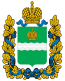 